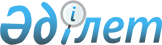 Об утверждении статистических форм общегосударственных статистических наблюдений по статистике культуры и инструкций по их заполнению
					
			Утративший силу
			
			
		
					Приказ Председателя Комитета по статистике Министерства национальной экономики Республики Казахстан от 16 сентября 2016 года № 211. Зарегистрирован в Министерстве юстиции Республики Казахстан 26 декабря 2016 года № 14569. Утратил силу приказом Председателя Комитета по статистике Министерства национальной экономики Республики Казахстан от 8 ноября 2017 года № 162.
      Примечание РЦПИ!

      Настоящий приказ вводится в действие с 1 января 2017 года.

      Сноска. Утратил силу приказом Председателя Комитета по статистике Министерства национальной экономики РК от 08.11.2017 № 162 (вводится в действие с 01.01.2018).
      В соответствии с подпунктами 3) и 8) статьи 12 Закона Республики Казахстан от 19 марта 2010 года "О государственной статистике", а также с подпунктом 260) пункта 17 Положения о Министерстве национальной экономики Республики Казахстан, утвержденного постановлением Правительства Республики Казахстан от 24 сентября 2014 года № 1011, ПРИКАЗЫВАЮ:
      1. Утвердить:
      1) статистическую форму общегосударственного статистического наблюдения "Отчет о деятельности библиотеки" (код 211112005, индекс 1-библиотека, периодичность годовая), согласно приложению 1 к настоящему приказу;
      2) инструкцию по заполнению статистической формы общегосударственного статистического наблюдения "Отчет о деятельности библиотеки" (код 211112005, индекс 1-библиотека, периодичность годовая), согласно приложению 2 к настоящему приказу;
      3) статистическую форму общегосударственного статистического наблюдения "Отчет о деятельности зоопарка, океанариума" (код 211112001, индекс 1-зоопарк, океанариум, периодичность годовая), согласно приложению 3 к настоящему приказу;
      4) инструкцию по заполнению статистической формы общегосударственного статистического наблюдения "Отчет о деятельности зоопарка, океанариума" (код 211112001, индекс 1-зоопарк, океанариум, периодичность годовая), согласно приложению 4 к настоящему приказу; 
      5) статистическую форму общегосударственного статистического наблюдения "Отчет о деятельности культурно-досуговых организаций" (код 211112002, индекс 1-досуг, периодичность годовая), согласно приложению 5 к настоящему приказу;
      6) инструкцию по заполнению статистической формы общегосударственного статистического наблюдения "Отчет о деятельности культурно-досуговых организаций" (код 211112002, индекс 1-досуг, периодичность годовая), согласно приложению 6 к настоящему приказу;
      7) статистическую форму общегосударственного статистического наблюдения "Отчет о концертной деятельности" (код 211112008, индекс 1-концерт, периодичность годовая), согласно приложению 7 к настоящему приказу;
      8) инструкцию по заполнению статистической формы общегосударственного статистического наблюдения "Отчет о концертной деятельности" (код 211112008, индекс 1-концерт, периодичность годовая), согласно приложению 8 к настоящему приказу;
      9) статистическую форму общегосударственного статистического наблюдения "Отчет о деятельности музея" (код 211112006, индекс 1-музей, периодичность годовая), согласно приложению 9 к настоящему приказу;
      10) инструкцию по заполнению статистической формы общегосударственного статистического наблюдения "Отчет о деятельности музея" (код 211112006, индекс 1-музей, периодичность годовая), согласно приложению 10 к настоящему приказу;
      11) статистическую форму общегосударственного статистического наблюдения "Отчет о деятельности театра (цирка)" (код 211112004, индекс 1-театр (цирк), периодичность годовая), согласно приложению 11 к настоящему приказу;
      12) инструкцию по заполнению статистической формы общегосударственного статистического наблюдения "Отчет о деятельности театра (цирка)" (код 211112004, индекс 1-театр (цирк), периодичность годовая), согласно приложению 12 к настоящему приказу;
      13) статистическую форму общегосударственного статистического наблюдения "Отчет о деятельности организаций, осуществляющих кинопоказ и производство кинофильмов" (код 211112003, индекс 1-кино, периодичность годовая), согласно приложению 13 к настоящему приказу;
      14) инструкцию по заполнению статистической формы общегосударственного статистического наблюдения "Отчет о деятельности организаций, осуществляющих кинопоказ и производство кинофильмов" (код 211112003, индекс 1-кино, периодичность годовая), согласно приложению 14 к настоящему приказу;
      15) статистическую форму общегосударственного статистического наблюдения "Отчет о деятельности парка развлечений и отдыха"(код 211112007, индекс 1-парк, периодичность годовая), согласно приложению 15 к настоящему приказу;
      16) инструкцию по заполнению статистической формы общегосударственного статистического наблюдения "Отчет о деятельности парка развлечений и отдыха" (код 211112007, индекс 1-парк, периодичность годовая), согласно приложению 16 к настоящему приказу.
      2. Признать утратившим силу приказ Председателя Комитета по статистике Министерства национальной экономики Республики Казахстан от 23 октября 2015 года № 168 "Об утверждении статистических форм общегосударственных статистических наблюдений по статистике культуры и инструкций по их заполнению" (зарегистрированный в Реестре государственной регистрации нормативных правовых актов за № 12306, опубликованный 17 декабря 2015 года в информационно-правовой системе "Әділет").
      3. Управлению планирования статистической деятельности совместно с Юридическим управлением Комитета по статистике Министерства национальной экономики Республики Казахстан в установленном законодательством порядке обеспечить:
      1) государственную регистрацию настоящего приказа в Министерстве юстиции Республики Казахстан;
      2) направление копии настоящего приказа в печатном и электронном виде на официальное опубликование в периодические печатные издания и информационно-правовую систему "Әділет" в течение десяти календарных дней после его государственной регистрации в Министерстве юстиции Республики Казахстан, а также в Республиканский центр правовой информации в течение десяти календарных дней со дня получения зарегистрированного приказа для включения в эталонный контрольный банк нормативных правовых актов Республики Казахстан;
      3) размещение настоящего приказа на интернет-ресурсе Комитета по статистике Министерства национальной экономики Республики Казахстан.
      4. Управлению планирования статистической деятельности Комитета по статистике Министерства национальной экономики Республики Казахстан довести настоящий приказ до структурных подразделений и территориальных органов Комитета по статистике Министерства национальной экономики Республики Казахстан для руководства в работе.
      5. Контроль за исполнением настоящего приказа оставляю за собой.
      6. Настоящий приказ подлежит официальному опубликованию и вводится в действие с 1 января 2017 года.
      "СОГЛАСОВАН"
      Министр культуры и спорта
      Республики Казахстан
      ____________А. Мухамедиулы
      16 ноября 2016 года
      1. Кітапханалардың негізгі типтерін көрсетіңіз, бірлік
    Укажите основные типы библиотек, единиц
      2. Кітапханалар ғимараттарының (үй-жайларының) санын және олардың ауданын көрсетіңіз
   Укажите число зданий (помещений) библиотек и их площадь
      3. Кітапхана қызметтерінің негізгі сипаттамаларын көрсетіңіз
    Укажите основные характеристики деятельности библиотеки
      4. Кітапхана қорының басылымдар тілдері бойынша қозғалысы туралы мәліметтерді көрсетіңіз, бірлік
    Укажите сведения о движении библиотечного фонда по языкам изданий, единиц
      5. Кітапхана қорының жыл ішінде шығып қалғаны туралы мәліметтерді себептері бойынша көрсетіңіз, бірлік
    Укажите сведения о выбытии в течение года библиотечного фонда по причинам, единиц
      6. Кітапхана қорының жыл соңына білім салалары бойынша жағдайын көрсетіңіз, бірлік
    Укажите состояние библиотечного фонда на конец года по отраслям знаний, единиц
      7. Әдебиетті беру туралы мәліметтерді көрсетіңіз, бірлік
    Укажите сведения о выдаче литературы, единиц
      8. Кітапханадағы ақпараттық-коммуникациялық технологиялардың болуын көрсетіңіз, бірлік
    Укажите наличие информационно-коммуникационных технологий в библиотеке, единиц
      9. Есепті жылдың соңындағы кітапхана қызметкерлерінің тізімдік санының құрамы туралы деректерді көрсетіңіз, адам
    Укажите данные о составе списочной численности библиотечных работников на конец отчетного года, человек
      Атауы                                                Мекенжайы
Наименование__________________________________            Адрес_________________________________________
      _______________________________________________ __________________________________________________________
                                                             Электрондық пошта мекенжайы (респонденттің)
Телефон_______________________________________            Адрес электронной почты (респондента) ______________________
      Орындаушы
      Исполнитель       _________________________________________________________________ __________________________________
                               тегі, аты және әкесінің аты (бар болған жағдайда)                              телефоны
                                     фамилия, имя и отчество (при его наличии)
      Бас бухгалтер
      Главный бухгалтер ____________________________________________________________ __________________________________
                               тегі, аты және әкесінің аты (бар болған жағдайда)                              қолы
                               фамилия, имя и отчество (при его наличии)                                    подпись
      Басшы
      Руководитель _________________________________________________________________ __________________________________
                               тегі, аты және әкесінің аты (бар болған жағдайда)                              қолы
                                     фамилия, имя и отчество (при его наличии)                              подпись
                                                                                           Мөрдің орны (бар болған жағдайда)
                                                                                           Место для печати (при наличии)
      Ескертпе:
Примечание:
      * Аталған тармақ Қазақстан Республикасы "Мемлекеттік статистика туралы" Заңының 8-бабының 5-тармағына сәйкес толтырылады. 
* Данный пункт заполняется согласно пункту 5 статьи 8 Закона Республики Казахстан "О государственной статистике". Инструкция по заполнению статистической формы общегосударственного статистического наблюдения "Отчет о деятельности библиотеки" (код 211112005, индекс 1-библиотека, периодичность годовая)
      1. Настоящая Инструкция по заполнению статистической формы общегосударственного статистического наблюдения "Отчет о деятельности библиотеки" (код 211112005, индекс 1-библиотека, периодичность годовая) (далее - Инструкция) разработана в соответствии с подпунктом 8) статьи 12 Закона Республики Казахстан от 19 марта 2010 года "О государственной статистике" и детализирует заполнение статистической формы общегосударственного статистического наблюдения "Отчет о деятельности библиотеки" (код 211112005, индекс 1-библиотека, периодичность годовая).
      2. Следующее понятие применяется в целях заполнения данной статистической формы:
      библиотека - организация культуры, выполняющая информационные, культурные, образовательные функции, располагающая организованным фондом печатных и рукописных документов, графическими, аудиовизуальными материалами, документами на электронных носителях и предоставляющая их во временное пользование физическим и юридическим лицам. 
      3. При заполнении данной статистической формы руководствуются Межгосударственным Стандартом по информатизации, библиотечному и издательскому делу (далее - ГОСТ СИБИД) 7.20-2000 "Библиотечная статистика" и ГОСТ 7.0-99 "Информационно-библиотечная деятельность, библиография. Термины и определения". 
      Данные, включаемые в статистическую форму, основываются на материалах первичного учета – инвентарных книгах, книгах суммарного учета, дневниках работы библиотеки, читательских формулярах.
      В случае, если структурному подразделению делегированы полномочия по сдаче статистической формы юридическим лицом, то оно представляет данный отчет по месту своего нахождения в органы статистики. В случае, если структурное подразделение не имеет полномочий по сдаче статистической формы, то юридическое лицо представляет отчет в органы статистики по месту своего нахождения в разрезе своих структурных подразделений с указанием их местонахождения.
      Библиотеки дифференцируются по целевому назначению, контингенту пользователей, тематическому и видовому составу фондов.
      Библиотеки, не функционировавшие в отчетном году, но имеющие материальную базу, не заполняют строки 2-4 раздела 3 и раздел 7.
      4. В строке 1 раздела 1 за учетную единицу в качестве библиотечного учреждения не принимаются пункты выдачи, передвижки всех видов, читальные залы, детские отделения, которые считаются отделениями библиотеки. Книжные фонды и деятельность этих отделений библиотек показывается в отчетах тех библиотек, в составе которых они находятся. В этой строке указывается число структурных (подведомственных) единиц, находящихся на балансе библиотеки (число организаций по которым был предоставлен отчет). 
      В строке 1.1 указываются научные библиотеки - библиотеки, обеспечивающие развитие науки, удовлетворяющие информационным потребностям научных учреждений и отдельных лиц, связанные с исследовательской деятельностью на основе соответствующего фонда и информационно-поискового аппарата.
      В строке 1.2 указываются универсальные библиотеки – библиотеки, удовлетворяющие разнообразные читательские потребности на основе фондов, сформированных без тематических и типологических ограничений. Универсальные библиотеки являются общедоступными, предназначенными для обслуживания всех слоев населения или некоторых категорий читателей (детей, юношества).
      В строке 1.3 указываются специальные библиотеки - библиотеки, обеспечивающие профессиональные потребности пользователей и специфические потребности особых групп читателей на основе соответствующего фонда и информационно-поискового аппарата (патентно-техническая, библиотеки для незрячих и слабовидящих граждан, библиотеки научно-исследовательских институтов).
      В строке 2 к пункту выдачи литературы относится форма нестационарного библиотечного обслуживания, территориально обособленное подразделение библиотеки, организуемое по месту жительства, работы или учебы пользователей библиотек. 
      В строке 3 к передвижному пункту относится библиотека, расположенная в специально оборудованном, укомплектованном транспортном средстве (библиобус) и меняющая свое местонахождение в целях обслуживания территориально удаленных от стационарной библиотеки групп населения.
      5. В строке 1 раздела 2 указывается общее число зданий (помещений) библиотек, к которым относятся отдельно стоящие строения, в которых размещается библиотечный фонд и обслуживаются читатели, и помещения, к которым относится обособленная часть здания, в котором размещается библиотечный фонд и обслуживаются читатели, и расположенных в зданиях государственных учреждений, клубах и других учреждениях.
      В строке 1.1 указывается число библиотек, расположенных в неотапливаемых зданиях (помещениях), строке 1.2 - в аварийном состоянии, строке 1.3 - требующих капитального ремонта.
      В строках 1.2, 1.3 количество зданий (помещений), требующих капитального ремонта и находящихся в аварийном состоянии, заполняется на основании акта (заключения) или составленного в установленном порядке документа, характеризующего техническое состояние зданий (помещений) библиотеки. 
      6. В строке 2 раздела 3 указывается число пользователей, к которым относятся лица, пользующиеся услугами библиотеки (читатель, посетитель мероприятий, абонент). Учитываются лица, бравшие книги, брошюры, журналы, газеты хотя бы один раз в течение отчетного периода для чтения на дом или в помещении библиотеки, а не число посещений, сделанных этими лицами за год. Число пользователей заполняется на основании годовых итоговых данных соответствующих разделов дневников работы библиотеки, формуляров читателей, посетивших библиотеку, и определяется порядковым номером последнего формуляра за год. В данной строке указывается суммарное число перерегистрированных и вновь записанных в отчетном году пользователей, обслуженных всеми структурными подразделениями библиотеки. 
      В строке 2.1 указывается число пользователей интернет-ресурса (портала) библиотек. Пользователем интернет-ресурса (портала) библиотеки является лицо, группа лиц или организация, обращающиеся к услугам библиотеки и пользующиеся услугами интернет-ресурса (портала) для получения информации. Единицей учета пользователей, обратившихся на интернет-ресурс (портал) библиотеки, является логин или ip-адрес пользователя (лица или организации), зафиксированный на сервере библиотеки. Общее число пользователей подсчитывается по количеству неодинаковых логинов или ip-адресов лиц и организаций, зарегистрированных на сервере библиотеки.
      В строке 4 указывается число посещений библиотеки пользователями (для записи, перерегистрации, получения, обмена, возврата изданий и материалов, продолжение срока пользования ими, просмотра газет и журналов, заполнение справок, для участия в массовых мероприятиях, проводимых библиотекой), зарегистрированных в контрольном листке, формуляре пользователя или документации, принятой в библиотеке, средствами автоматизации и механизации. Число пользователей, бравших книги в течение года по индивидуальному абонементу, определяется порядковым номером последнего формуляра за год. 
      В строке 4.1 указывается число посещений интернет-ресурса (портала) библиотек. Посещением интернет-ресурса (портала) библиотеки является обращение пользователей интернет-ресурса (портала) из-за пределов библиотеки, вне зависимости от числа просмотренных страниц или элементов и сравнимо с традиционным посещением библиотек. Единицей учета посещений интернет-ресурса (портала) библиотеки является одно обращение на сервер библиотеки. Число посещений учитывается с помощью функционала по учету статистики или счетчика посещаемости интернет-ресурса (портала).
      7. В графе 1 разделов 4, 5, 7 единицей учета библиотечного фонда является экземпляр издания. В соответствии с ГОСТ СИБИД 7.20-2000 "Библиотечная статистика", пункт 3.2 "Основными единицами учета для всех видов документов являются экземпляр и название".
      В графе 2 разделов 4, 5, 7 к книгам относятся непериодические текстовые книжные издания объемом свыше 48 страниц, являющиеся средством закрепления и передачи произведений письменности, графики картографии во времени и пространстве художественно оформленным аппаратом, приспособлением для наилучшего использования напечатанных в ней произведений.
      В графе 3 разделов 4, 5, 7 экземплярами для электронных изданий являются дискета и оптический диск.
      В графе 5 разделов 4, 5, 7 к газетам относятся периодические текстовые издания, содержащие официальные материалы, оперативную информацию и статьи по актуальным общественно-политическим, научным, производственным вопросам, литературные произведения, иллюстрации, фотографии и рекламу.
      В графе 6 разделов 4, 5, 7 к журналам относятся периодические печатные издания, содержащие статьи по различным вопросам жизни, природы, науки.
      В графе 7 разделов 4, 5, 7 к литературе относятся нотные, картографические издания, издания и брошюры.
      8. В строке 1 раздела 8 указывается число библиографических записей в библиографических базах данных. К электронному каталогу относится библиотечный каталог в машиночитаемой форме, работающий в реальном режиме времени, предоставленный локальным и удаленным пользователям библиотеки.
      В строке 2 указывается общее число экземпляров всех видов изданий и общее число статей, переведенных в цифровой формат, имеющихся в наличии в библиотеке (не за отчетный год).
      В строке 3 указывается наличие доступа в сеть Интернет в библиотеке, в строке 3.1 - число библиотек с доступом в сеть Интернет посредством беспроводных технологий (Wi-Fi), в строке 4 - число используемых персональных компьютеров, в строке 5 - число копировально-множительной техники (факс, принтер, сканер), в строке 6 - число интернет-ресурсов в библиотеке. Интернет-ресурсом библиотеки является официальный адрес библиотеки в сети Интернет. На интернет-ресурсе отображается вся информация о деятельности библиотеки, об услугах и информационных ресурсах библиотеки, доступ в электронный каталог библиотеки.
      В строке 7 указывается число номеров телефонов, зарегистрированных за библиотекой и используемых для служебного пользования. 
      В строке 8 в число транспортных средств включаются транспортные средства, находящиеся на балансе библиотеки и используемые в библиотечной деятельности. 
      9. В графе 1 раздела 9 указываются только библиотечные работники (исключая технический и обслуживающий персонал) на конец отчетного года.
      В графе 2 указываются библиотечные работники, имеющие высшее образование.
      В графе 3 указываются библиотечные работники, имеющие высшее библиотечное образование.
      В графе 4 указываются библиотечные работники, имеющие среднее специальное образование (окончившие техникумы, колледжи, училища).
      10. При отсутствии у респондента данных в отчетном периоде по данной статистической форме респондент не позднее даты окончания текущего периода представляет статистическую форму с нулевыми показателями (пустографка).
      11. Представление данной статистической формы осуществляется на бумажном носителе или в электронном формате. Заполнение статистической формы в электронном формате осуществляется посредством использования информационной системы "Сбор данных в on-line режиме", размещенного на интернет-ресурсе Комитета по статистике Министерства национальной экономики Республики Казахстан (www.stat.gov.kz).
      Примечание: Х – данная позиция не заполняется.
      12. Арифметико-логический контроль:
      1) Раздел 1. "Основные типы библиотек":
      графа 1 ≥ графы 2 для каждой строки;
      строка 1= ∑ строк 1.1- 1.4.
      2) Раздел 2. "Число зданий (помещений) библиотек и их площадь":
      графа 1 ≥ графы 2 для каждой строки;
      строка 1.1≤ строки 1 для каждой графы;
      строка 1.2≤ строки 1 для каждой графы;
      строка 1.3≤ строки 1 для каждой графы.
      3) Раздел 3. "Основные характеристики деятельности библиотеки":
      строка 2 ≥ строки 3 для каждой графы;
      строка 2 ≤ строки 4 для каждой графы;
      строка 2.1 ≤ строки 2 для каждой графы;
      строка 2.1 ≤ строки 4.1 для каждой графы;
      строка 4.1 ≤ строки 4 для каждой графы;
      графа 1 ≥ графы 2 для каждой строки.
      4) Раздел 4. "Сведения о движении библиотечного фонда по языкам изданий":
      строка 1 = ∑ строк 1.1 – 1.3 для каждой графы;
      строка 2 = ∑ строк 2.1 – 2.3 для каждой графы;
      строка 3 = ∑ строк 3.1 – 3.3 для каждой графы;
      строка 4 = ∑ строк 4.1 – 4.3 для каждой графы;
      строка 4 = строка 1 + строка 2 – строка 3 для каждой графы;
      графа 1 = ∑ граф 2 - 7 для каждой строки.
      5) Раздел 5. "Сведения о выбытии в течение года библиотечного фонда по причинам":
      строка 1 = ∑строк 1.1 – 1.3 для каждой графы;
      графа 1 = ∑ граф 2 - 7 для каждой строки.
      6) Раздел 6. "Состояние библиотечного фонда на конец года по отраслям знаний":
      графа 1 = ∑ граф 2 – 7.
      7) Раздел 7. "Сведения о выдаче литературы":
      строка 1 ≥ строк 1.1, 2 для каждой графы;
      графа 1 = ∑ граф 2 - 7 для каждой строки.
      8) Раздел 8. "Наличие информационно–коммуникационных технологий в библиотеке":
      графа 1 ≥ графы 2 для каждой строки;
      строка 3.1 ≤ строки 3 для каждой графы;
      строка 6.1 ≤ строки 6 для каждой графы.
      9) Раздел 9. "Данные о составе списочной численности библиотечных работников на конец отчетного года":
      строка 1.1 ≤ строки 1 для каждой графы;
      графа 1 = ∑ граф 2, 4, 6 для каждой строки;
      графа 1 = ∑ граф 7-10 для каждой строки;
      графа 2 ≥ графы 3 для каждой строки;
      графа 4 ≥ графы 5 для каждой строки.
      10) Контроль между разделами:
      строка 3 раздела 4 по всем графам = строке 1 раздела 5 по всем графам.
      
1. Хайуанаттар паркі, океанариум қызметінің негізгі сипаттамаларын көрсетіңіз
    Укажите основные характеристики деятельности зоопарка, океанариума
      2. Жылдың соңына жануарлар, құстар, балықтардың түрлері мен даналар санын көрсетіңіз, бірлік
    Укажите число видов и экземпляров животных, птиц, рыб на конец года, единиц
      Атауы                                                Мекенжайы
Наименование__________________________________            Адрес_________________________________________
      _______________________________________________ __________________________________________________________
      Телефон ___________________________
      Электрондық пошта мекенжайы (респонденттің)
Адрес электронной почты (респондента) ______________________
      Орындаушы
      Исполнитель       _________________________________________________________________ __________________________________
                               тегі, аты және әкесінің аты (бар болған жағдайда)                              телефоны
                                     фамилия, имя и отчество (при его наличии)
      Бас бухгалтер
      Главный бухгалтер ____________________________________________________________ __________________________________
                               тегі, аты және әкесінің аты (бар болған жағдайда)                              қолы
                               фамилия, имя и отчество (при его наличии)                                    подпись
      Басшы
      Руководитель _________________________________________________________________ __________________________________
                               тегі, аты және әкесінің аты (бар болған жағдайда)                              қолы
                                     фамилия, имя и отчество (при его наличии)                              подпись
                                                                                           Мөрдің орны (бар болған жағдайда)
                                                                                           Место для печати (при наличии)
      Ескертпе:
Примечание:
      * Аталған тармақ Қазақстан Республикасы "Мемлекеттік статистика туралы" Заңының 8-бабының 5-тармағына сәйкес
толтырылады.
* Данный пункт заполняется согласно пункту 5 статьи 8 Закона Республики Казахстан "О государственной статистике". Инструкция по заполнению статистической формы общегосударственного статистического наблюдения "Отчет о деятельности зоопарка, океанариума" (код 211112001, индекс 1-зоопарк, океанариум, периодичность годовая)
      1. Настоящая Инструкция по заполнению статистической формы общегосударственного статистического наблюдения "Отчет о деятельности зоопарка, океанариума" (код 211112001, индекс 1-зоопарк, океанариум, периодичность годовая) (далее - Инструкция) разработана в соответствии с подпунктом 8) статьи 12 Закона Республики Казахстан от 19 марта 2010 года "О государственной статистике" и детализирует заполнение статистической формы общегосударственного статистического наблюдения "Отчет о деятельности зоопарка, океанариума" (код 211112001, индекс 1-зоопарк, океанариум, периодичность годовая).
      2. В разделе 1 строке 1 указывается число зоопарков, к которым относятся научно-просветительные учреждения, в которых содержат в неволе (в клетках, вольерах) или на больших площадях, в условиях, напоминающих естественную обстановку диких животных с целью их демонстрации, изучения и воспроизводства.
      В строке 2 указывается число океанариумов. 
      В строке 3 общая площадь территории зоопарка указывается согласно Государственному акту на землю, включает в себя площадь вольеров для содержания животных, птиц и рыб, ограждений для корма животных, птиц и рыб, площадь, занимаемую административными и служебными помещениями, площадь водоемов. 
      В строке 4 указывается площадь помещений для содержания животных, птиц и рыб зоопарка.
      В строке 5 в общую площадь океанариума включается площадь бассейнов, помещений для посетителей, где размещаются аквариумы, морские экспонаты и площадь, занимаемую административными и служебными помещениями океанариума. Не включается площадь помещений развлекательных атракционов, магазинов, кафе расположенных в развлекательном центре.
      В строке 6 указывается общее число помещений для животных, птиц, рыб зоопарка.
      В строке 6.1 указывается число помещений, расположенных в неотапливаемых помещениях, в строке 6.2 - число аварийных помещений, в строке 6.3 - число помещений, требующих капитального ремонта и реставрации.
      Строки 6.2 и 6.3 заполняются на основании акта (заключения) или составленного в установленном порядке документа, характеризующего техническое состояние помещения.
      В строке 7 указывается общее число посещений зоопарка, океанариума в отчетном году. В число посещений включается число индивидуальных посещений, учитываемых по входным билетам, по билетам на экскурсионное обслуживание (для групп, сформированных из одиночных посетителей) и по экскурсионным путевкам. Также учитываются льготные посещения (дети-инвалиды, ветераны, благотворительные акции).
      В строке 8 к экскурсиям относится коллективное посещение достопримечательных мест с научной, общеобразовательной или культурно-просветительной целью.
      В строке 9 к выставкам, организуемым в зоопарке, океанариуме относится публичная демонстрация достижений в области науки, культуры, искусства.
      В строках 8 и 9 число проведенных экскурсий и организованных выставок определяется на основании записей, сделанных в Журналах учета мероприятий зоопарка и учета мероприятий, проведенных в океанариуме.
      3. В графах 1 и 2 раздела 2 число видов и экземпляров животных заполняется на основе Инвентарной описи животных, которая формируется на основании ежемесячных записей о движении животных и по компьютерной программе Всемирного учета животных "ARKS" (при ее наличии).
      В строке 1.1 указываются млекопитающие, относящиеся к классу наиболее высокоорганизованных позвоночных, в строке 1.2 – птицы являющиеся оперенными, теплокровными, яйцекладущими позвоночными, изначально приспособленными к полету, в строке 1.3 – пресмыкающиеся (рептилии), относящиеся к классу позвоночных животных, приспособившихся к жизни на суше, в строке 1.4 – земноводные (амфибии), относящиеся к классу наземных позвоночных животных, перешедших от водного к водно-наземному образу жизни, в строке 1.5 – рыбы, относяшиеся к надклассу водных позвоночных.
      4. При отсутствии у респондента данных в отчетном периоде по данной статистической форме респондент не позднее даты окончания текущего периода представляет статистическую форму с нулевыми показателями (пустографка).
      5. Представление данной статистической формы осуществляется на бумажном носителе или в электронном формате. Заполнение статистической формы в электронном формате осуществляется посредством использования информационной системы "Сбор данных в on-line режиме", размещенного на интернет-ресурсе Комитета по статистике Министерства национальной экономики Республики Казахстан (www.stat.gov.kz).
      Примечание: Х – данная позиция не заполняется.
      6. Арифметико-логический контроль:
      1) Раздел 1. "Основные характеристики деятельности зоопарка, океанариума":
      строка 6.1 ≤строки 6;
      строка 6.2 ≤ строки 6;
      строка 6.3 ≤ строки 6.
      2) Раздел 2. "Число видов и экземпляров животных, птиц, рыб на конец года": 
      строка 1 = ∑ строк 1.1-1.6 для каждой графы.
      1. Мәдени-демалыс ұйымдарының негізгі түрлерін көрсетіңіз, бірлік
  Укажите основные виды культурно-досуговых организаций, единиц
      2. Мәдени-демалыс ұйымдары ғимараттарының (үй-жайларының) саны мен олардың аумағын көрсетіңіз
Укажите число зданий (помещений) культурно-досуговых организаций и их площадь
      3. Мәдени-демалыс ұйымдары қызметтерінің негізгі сипаттамаларын қөрсетіңіз
Укажите основные характеристики деятельности культурно-досуговых организаций
      4. Көркемөнерпаздар шығармашылығы ұжымдарының санын жанрлары бойынша көрсетіңіз, бірлік
Укажите число коллективов самодеятельного творчества по жанрам, единиц
      5. Көркемөнерпаздар шығармашылығы ұжымдарының қатысушылары санын жанрлары бойынша көрсетіңіз, адам
    Укажите число участников коллективов самодеятельного творчества по жанрам, человек
      Атауы                                                Мекенжайы
Наименование__________________________________            Адрес_________________________________________
      _______________________________________________ __________________________________________________________
                                                             Электрондық пошта мекенжайы (респонденттің)
Телефон_______________________________________            Адрес электронной почты (респондента) ______________________
      Орындаушы
      Исполнитель       _________________________________________________________________ __________________________________
                               тегі, аты және әкесінің аты (бар болған жағдайда)                              телефоны
                                     фамилия, имя и отчество (при его наличии)
      Бас бухгалтер
      Главный бухгалтер ____________________________________________________________ __________________________________
                               тегі, аты және әкесінің аты (бар болған жағдайда)                              қолы
                               фамилия, имя и отчество (при его наличии)                                    подпись
      Басшы
      Руководитель _________________________________________________________________ __________________________________
                               тегі, аты және әкесінің аты (бар болған жағдайда)                              қолы
                                     фамилия, имя и отчество (при его наличии)                              подпись
                                                                                           Мөрдің орны (бар болған жағдайда)
                                                                                           Место для печати (при наличии)
      Ескертпе:
Примечание:
      * Аталған тармақ Қазақстан Республикасы "Мемлекеттік статистика туралы" Заңының 8-бабының 5-тармағына сәйкес толтырылады. 
* Данный пункт заполняется согласно пункту 5 статьи 8 Закона Республики Казахстан "О государственной статистике". Инструкция по заполнению статистической формы общегосударственного статистического наблюдения "Отчет о деятельности культурно-досуговых организаций", (код 211112002, индекс 1-досуг, периодичность годовая)
      1. Настоящая Инструкция по заполнению статистической формы общегосударственного статистического наблюдения "Отчет о деятельности культурно-досуговых организаций" (код 211112002, индекс 1-досуг, периодичность годовая) (далее - Инструкция) разработана в соответствии с подпунктом 8) статьи 12 Закона Республики Казахстан от 19 марта 2010 года "О государственной статистике" и детализирует заполнение статистической формы общегосударственного статистического наблюдения "Отчет о деятельности культурно-досуговых организаций" (код 211112002, индекс 1-досуг, периодичность годовая).
      2. В разделе 1 учитываются культурно-досуговые организации, к которым относятся центры повседневного общения (клубы, дома и дворцы культуры, автоклубы (осуществляющие культурно-досуговую деятельность в малонаселенных пунктах, в труднодоступных и отдаленных районах), центры (дома) народного творчества (этнокультурные объединения) и другие), развития личности, самодеятельного художественного народного творчества.
      3. В разделах 1, 2 число организаций, зданий (помещений) и их площади отражают предприятия, у которых они состоят на балансе.
      4. Разделы 3, 4 и 5 заполняют предприятия, арендующие часть культурно-досуговых организаций и предприятия, имеющие на балансе культурно-досуговые объекты.
      5. Предприятия, арендующие культурно-досуговые объекты в целом, заполняют все разделы.
      6. Данные, включаемые в статистическую форму, основываются на материалах первичного учета, к которому относится журнал учета клубной работы.
      7. В графе 1 раздела 1 к домам (дворцам) культуры относятся клубные учреждения, центры культурно-просветительской и культурно-массовой работы.
      В графе 2 к клубам относятся сообщества людей с едиными интересами, объединенные в организацию или ассоциацию, различают клубы спортивные, развлекательные, автоклубы, политические клубы.
      В графе 3 к центрам народного творчества относятся организации пропагандирующие народное творчество, этнокультурные традиции и обряды.
      8. В строке 1 раздела 2 указывается общее число зданий (помещений) культурно-досуговых организаций, к которым относятся отдельно стоящие строения и помещения, к которым относится обособленная часть здания, в котором располагается культурно-досуговая организация.
      В строке 1.1 указывается число неотапливаемых зданий, помещений.
      В строке 1.2 указывается число аварийных зданий, помещений.
      В строке 1.3 указывается число зданий, помещений, требующих капитального ремонта и реставрации.
      В строках 1.2, 1.3 число зданий (помещений), требующих капитального ремонта и находящиеся в аварийном состоянии, заполняются на основании акта (заключения) или составленного в установленном порядке документа, характеризующего техническое состояние зданий (помещений) культурно-досуговых организаций.
      9. В строке 1 раздела 3 число проведенных мероприятий заполняется на основании записей в журнале учета клубной работы. В отчет включаются все мероприятия, организованные культурно-досуговыми организациями, независимо от того, где они проводились (в клубе, общежитии, школе). При этом лекции, доклады, концерты и мероприятия, проведенные в ходе тематических вечеров, театрализованных праздников и представлений, включаются в число проведенных мероприятий. Мероприятия, проведенные в здании клуба (дома культуры, дворца культуры) другими учреждениями, в отчет данного клуба (дома культуры, дворца культуры) не включаются. 
      В строке 2 указывается количество зрителей, присутствующих на мероприятиях, проводимых культурно-досуговыми организациями.
      В строках 1.1, 2.1, 3.1, 4.1 к категории дети относятся лица в возрасте до 15 лет. 
      В строке 3 кружком является группа лиц, связанных общими интересами, которые объединяются для постоянных совместных занятий в области творчества, науки и техники. К курсам прикладного творчества и прикладных знаний относится сообщество людей с едиными интересами для занятий творчеством. К любительским объединениям относятся добровольные объединения людей, занятых социально-полезной культурно-досуговой деятельностью в целях удовлетворения многообразных духовных запросов в сфере свободного времени. К клубам по интересам относится сообщество людей с едиными интересами, главным критерием которого является воспитание, где каждый из членов клуба стремится вынести на люди свои знания и умения. В данной строке не учитываются коллективы самодеятельного творчества, которые учитываются в разделе 4.
      В строке 4 число участников заполняется на основании сведений журнала учета клубной работы, где указываются сведения о его членах, содержании и посещаемости занятий. Лица, участвующие в нескольких кружках (коллективах), учитываются по каждому кружку (коллективу) в отдельности. В данной строке не учитываются участники коллективов самодеятельного творчества, которые учитываются в разделе 5.
      10. В разделе 4 к коллективам самодеятельного творчества относится группа лиц, связанных между собой общностью интересов, потребностей, норм и правил поведения, совместно выполняемой деятельностью, общностью средств в деятельности непрофессионального художественного творчества населения в области изобразительного, декоративно-прикладного, музыкального, театрального, хореографического и циркового искусства, киноискусства, фотографии.
      11. При отсутствии у респондента данных в отчетном периоде по данной статистической форме респондент не позднее даты окончания текущего периода представляет статистическую форму с нулевыми показателями (пустографка).
      12. Представление данной статистической формы осуществляется на бумажном носителе или в электронном формате. Заполнение статистической формы в электронном формате осуществляется посредством использования информационной системы "Сбор данных в on-line режиме", размещенного на Интернет-ресурсе Комитета по статистике Министерства национальной экономики Республики Казахстан (www.stat.gov.kz).
      13. Арифметико-логический контроль:
      1) Раздел 1. "Основные виды культурно-досуговых организаций":
      строка 1 ≥ строки 1.1 для каждой графы.
      2) Раздел 2. "Число зданий, помещений культурно-досуговых организаций и их площадь":
      строка 1.1 ≤ строки 1 для каждой графы;
      строка 1.2 ≤ строки 1 для каждой графы;
      строка 1.3 ≤ строки 1 для каждой графы;
      строка 2.1 ≤ строки 2 для каждой графы;
      строка 2.2 ≤ строки 2 для каждой графы;
      строка 2.3 ≤ строки 2 для каждой графы;
      графа 1 ≥ графы 2 для каждой строки.
      3) Раздел 3. "Основные характеристики деятельности культурно-досуговых организаций":
      строка 1 ≥ строки 1.1 для каждой графы;
      строка 2 ≥ строки 2.1 для каждой графы;
      строка 3 ≥ строки 3.1 для каждой графы;
      строка 4 ≥ строки 4.1 для каждой графы;
      графа 1 ≥ графы 2 для каждой строки.
      4) Раздел 4. "Коллективы самодеятельного творчества по жанрам":
      графа 1 ≥ графы 2 для каждой строки;
      графа 3 ≥ графы 4 для каждой строки;
      графа 1 ≥ графы 3 для каждой строки;
      графа 2 ≥ графы 4 для каждой строки.
      5) Раздел 5. "Число участников коллективов самодеятельного творчества по жанрам":
      графа 1 ≥ графы 2 для каждой строки;
      графа 3 ≥ графы 4 для каждой строки;
      графа 1 ≥ графы 3 для каждой строки;
      графа 2 ≥ графы 4 для каждой строки.
      1. Концерттік ұйымдар қызметінің негізгі сипаттамаларын көрсетіңіз
Укажите основные характеристики деятельности концертной организации
      2. Концерттік ұйымдар өткізген іс-шаралар санын көрсетіңіз, бірлік
Укажите число мероприятий, проведенных концертной организацией, единиц
      3. Концерттік ұйымдар өткізген іс-шаралардағы көрермендер санын көрсетіңіз, адам
Укажите число зрителей на мероприятиях, проведенных концертной организацией, человек
      Атауы                                                Мекенжайы
Наименование__________________________________            Адрес_________________________________________
      _______________________________________________ ____________________________________________________
      Телефон ___________________________
      Электрондық пошта мекенжайы (респонденттің)
Адрес электронной почты (респондента) ______________________
      Орындаушы
      Исполнитель       _________________________________________________________________ __________________________________
                               тегі, аты және әкесінің аты (бар болған жағдайда)                              телефоны
                                     фамилия, имя и отчество (при его наличии)
      Бас бухгалтер
      Главный бухгалтер ____________________________________________________________ __________________________________
                               тегі, аты және әкесінің аты (бар болған жағдайда)                              қолы
                               фамилия, имя и отчество (при его наличии)                                    подпись
      Басшы
      Руководитель _________________________________________________________________ __________________________________
                               тегі, аты және әкесінің аты (бар болған жағдайда)                              қолы
                                     фамилия, имя и отчество (при его наличии)                              подпись
                                                                                           Мөрдің орны (бар болған жағдайда)
                                                                                           Место для печати (при наличии)
      Ескертпе:
Примечание:
      * Аталған тармақ Қазақстан Республикасы "Мемлекеттік статистика туралы" Заңының 8-бабының 5-тармағына сәйкес
толтырылады.
* Данный пункт заполняется согласно пункту 5 статьи 8 Закона Республики Казахстан "О государственной статистике". Инструкция по заполнению статистической формы общегосударственного статистического наблюдения "Отчет о концертной деятельности", (код 211112008, индекс 1-концерт, периодичность годовая)
      1. Настоящая Инструкция по заполнению статистической формы общегосударственного статистического наблюдения "Отчет о концертной деятельности" (код 211112008, индекс 1-концерт, периодичность годовая) (далее - Инструкция) разработана в соответствии с подпунктом 8) статьи 12 Закона Республики Казахстан от 19 марта 2010 года "О государственной статистике" и детализирует заполнение статистической формы общегосударственного статистического наблюдения "Отчет о концертной деядельности" (код 211112008, индекс 1-концерт, периодичность годовая).
      2. Следующее понятие применяется в целях заполнения данной статистической формы:
      концертные организации – зрелищные организации, реализующие комплекс мер для создания условий публичного исполнения произведений литературы и искусства и популяризации художественных коллективов и отдельных исполнителей.
      3. Отчет по данной статистической форме составляется концертными организациями (филармониями, концертными объединениями, концертными залами) и самостоятельными коллективами (музыкальными, хоровыми, танцевальными), находящимися как на самостоятельном балансе, так и на балансе предприятий и организаций, осуществляющих профессиональную концертную деятельность. К концертным организациям не относятся самодеятельные коллективы, они представляют отчет по форме 1-досуг "Отчет о деятельности культурно-досуговых организаций".
      4. В строке 2 раздела 1 указывается общее число зданий (помещений), постоянно используемых для осуществления концертной деятельности (концертные залы) и принадлежащих организации на правах собственности, хозяйственного ведения или оперативного управления, либо эксплуатируемых организацией на правах аренды. Под зданием понимается отдельно стоящее строение, под помещением – обособленная часть здания, используемые для проведения концертных мероприятий и (или) репетиционного процесса.
      В строке 2.1 указывается число неотапливаемых зданий (помещений), в строке 2.2 - число аварийных зданий (помещений), в строке 2.3 - число зданий (помещений), требующих капитального ремонта и реставрации.
      Строки 2.2 и 2.3 заполняются на основании акта (заключения) или составленного в установленном порядке документа, характеризующего техническое состояние зданий (помещения).
      5. В разделах 2, 3 к концертам относится публичное выступление артистов по определенной, заранее составленной программе. В данных разделах указываются филармонические концерты, к которым относятся выступления (как для взрослых, так и для детей) симфонических оркестров, хоровых и хореографических коллективов, оркестров народных инструментов и духовых оркестров, концерты вокалистов-солистов оперного и камерного плана, артистов балета, солистов, чтецов–мастеров художественного слова, камерно-вокальных и инструментальных ансамблей и групп, ансамблей танца, концерты-лекции, эстрадные концерты, к которым относятся выступления (как для взрослых, так и для детей) эстрадных оркестров, вокальных и вокально-инструментальных групп, кукольных групп, коллективов пантомимы, театров теней. К категории дети относятся лица в возрасте до 15 лет.
      В строке 2 раздела 2 в статистической форме под "своей территорией" понимается город, район - место регистрации концертной организации.
      Число концертов, проведенных концертной организацией или самостоятельным коллективом в течение отчетного периода на своей территории, указывают как в собственных или арендованных помещениях, так и на площадках (сцене) сторонних организаций, то есть разовые концерты (в клубах, домах культуры, дворцах спорта, театрах).
      В строке 3 приводятся сведения о гастролях, проведенных в Республике Казахстан. 
      Данные о гастрольных и выездных концертах включает та концертная организация, которая проводит эти концерты, а не организация, в помещении которой проводится концерт.
      6. В разделе 4 гастроли за рубежом подразумевают как страны дальнего, так и ближнего зарубежья. К гастролям относятся выступления, спектакли артиста или коллектива (ансамбля, хора и прочие) вне места его постоянной деятельности в районе, городе, стране.
      7. При отсутствии у респондента данных в отчетном периоде по данной статистической форме респондент не позднее даты окончания текущего периода представляет статистическую форму с нулевыми показателями (пустографка).
      8. Представление данной статистической формы осуществляется на бумажном носителе или в электронном формате. Заполнение статистической формы в электронном формате осуществляется посредством использования информационной системы "Сбор данных в on-line режиме", размещенного на интернет-ресурсе Комитета по статистике Министерства национальной экономики Республики Казахстан (www.stat.gov.kz).
      Примечание: Х – данная позиция не заполняется.
      9. Арифметико-логический контроль:
      1) Раздел 1. "Основные характеристики деятельности концертной организации": 
      строка 2.1 ≤ строки 2 для каждой графы;
      строка 2.2 ≤ строки 2 для каждой графы;
      строка 2.3 ≤ строки 2 для каждой графы;
      графа 1≥ графы 2 для каждой строки.
      2) Раздел 2. "Число мероприятий, проведенных концертной организацией":
      строка 1 = ∑ строк 2, 3 для каждой графы;
      строка 1.1 = ∑ строк 2.1, 3.1 для каждой графы;
      строка 1.1 ≤ строки 1 для каждой графы;
      строка 2.1 ≤ строки 2 для каждой графы;
      строка 3.1 ≤ строки 3 для каждой графы;
      графа 1 ≥ графы 2 для каждой строки.
      3) Раздел 3. "Число зрителей на мероприятиях, проведенных концертной организацией":
      строка 1 = ∑ строк 2, 3 для каждой графы;
      строка 1.1 = ∑ строк 2.1, 3.1 для каждой графы;
      строка 1.1 ≤ строки 1 для каждой графы;
      строка 2.1 ≤ строки 2 для каждой графы;
      строка 3.1 ≤ строки 3 для каждой графы;
      графа 1 ≥ графы 2 для каждой строки.
      2. Музей бейінін көрсетіңіз, бірлік
    Укажите профиль музея, единиц
      3. Музейлер ғимараттарының (үй-жайларының) санын көрсетіңіз, бірлік
Укажите число зданий (помещений) музеев, единиц
      4. Музей қызметінің негізгі сипаттамаларын көрсетіңіз
Укажите основные характеристики деятельности музея
      5. Музейлердегі ақпараттық-коммуникациялық технологиялардың болуын көрсетіңіз, бірлік
Укажите наличие информационно-коммуникационных технологий в музее, единиц
      6. Интернет-ресурстың болуын көрсетіңіз
    Укажите наличие Интернет-ресурса 
      7. Музейдің көрмелік қызметін көрсетіңіз, бірлік
    Укажите выставочную деятельность музея, единиц
      Атауы                                                Мекенжайы
Наименование__________________________________            Адрес_________________________________________
      _______________________________________________ __________________________________________________________
                                                             Электрондық пошта мекенжайы (респонденттің)
Телефон_______________________________________            Адрес электронной почты (респондента) ______________________
      Орындаушы
      Исполнитель       _________________________________________________________________ __________________________________
                               тегі, аты және әкесінің аты (бар болған жағдайда)                              телефоны
                                     фамилия, имя и отчество (при его наличии)
      Бас бухгалтер
      Главный бухгалтер ____________________________________________________________ __________________________________
                               тегі, аты және әкесінің аты (бар болған жағдайда)                              қолы
                               фамилия, имя и отчество (при его наличии)                                    подпись
      Басшы
      Руководитель _________________________________________________________________ __________________________________
                               тегі, аты және әкесінің аты (бар болған жағдайда)                              қолы
                                     фамилия, имя и отчество (при его наличии)                              подпись
                                                                                           Мөрдің орны (бар болған жағдайда)
                                                                                           Место для печати (при наличии)
      Ескертпе:
Примечание:
      * Аталған тармақ Қазақстан Республикасы "Мемлекеттік статистика туралы" Заңының 8-бабының 5-тармағына сәйкес толтырылады. 
* Данный пункт заполняется согласно пункту 5 статьи 8 Закона Республики Казахстан "О государственной статистике". Инструкция по заполнению статистической формы общегосударственного статистического наблюдения "Отчет о деятельности музея" (код 211112006, индекс 1-музей, периодичность годовая)
      1. Настоящая Инструкция по заполнению статистической формы общегосударственного статистического наблюдения "Отчет о деятельности музея" (код 211112006, индекс 1-музей, периодичность годовая) (далее - Инструкция) разработана в соответствии с подпунктом 8) статьи 12 Закона Республики Казахстан от 19 марта 2010 года "О государственной статистике" и детализирует заполнение статистической формы общегосударственного статистического наблюдения "Отчет о деятельности музея" (код 211112006, индекс 1-музей, периодичность годовая).
      2. Следующее понятие применяется в целях заполнения данной статистической формы:
      музеи - организации культуры, созданные для хранения, изучения и публичного представления музейных экспонатов и музейных коллекций, призванные осуществлять культурные, образовательные и научно-исследовательские функции и обеспечивать популяризацию историко-культурного наследия Республики Казахстан. 
      3. Музейные учреждения, работающие на правах отделов, секторов, а также отдельно расположенные объекты музейного показа, самостоятельные отчеты не составляют.
      4. В разделе 2 профиль музея определяется по имеющимся в нем коллекциям культурных ценностей и памятников истории и культуры. 
      В графе 1 к историческим музеям относятся музеи, имеющие широкий исторический профиль – общеисторические музеи (музеи истории страны), музеи, имеющие профиль соответствующий специальным историческим дисциплинам (археологические, этнографические музеи), или самостоятельным отраслям исторической науки (военно-исторические музеи). 
      В графе 2 к краеведческим музеям относятся музеи, собирающие документы и экспонирующие исторические памятники, естественнонаучные и художественные коллекции, произведения народного искусства определенных географических или административных территорий.
      В графе 3 к мемориальным музеям относятся музеи, собирающие и экспонирующие материалы, документы связанные с памятью отдельных исторических событий или выдающихся лиц (ученых, писателей, художников, актеров).
      В графе 4 к естественнонаучным музеям относятся биологические, геологические, природоведческие.
      В графе 5 к искусствоведческим музеям относятся художественные музеи, картинные галереи, музеи изобразительных искусств, музеи архитектуры, музеи экспонаты которых характеризуют развитие музыкального, театрального искусства.
      В графе 6 учитываются заповедники-музеи, к которым относятся памятники истории и культуры. 
      В графе 7 учитываются литературные музеи, отраслевые музеи. 
      5. В строке 1 раздела 3 указывается общее число зданий (помещений) музеев, к которым относятся отдельно стоящие строения и помещения музеев, к которым относится обособленная часть здания, в котором располагается музей.
      В строке 1.1 указывается число неотапливаемых зданий (помещений), строке 1.2 - число аварийных зданий (помещений), строке 1.3 - число зданий (помещений), требующих капитального ремонта и реставрации.
      В строках 1.2 и 1.3 число зданий (помещений), требующих капитального ремонта и находящиеся в аварийном состоянии заполняются на основании акта (заключения) или составленного в установленном порядке документа, характеризующего техническое состояние зданий (помещений) музеев.
      6. В строке 1 раздела 4 экспонатом является предмет, выставленный для обозрения на выставке или для ознакомления перед продажей. В число экспонатов основного фонда включаются экспонаты, имеющие научное или художественное значение, памятники материальной и духовной культуры и естественной истории, независимо от времени происхождения, материала и техники изготовления, в том числе исторические ценности, археологические материалы, художественные ценности, художественные изделия из драгоценных металлов и драгоценных камней, относящиеся к вещевым, изобразительным, письменным и памятникам истории и культуры, произведения декоративно-прикладного искусства, рукописные и печатные издания, архивные документы и архивные фонды на различных носителях, уникальные и редкие музыкальные инструменты, филателистические материалы, предметы нумизматики, сфрагистики, геральдики, фалеристики, редкие коллекции и образцы флоры и фауны, предметы, представляющие интерес для таких отраслей науки, как минералогия, анатомия, палеонтология. 
      Из общего числа экспонатов основного фонда по строке 1.1 выделяют экспонаты, находящиеся в электронном формате.
      В строке 2 заполняются сведения о научно-вспомогательных материалах (диаграммы, схемы, чертежи, муляжи, репродукции), изготавливаемых музеем и регистрируемых в книге учета вспомогательных материалов.
      К вспомогательному фонду относятся:
      1) материалы, собранные, изготовленные или приобретенные музеем для нужд стационарной экспозиции и различных выставок: муляжи, макеты, слепки, реконструкции, фотокопии, планы, карты, схемы, диаграммы, чертежи и наглядные материалы, помогающие раскрытию экспозиционно-выставочных тем, выявлению связей между музейными предметами;
      2) печатные материалы массового выпуска: плакаты, афиши, листовки, открытки, карты, планы, чертежи, различные виды печатной графики, газеты, журналы, нумизматика, фалеристика, боны при условии наличия этих предметов в составе основного фонда не менее 3-5 дублетных экземпляров, находящихся в полном или удовлетворительном состоянии сохранности;
      3) подлинные предметы, представляющие интерес для собрания музея, но поступившие в неудовлетворительном состоянии сохранности, требующем значительной реставрации;
      4) массовые подъемные археологические, геологические, палеонтологические и естественные материалы, прошедшие камеральную обработку;
      5) негативы и фотографии, полученные в процессе фотофиксации предметов основного музейного фонда;
      6) образцы скоропортящихся сельскохозяйственных культур и натуральных предметов, подверженных порче и требующие частой замены;
      7) объекты природы, не имеющие значения естественно-исторических памятников, но используемые в музее для наглядного показа некоторых особенностей природы и ее явлений.
      Строка 3 заполняется на основании внутримузейных актов передачи из хранительских отделов в экспозицию.
      Строка 4 заполняется на основании документов реставрационных осмотров или паспортов хранения по экспонатам основного фонда.
      В строке 5 указывается число экспонатов поступивших в музей за год.
      В строке 6 указывается число памятников истории и культуры только заповедников-музеев.
      В строке 7 указывается общее число посетителей музея в отчетном году.
      В строке 7.1 из общего числа посетителей музея указывается число посетителей детей в отчетном году. К категории дети относятся лица в возрасте до 15 лет.
      В строке 8 указывается число экскурсий, проведенных за отчетный год.
      К экскурсиям относится коллективное посещение музея, достопримечательного места, выставки.
      Показ объектов происходит под руководством квалифицированного специалиста-экскурсовода, который передает аудитории видение объекта, оценку памятного места, понимание исторического события, связанного с этим объектом. Экскурсии бывают как самостоятельной деятельностью, так и частью комплекса туристских услуг.
      В строке 9 указывается общее число лекций, прочитанных сотрудниками музея, как в музее, так и вне его, на основании журнала учета лекций.
      7. В строке 1 раздела 5 указывается число музейных предметов, сведения о которых внесены в электронный формат музея.
      В строке 2 указывается число музейных предметов внесенных в цифровой формат. Оцифровывание экспонатов представляет собой процесс фотографирования экспонатов профессиональным фотоаппаратом с широким разрешением и последующим занесение фотографии в программу АС-музей.
      В строке 3 указывается наличие доступа в сеть Интернет в музее, в строке 3.1 – число музеев с доступом в сеть Интернет посредством беспроводных технологий (Wi-Fi).
      В строке 4 указывается число используемых персональных компьютеров. 
      8. В разделе 6 указывается наличие Интернет-ресурса у музея.
      9. В разделе 7 понятие выставка обозначает как само мероприятие, так и место проведения этого мероприятия. 
      В строке 1 раздела 7 указывается общее число выставок, организованных в отчетном году музеем. К выставкам относится публичная демонстрация достижений в области экономики, науки, техники, культуры, искусства, областях общественной жизни.
      В строке 1.1 указывается число выставок, проведенных в музее, в строке 1.1.1 – число выставок, проведенных в музее на основе собственных фондов. 
      В строке 1.1.2 указывается число выставок, проведенных в музее с привлечением фондов (музеев, частных коллекций).
      В строке 1.2 показывается число выставок, проведенных в отчетном году за пределами музея, на территории своей области (города) и за пределами своей территории по Республике Казахстан, в том числе за рубежом.
      В строке 1.2.1 показывается число выставок, проведенных музеем в отчетном году за рубежом.
      10. При отсутствии у респондента данных в отчетном периоде по данной статистической форме респондент не позднее даты окончания текущего периода представляет статистическую форму с нулевыми показателями (пустографка).
      11. Представление данной статистической формы осуществляется на бумажном носителе или в электронном формате. Заполнение статистической формы в электронном формате осуществляется посредством использования информационной системы "Сбор данных в on-line режиме", размещенного на интернет-ресурсе Комитета по статистике Министерства национальной экономики Республики Казахстан (www.stat.gov.kz).
      Примечание: Х – данная позиция не заполняется.
      12. Арифметико-логический контроль:
      1) Раздел 2. "Профиль музея": 
      строка 1≥ строки 1.1 для каждой графы.
      2) Раздел 3. "Число зданий (помещений) музеев":
      графа 2≤ строки 1 для каждой строки;
      графа 3≤ строки 1 для каждой строки;
      графа 4≤ строки 1 для каждой строки;
      строка 1≥ строка 1.1 для каждой графы;
      строка 2≥ строка 2.1 для каждой графы.
      3) Раздел 4. "Основные характеристики деятельности музея ": 
      строка 1.1 ≤ строки 1 для каждой графы;
      строка 3 ≤ ∑ строк 1, 2 для каждой графы;
      строка 4 ≤ ∑ строк 1, 2 для каждой графы;
      строка 7.1 ≤ строки 7 для каждой графы;
      графа 1 ≥ графы 2 для каждой строки.
      4) Раздел 5. "Наличие информационно-коммуникационных технологий в музее":
      строка 3.1 ≤ строки 3 для каждой графы;
      графа 1 ≥ графы 2 для каждой строки.
      5) Раздел 7. "Выставочная деятельность музея":
      строка 1 = ∑ строк 1.1, 1.2 для каждой графы;
      строка 1.1 = ∑ строк 1.1.1, 1.1.2 для каждой графы;
      строка 1.2.1 ≤ строки 1.2 для каждой графы;
      графа 1 ≥ графы 2 для каждой строки.
      2. Театрлар, цирктер санын көрсетіңіз, бірлік
    Укажите число театров, цирков, единиц 
      3. Театрлар (цирктер) ғимараттарының (үй-жайларының) және көрермендер залындағы орындардың санын көрсетіңіз, бірлік
Укажите число зданий (помещений) театров (цирков) и число мест в зрительных залах, единиц
      4. Театр (цирк) спектакльдерінің (қойылымдарының) санын көрсетіңіз, бірлік
     Укажите число спектаклей (представлений) театра (цирка), единиц
      5. Театр (цирк) спектакльдеріндегі (қойылымдарындағы) көрермен саны, адам
    Укажите число зрителей на спектаклях (представлениях) театра (цирка), человек
      6. Театрлардағы (цирктердегі) ақпараттық-коммуникациялық технологиялардың қолда барын көрсетіңіз, бірлік
     Укажите наличие информационно-коммуникационных технологий в театрах (цирках), единиц
      7. Интернет-ресурстың болуын көрсетіңіз
    Укажите наличие Интернет-ресурса 
      Атауы                                                Мекенжайы
Наименование__________________________________            Адрес_________________________________________
      _______________________________________________ __________________________________________________________
                                                             Электрондық пошта мекенжайы (респонденттің)
Телефон_______________________________________            Адрес электронной почты (респондента) ______________________
      Орындаушы
      Исполнитель       _________________________________________________________________ __________________________________
                               тегі, аты және әкесінің аты (бар болған жағдайда)                              телефоны
                                     фамилия, имя и отчество (при его наличии)
      Бас бухгалтер
      Главный бухгалтер ____________________________________________________________ __________________________________
                               тегі, аты және әкесінің аты (бар болған жағдайда)                              қолы
                               фамилия, имя и отчество (при его наличии)                                    подпись
      Басшы
      Руководитель _________________________________________________________________ __________________________________
                               тегі, аты және әкесінің аты (бар болған жағдайда)                              қолы
                                     фамилия, имя и отчество (при его наличии)                              подпись
                                                                                           Мөрдің орны (бар болған жағдайда)
                                                                                           Место для печати (при наличии)
      Ескертпе:
Примечание:
      * Аталған тармақ Қазақстан Республикасы "Мемлекеттік статистика туралы" Заңының 8-бабының 5-тармағына сәйкес толтырылады. 
* Данный пункт заполняется согласно пункту 5 статьи 8 Закона Республики Казахстан "О государственной статистике". Инструкция по заполнению статистической формы общегосударственного статистического наблюдения "Отчет о деятельности театра (цирка)" (код 211112004, индекс 1-театр (цирк), периодичность годовая)
      1. Настоящая Инструкция по заполнению статистической формы общегосударственного статистического наблюдения "Отчет о деятельности театра (цирка)" (код 211112004, индекс 1-театр (цирк), периодичность годовая) (далее - Инструкция) разработана в соответствии с подпунктом 8) статьи 12 Закона Республики Казахстан от 19 марта 2010 года "О государственной статистике" и детализирует заполнение статистической формы общегосударственного статистического наблюдения "Отчет о деятельности театра (цирка)" (код 211112004, индекс 1-театр (цирк), периодичность годовая).
      2. Следующее понятие применяется в целях заполнения данной статистической формы:
      театры – зрелищные организации (драматические, музыкально-драматические, музыкальные, хореографические, кукольные, пантомимы, сатиры и юмора, для детей и юношества, молодежные, экспериментальные), осуществляющие сценические представления произведений литературы и искусства.
      3. Статистическую форму представляют профессиональные театры (театры-студии), творческие коллективы театрального искусства, имеющие в своем составе профессиональную труппу и цирк. 
      В число профессиональных театров включаются театры оперы и балета, музыкальной комедии (оперетты), драматические, юного зрителя, сатиры и юмора, кукольные. Народные театры в число профессиональных театров не включаются, их учет ведется отдельно. 
      Во все показатели статистической формы по цирку включаются данные по стационарным циркам (зимние и летние), передвижным (шапито), циркам на сцене, зооциркам. 
      К циркам относятся зрелищные предприятия, располагающие зданием с ареной (манежем), где даются цирковые представления и периодически меняющимися коллективами цирковых артистов.
      Если в одном театральном здании (здании цирка) работают два творческих коллектива с различным репертуаром или на разных языках, но объединенные одной дирекцией, то эти две труппы считаются за один театр (цирк). 
      Данные, включаемые в статистическую форму, основываются на материалах первичного учета, к которому относится отчет о реализации билетов, первичных документов, на основании которых заполняются основные показатели статистической формы.
      4. В разделе 1 указывается вид деятельности предприятия согласно 5-ти значного кода ОКЭД: 
      90.01.1 - "Театральная деятельность";
      90.01.3 - "Деятельность цирков";
      93.29.3 - "Деятельность кукольных театров".
      5. В строке 1 раздела 3 указывается общее число зданий (помещений) театров (цирков), к которым относятся отдельно стоящие строения и помещения, к которым относится обособленная часть здания, в котором располагается театр (цирк).
      В строке 1.1 указывается число неотапливаемых зданий (помещений), в строке 1.2- число зданий (помещений), в аварийном состоянии, в строке 1.3- число зданий (помещений), требующих капитального ремонта.
      Строки 1.2 и 1.3 заполняются на основании акта (заключения) или составленного в установленном порядке документа, характеризующего техническое состояние зданий, помещений театров (цирков).
      В строке 2 число мест в зрительных залах определяется суммированием числа мест в основном зале и, если есть, в дополнительных залах.
      6. В строке 1 раздела 4 в число спектаклей (представлений) включаются представления, проведенные театрами (цирками), иностранными театральными либо цирковыми коллективами на территории Республики Казахстан. В число спектаклей (представлений) входят суммарные данные об утренних и вечерних спектаклях, проведенных театром (цирком), как на основной сцене, так и на дополнительных сценах.
      В строке 1.1 указывается число спектаклей (представлений), проведенных силами своего театра (цирка).
      В строке 1.2 указывается число спектаклей (представлений), проведенных силами сторонних организаций на площадке театра (цирка). 
      В строках 1, 2 к спектаклям относится произведение театрального искусства, созданное в соответствии с замыслом режиссера (балетмейстера и дирижера, режиссера и дирижера) и под его руководством совместными усилиями актеров, художников-декораторов, композиторов и членов театрального коллектива. 
      В строке 3 к выездным спектаклям (представлениям) относятся разовые спектакли (представления), которые показывают на сценических площадках сторонних организаций. К гастрольным относятся спектакли (представления), проведенные театром (цирком) по договору с театрально-зрелищными предприятиями. Гастролями являются выступления, спектакли артиста (коллектива) или театральной труппы вне места его постоянной деятельности –районах, городе, стране. 
      В строке 4 постановкой является творческий процесс создания спектакля (оперного, драматического, балетного), циркового и эстрадного представления, осуществляемое режиссером-постановщиком совместно с художником, балетмейстером. Цирковым представлением является программа, составленная из различных цирковых номеров.
      В строке 5 указывается число поставленных спектаклей и репертуар театра за отчетный год.
      7. В строке 1 раздела 5 в число зрителей включается число лиц, присутствовавших на спектакле (представлении), зрители, присутствовавшие на спектаклях (представлениях) иностранных коллективов во время гастролей на территории Республики Казахстан.
      В строке 1.1 указывается число зрителей на спектаклях (представлениях), проведенных силами своего театра (цирка).
      В строке 1.2 указывается число зрителей на спектаклях (представлениях), проведенных силами сторонних организаций на площадке театра (цирка).
      В строке 2 раздела 5 указывается число зрителей-детей. К категории дети относятся лица в возрасте до 15 лет.
      8. В строке 1 раздела 6 указывается число театров (цирков), имеющих доступ в сеть Интернет, в строке 1.1 - число театров (цирков) с доступом в сеть Интернет посредством беспроводных технологий (Wi-Fi).
      В строке 2 указывается число используемых компьютеров. 
      9. В разделе 7 указывается наличие интернет-ресурса у театров (цирков).
      10. При отсутствии у респондента данных в отчетном периоде по данной статистической форме респондент не позднее даты окончания текущего периода представляет статистическую форму с нулевыми показателями (пустографка).
      11. Представление данной статистической формы осуществляется на бумажном носителе или в электронном формате. Заполнение статистической формы в электронном формате осуществляется посредством использования информационной системы "Сбор данных в on-line режиме", размещенного на интернет-ресурсе Комитета по статистике Министерства национальной экономики Республики Казахстан (www.stat.gov.kz).
      Примечание: Х – данная позиция не заполняется.
      12. Арифметико – логический контроль:
      1) Раздел 2. "Число театров, цирков": 
      строка 1.1 ≤ строки 1 для каждой графы;
      графа 1 = ∑ графа 2-7 по строкам 1, 1.1.
      2) Раздел 3. "Число зданий (помещений) театров, (цирков) и число мест в зрительных залах":
      строка 1.1 ≤ строки 1 для каждой графы;
      строка 1.2 ≤ строки 1 для каждой графы;
      строка 1.3 ≤ строки 1 для каждой графы;
      графа 1 ≥ графы 2 для каждой строки.
      3) Раздел 4. "Число спектаклей (представлений) театра (цирка)":
      строка 1 = ∑ строк 1.1-1.2 для каждой графы;
      строка 2 ≤ строки 1 для каждой графы;
      строка 3.1 ≤ строки 3 для каждой графы;
      графа 1 ≥ графы 2 для каждой строки.
      4) Раздел 5. "Число зрителей на спектаклях (представлениях) театра (цирка)":
      строка 1 = ∑ строк 1.1.-1.2 для каждой графы;
      строка 2 = ∑ строк 2.1.-2.2 для каждой графы.
      5) Раздел 6. "Наличие информационно-коммуникационных технологий в театре (цирке)":
      строка 1.1 ≤ строки 1 для каждой графы;
      графа 1 ≥ графы 2 для каждой строки.
      2. Кинотеатрлар санын және олардың аудынын көрсетіңіз
     Укажите число кинотеатров и их площадь
      3. Кино көрсетуді жүзеге асыратын ұйымдар қызметінің негізгі сипаттамаларын көрсетіңіз, бірлік
    Укажите основные характеристики деятельности организаций, осуществляющих кинопоказ, единиц 
      4. Киносеанстар санын, келушілер санын және көрсетілген қызметтерден түскен табыстарды көрсетіңіз
Укажите число киносеансов, число посетителей и доходы от оказанных услуг
      5. Киносеансқа келуші балалар санын көрсетіңіз
    Укажите число детей, посетивших киносеансы
      6. Фильмді шығарушы ел бойынша көрсетілген толық метражды фильмдерге келушілер санын көрсетіңіз.
    Келушілер саны жетекші 5 ел бойынша азаюы тәртібінде көрсетіледі, адам
    Укажите число посещений демонстрировавшихся полнометражных фильмов по стране производства фильма.
    Число посетителей указывается в порядке убывания 5-ти ведущих стран, человек
      7. Алғашқы көрсетілген 10 толық метражды фильмді келу бойынша көрсетіңіз
   Укажите 10 первых показанных полнометражных фильмов по посещаемости
      8. Көрсетілген толық метражды фильмдердің саны, бірлік
     Укажите число показанных полнометражных фильмов, единиц
      9. Прокатқа жіберілген фильмдер санын көрсетіңіз, бірлік
    Укажите число запущенных в прокат фильмов, единиц
      10. Жасап шығарылған фильмдердің түрлері бойынша санын көрсетіңіз, бірлік
     Укажите число созданных фильмов по видам, единиц
      11. Шығару типі бойынша жасап шығарылған фильмдер санын көрсетіңіз, бірлік
      Укажите число созданных фильмов по типу производства, единиц
      12. Өндіру тәсілі бойынша жасап шығарылған ұлттық толық метражды фильмдер санын көрсетіңіз, бірлік
     Укажите обшее число созданных национальных полнометражных фильмов по способу производства, единиц
      13. Фильмнің түпнұсқасының тілі бойынша жасап шығарылған ұлттық толық метражды фильмдер санын көрсетіңіз, бірлік
     Укажите число созданных национальных полнометражных фильмов по языку оригинала, единиц
      14. Бірлесіп толық метражды фильмдер жасап шығарған алғашқы он елді көрсетіңіз, бірлік
     Перечислите десять ведущих стран, с которыми совместно создавали полнометражные фильмы, единиц
      Атауы                                                Мекенжайы
Наименование__________________________________            Адрес_________________________________________
      _______________________________________________ __________________________________________________________
                                                             Электрондық пошта мекенжайы (респонденттің)
Телефон_______________________________________            Адрес электронной почты (респондента) ______________________
      Орындаушы
      Исполнитель       _________________________________________________________________ __________________________________
                               тегі, аты және әкесінің аты (бар болған жағдайда)                              телефоны
                                     фамилия, имя и отчество (при его наличии)
      Бас бухгалтер
      Главный бухгалтер ____________________________________________________________ __________________________________
                               тегі, аты және әкесінің аты (бар болған жағдайда)                              қолы
                               фамилия, имя и отчество (при его наличии)                                    подпись
      Басшы
      Руководитель _________________________________________________________________ __________________________________
                               тегі, аты және әкесінің аты (бар болған жағдайда)                              қолы
                                     фамилия, имя и отчество (при его наличии)                              подпись
                                                                                           Мөрдің орны (бар болған жағдайда)
                                                                                           Место для печати (при наличии)
      Ескертпе:
Примечание:
      * Аталған тармақ Қазақстан Республикасы "Мемлекеттік статистика туралы" Заңының 8-бабының 5-тармағына сәйкес толтырылады. 
* Данный пункт заполняется согласно пункту 5 статьи 8 Закона Республики Казахстан "О государственной статистике". Инструкция по заполнению статистической формы общегосударственного статистического наблюдения "Отчет о деятельности организаций, осуществляющих кинопоказ и производство кинофильмов" (код 211112003, индекс 1-кино, периодичность годовая)
      1. Настоящая Инструкция по заполнению статистической формы общегосударственного статистического наблюдения "Отчет о деятельности организаций, осуществляющих кинопоказ и производство кинофильмов" (код 211112003, индекс 1-кино, периодичность годовая) (далее - Инструкция) разработана в соответствии с подпунктом 8) статьи 12 Закона Республики Казахстан от 19 марта 2010 года "О государственной статистике" и детализирует заполнение статистической формы общегосударственного статистического наблюдения "Отчет о деятельности организаций, осуществляющих кинопоказ и производство кинофильмов" (код 211112003, индекс 1-кино, периодичность годовая).
      2. Следующие понятия применяются в целях заполнения данной статистической формы:
      1) анимационный фильм – фильм, создаваемый путем использования графических методов и приемов изобразительного искусства, возможностей компьютерной графики с оживлением действий и сцен; 
      2) документальный фильм – фильм, создаваемый на основе сценарного сюжета, в котором зафиксированы актуальные события, факты действительности в совокупности, которые трактуются режиссером средствами операторского искусства, монтажного строя и другими средствами;
      3) короткометражный фильм – фильм продолжительностью менее шестидесяти минут;
      4) игровой фильм – фильм, создаваемый на основе сценария и воплощаемый средствами актерской игры, режиссуры, операторского искусства, творчества художника-постановщика, композитора и субъектов отношений в области кинематографии;
      5) полнометражный фильм – фильм продолжительностью не менее шестидесяти минут;
      6) фильм - аудиовизуальное произведение, созданное в любой форме и различных жанрах на основе творческого замысла, состоящее из изображения, звукового сопровождения, зафиксированных на кинопленке, магнитной пленке или на иных видах носителей и соединенных в тематическое целое, последовательно связанных между собой кадров, и предназначенное для восприятия с помощью соответствующих технических средств;
      7) производство фильма - процесс реализации творческого замысла автора, в результате которого создается аудиовизуальное произведение.
      3. Указанную статистическую форму заполняют и представляют ежегодно в органы государственной статистики юридические лица и индивидуальные предприниматели, осуществляющие деятельность, связанную с демонстрацией и распространением кинофильмов и юридические лица, осуществляющие деятельность, связанную с производством кинофильмов, согласно кодам Номенклатуры видов экономической деятельности: 
      59.11.0 – деятельность по производству кино, видеофильмов и телевизионных программ;
      59.13.0 – деятельность по распространению кинофильмов, видео и телевизионных программ;
      59.14.0 – деятельность по показу кинофильмов.
      4. В строке 1 раздела 2 указывается число кинотеатров, расположенных в отдельно стоящих зданиях, на территории торговых центров, развлекательных комплексов и помещений. К крытым кинотеатрам относятся стационарные коммерческие сооружения для демонстрации фильмов на 35-мм пленке посредством цифровых проекторов с разрешением не менее 1,3К.
      В строках 1.1.1, 1.1.2, 1.1.3 указывается число крытых кинотеатров с 1, 2-7 и 8 экранами. К многозальным кинотеатрам относятся кинотеатры, имеющие 8 и более экранов и включающие все типы экранов.
      В строке 1.1.4 указывается число крытых цифровых кинотеатров. Цифровой кинотеатр - место, оборудованное для демонстрации кинематографических или аудиовизуальных произведений в цифровом формате. Кинотеатры с цифровым проекционным оборудованием имеют возможность демонстрировать изображения такого же размера и равного качества, как и на традиционной кинопленке (35 мм). Копия фильма заменяется на цифровой файл, хранящийся на сервере. Чтобы рассматривать кинотеатр как цифровой, там должно применяться разрешение не менее 1,3К (изображение с горизонтальным разрешением 1300 пикселей). 
      В строках 1.2.1, 1.2.2 указываются кинотеатры с использованием видеоизображения или другой аппаратуры. К ним относятся коммерческие сооружения, использующие видео-проекционное оборудование или 16 мм проекционное оборудование и ниже, арт-хаусы, мобильные кинотеатры и открытые кинотеатры, такие как автокинотеатры.
      В строке 2 указывается площадь кинотеатров, расположенных в развлекательных комплексах и торговых центрах, включается как собственная, так и арендованная площадь.
      5. В строке 1.2 раздела 3 учитываются цифровые кинозалы в крытых кинотеатрах, к которым относятся кинозалы, экран которых имеет цифровое проекционное оборудование для подачи прямого света на экран, не пропуская его через кинопленку.
      В строке 3 учитываются стационарные киноустановки, к которым относятся киноустановки, аппаратура которых постоянно смонтирована в специально оборудованном помещении – киноаппаратной, отделенной от зрительного зала.
      В строке 4 учитываются передвижные киноустановки, к которым относятся киноустановки, аппаратура которых устанавливается лишь на время показа фильмов.
      Строку 5 заполняют организации, осуществляющие кинопоказ в крытых и других кинотеатрах, являющихся отдельными структурными единицами наделенными статусом юридического лица.
      6. В строке 1 раздела 4 учитываются киносеансы, к которым относится одноразовая демонстрация фильма или определенной программы полнометражных или короткометражных фильмов, осуществляемая в определенный промежуток времени без перерыва. При учете числа показанных двухсерийных полнометражных фильмов, показом считается каждая серия.
      В строках 1.1, 2.1, 3.1 учитываются национальные фильмы, к которым относятся фильмы, произведенные в Республике Казахстан. 
      В строках 1.2, 2.2, 3.2 учитываются российские и зарубежные фильмы. К зарубежным фильмам относятся фильмы, ввезенные (доставленные) в Республику Казахстан для проката и публичного показа (демонстрации). 
      В строке 2 число посетителей определяется по числу проданных билетов на фильмы и по числу зрителей, посетивших благотворительные киносеансы.
      В строке 3 в доходы от оказанных услуг включается сбор, вырученный от продажи билетов на кинофильмы и сбор полученный от проведенных организацией, осуществляющей кинопоказ, мероприятий (от лекций, проведенных по абонементам для школьников, средств, полученных от игровых автоматов, являющихся собственностью кинотеатра и мероприятий проведенных собственными силами).
      7. В разделе 5 указывается число киносеансов для детей и число посетителей-детей. К детям относятся лица в возрасте до 15 лет.
      8. При заполнении раздела 6 показанные фильмы совместного производства указываются как имеющие одну страну происхождения. Этот показатель может основываться либо на роли страны, которая внесла в создание фильма больший вклад, либо на указании страны происхождения кинопрокатчиком.
      9. В разделе 7 указывается наименование первых 10 полнометражных фильмов по посещаемости в порядке убывания, указывается страна происхождения фильма, язык оригинала и тип фильма (художественный, анимационный, документальный).
      10. В строке 1 раздела 8 указывается количество показанных полнометражных фильмов в течение года. Каждый фильм учитывается только один раз. Не указываются данные о количестве копий или количестве проекций (показов).
      В строке 1.1 указывается количество премьерных показов полнометражных фильмов. Премьера полнометражного фильма – первый публичный показ в кинотеатре полнометражного фильма в отчетном году. 
      11. В строке 1 раздела 9 указывается количество запущенных в прокат фильмов кинопрокатной организацией. Кинопрокатной организацией является коммерческое предприятие, занимающееся продажей, арендой, сдачей на прокат или обменом полнометражных фильмов с кинотеатрами. Эти компании могут заниматься маркетингом и продвижением на рынок полнометражных фильмов, сбором выручки и их прокатом. Данный раздел заполняют только организации с основным видом деятельности 59130 - деятельность по распространению кинофильмов, видео и телевизионных программ. 
      12. Разделы 10-14 заполняются субъектами, осуществляющими деятельность в области производства кинофильмов. 
      Производство полнометражных фильмов включает три этапа:
      1) подготовка к съемкам (авторские права на фильм, финансирование и распространение, подготовительные процессы (создание сценария и раскадровка), распределение ролей и подбор съемочной группы);
      2) производство (проект производства, организация и съемки);
      3) послесъемочные работы (обработка пленки и спецэффекты, монтаж изображения, запись и монтаж звука и музыки).
      В разделе 10 заполняется количество созданных полнометражных и короткометражных художественных, документальных и анимационных фильмов. Учет фильмов ведется на момент сдачи в прокат, в целях публичного показа (демонстрации), трансляции в эфире телевидения. 
      13. В разделе 11 указываются фильмы национального и совместного производства.
      Фильм признается национальным при совокупности следующих оснований:
      1) если фильм создан на высоком художественном уровне, способен удовлетворять духовные потребности народа, служит государственным интересам, а также узнаванию Республики Казахстан на мировой арене через искусство кино;
      2) при производстве, распространении и публичном показе (демонстрации) фильмов не менее семидесяти процентов общего объема работ по смете осуществляют кинематографические организации, зарегистрированные на территории Республики Казахстан;
      3) иностранные инвестиции в производство фильма не превышают тридцать процентов сметной стоимости фильма;
      4) производство фильма частично или полностью осуществляется за счет средств республиканского бюджета.
      В строке 1.2 совместное производство может быть мажоритарным или миноритарным, либо паритетным.
      В строке 1.2.1 указывается мажоритарное совместное производство - создание полнометражного фильма, в котором производители казахстанского происхождения предоставляют бoльшую долю финансирования.
      В строке 1.2.2 указывается миноритарное совместное производство - создание полнометражного фильма, в котором производители казахстанского происхождения предоставляют меньшую долю финансирования.
      В строке 1.2.3 указывается паритетное совместное производство - создание полнометражного фильма с привлечением двух или более производителей казахстанского и зарубежного происхождения, при котором финансирование делится поровну.
      14. В разделе 12 указывается число созданных полнометражных фильмов по способу производства.
      В строке 2 указывается количество полнометражных фильмов, созданных в видео-формате. Полнометражный фильм в видео-формате – это фильм продолжительностью 60 минут и более, созданный исключительно в видео-формате и не предназначенный для проката в кинотеатрах. Видео-формат включает в себя все форматы видео дисков (DVD, VCD), диски с высоким разрешением (HD DVD, Blu-Ray disc) и видео записи на пленке (VHS).
      15. В разделе 13 указывается число созданных фильмов по языку, использованному в оригинальной версии полнометражного фильма, с которого делают переводы на иностранные языки.
      В строке 1.3 указываются многоязычные полнометражные фильмы – фильмы, при создании которых использовались два или более языка.
      16. В разделе 14 указываются десять ведущих стран, с которыми производители полнометражных фильмов совместно создавали полнометражные фильмы. 
      17. При отсутствии у респондента данных в отчетном периоде по данной статистической форме респондент не позднее даты окончания текущего периода представляет статистическую форму с нулевыми показателями (пустографка).
      18. Представление данной статистической формы осуществляется на бумажном носителе или в электронном формате. Заполнение статистической формы в электронном формате осуществляется посредством использования информационной системы "Сбор данных в on-line режиме", размещенного на интернет-ресурсе Комитета по статистике Министерства национальной экономики Республики Казахстан (www.stat.gov.kz).
      Примечание: Х – данная позиция не заполняется.
      19. Арифметико-логический контроль:
      1) Раздел 2. "Число кинотеатров":
      графа 1 ≥ графы 2 для каждой строки;
      строка 1 ≥ строки 1.1 для каждой графы;
      строка 1 = ∑ строк 1.1, 1.2 для каждой графы;
      строка 1 = ∑ строк 1.1.1-1.1.3 для каждой графы;
      строка 1.1 ≥ строки 1.1.4 для каждой графы;
      строка 1.2 = ∑ строк 1.2.1, 1.2.2 для каждой графы.
      2) Раздел 3. "Основные характеристики деятельности организаций, осуществляющих кинопоказ":
      графа 1 ≥ графы 2 для каждой строки;
      строка 1 ≥ строки 1.1 для каждой графы;
      строка 1.1 ≥ строки 1.1.1 для каждой графы;
      строка 1≥ строки 1.2 для каждой графы;
      строка 1.2 ≥ строки 1.2.1 для каждой графы;
      строка 2 ≥ строки 2.1 для каждой графы;
      строка 2.1 ≥ строки 2.1.1 для каждой графы.
      3) Раздел 4. "Число киносеансов, число посетителей и доходы от оказанных услуг":
      строка 1 = ∑ строк 1.1, 1.2 для каждой графы;
      строка 2 = ∑ строк 2.1, 2.2 для каждой графы;
      строка 3 = ∑ строк 3.1, 3.2 для каждой графы;
      графа 1 ≥ графы 2 для каждой строки;
      графа 2 ≥ графы 4 для каждой строки;
      графа 3 ≥ графы 4 для каждой строки;
      графа 1 ≥ графы 3 для каждой строки.
      4) Раздел 5. "Число детей, посетивших киносенсы":
      графа 1 ≥ графы 2 для каждой строки.
      5) Раздел 8. "Число показанных полнометражных фильмов":
      строка 1 ≥ строки 1.1 для каждой графы;
      графа 1 = ∑ граф 2, 3 для каждой строки;
      6) Раздел 10. "Число созданных фильмов по видам":
      графа 1 = ∑ граф 2, 3 для каждой строки;
      строка 1 = ∑ строк 1.1 – 1.3 для каждой графы.
      7) Раздел 11. "Число созданных фильмов по типу производства":
      графа 1 = ∑ граф 2, 3 для каждой строки;
      строка 1 = ∑ строк 1.1, 1.2 для каждой графы;
      строка 1.2 = ∑ строк 1.2.1 – 1.2.3 для каждой графы.
      8) Раздел 12. "Обшее число созданных национальных полнометражных фильмов по способу производства":
      строка 1 = ∑ строк 1.1, 1.2.
      9) Раздел 13. "Число созданных национальных полнометражных фильмов по языку оригинала":
      строка 1 = ∑ строк 1.1-1.4;
      строка 2 = ∑ строк 2.1-2.4.
      2. Саябақтар санын көрсетіңіз, бірлік
    Укажите число парков, единиц
      3. Саябақ қызметінің негізгі сипаттамаларын көрсетіңіз
     Укажите основные характеристики деятельности парка
      4. Демалыс объектілерінің және оларға келушілердің санын көрсетіңіз
     Укажите число досуговых объектов и их посетителей
      Атауы                                                Мекенжайы
Наименование__________________________________            Адрес_________________________________________
      _______________________________________________ __________________________________________________________
                                                             Электрондық пошта мекенжайы (респонденттің)
Телефон_______________________________________            Адрес электронной почты (респондента) ______________________
      Орындаушы
      Исполнитель       _________________________________________________________________ __________________________________
                               тегі, аты және әкесінің аты (бар болған жағдайда)                              телефоны
                                     фамилия, имя и отчество (при его наличии)
      Бас бухгалтер
      Главный бухгалтер ____________________________________________________________ __________________________________
                               тегі, аты және әкесінің аты (бар болған жағдайда)                              қолы
                               фамилия, имя и отчество (при его наличии)                                    подпись
      Басшы
      Руководитель _________________________________________________________________ __________________________________
                               тегі, аты және әкесінің аты (бар болған жағдайда)                              қолы
                                     фамилия, имя и отчество (при его наличии)                              подпись
                                                                                           Мөрдің орны (бар болған жағдайда)
                                                                                           Место для печати (при наличии)
      Ескертпе:
Примечание:
      * Аталған тармақ Қазақстан Республикасы "Мемлекеттік статистика туралы" Заңының 8-бабының 5-тармағына сәйкес толтырылады.
* Данный пункт заполняется согласно пункту 5 статьи 8 Закона Республики Казахстан "О государственной статистике". Инструкция по заполнению статистической формы общегосударственного статистического наблюдения "Отчет о деятельности парка развлечений и отдыха" (код 211112007, индекс 1-парк, периодичность годовая)
      1. Настоящая Инструкция по заполнению статистической формы общегосударственного статистического наблюдения "Отчет о деятельности парка развлечений и отдыха" (код 211112007, индекс 1-парк, периодичность годовая) (далее - Инструкция) разработана в соответствии с подпунктом 8) статьи 12 Закона Республики Казахстан от 19 марта 2010 года "О государственной статистике" и детализирует заполнение статистической формы общегосударственного статистического наблюдения "Отчет о деятельности парка развлечений и отдыха" (код 211112007, индекс 1-парк, периодичность годовая).
      2. Предприятия и индивидуальные предприниматели, арендующие часть парка заполняют строки 3, 4 раздела 3 и строки 3, 4, раздела 4 а число парков и их площади и досуговые объекты отражают предприятия, у которых эти парки состоят на балансе.
      Предприятия, арендующие в целом парк, заполняют все разделы.
      3. В разделе 2 в парки развлечений и отдыха включаются парки, расположенные под открытым небом, и парки, расположенные в помещении. К паркам под открытым небом относятся комплексные, многофункциональные учреждения культуры, располагающие зеленым массивом, организующие культурно-досуговую и физкультурно-оздоровительную работу среди населения. К паркам развлечений относятся комплексы, включающие аттракционы и виды развлечений на одной территории.
      4. В строке 1 раздела 3 площадь парка, расположенного под открытым небом, указывается согласно государственному акту на землю, включает в себя территорию, занимаемую павильонами, сооружениями, театрами и досуговыми объектами, независимо от их места нахождения.
      В строке 2 площадь парка, расположенного в помещении, включает как собственную, так и арендованную площадь. Также включает в себя площадь досуговых объектов, расположенных в зданиях торговых центров, развлекательных комплексов.
      В строке 3 в число дней работы парка проставляются дни, когда парк был открыт для посетителей и велась работа по их обслуживанию.
      Парки, временно закрытые для посещения, составляют отчет за период своей деятельности.
      В строке 4 указываются культурно-массовые мероприятия, к которым относятся все мероприятия организованные парком и проводимые как непосредственно в парке, так и за его пределами: концерты, спектакли, праздники, гулянья, чествования ветеранов, тематические встречи, спортивные соревнования, сеансы игры в шахматы и шашки, концерты оркестров, музыкальные композиции и выступления по определенным программам, кроме радиобесед.
      5. В строке 1 раздела 4 указываются досуговые объекты, к которым относятся эстрадные площадки или театры, помещения для занятия творчеством, танцевальные площадки, спортивные объекты, базы проката спортивного инвентаря, художественно - оформительские и прочие мастерские, детские городки, площадки и аттракционы, игровые автоматы, расположенные на территории парка.
      В графе 2 указываются аттракционы, к которым относятся машины или устройства, в которых с целью развлечения и создания психоэмоциональных и физиологических эффектов предусмотрено использование биомеханического, оптического, аудио- воздействия на посетителей аттракционов.
      В графе 3 указываются игровые автоматы, к которым относятся специализированные устройства, разработанные для того, чтобы играть в видеоигры.
      В строках 3, 4 посещения досуговых объектов учитываются по числу приобретенных билетов и льготных посещений (дети-инвалиды, ветераны, благотворительные акции).
      6. При отсутствии у респондента данных в отчетном периоде по данной статистической форме респондент не позднее даты окончания текущего периода представляет статистическую форму с нулевыми показателями (пустографка).
      7. Представление данной статистической формы осуществляется на бумажном носителе или в электронном формате. Заполнение статистической формы в электронном формате осуществляется посредством использования информационной системы "Сбор данных в on-line режиме", размещенного на интернет-ресурсе Комитета по статистике Министерства национальной экономики Республики Казахстан (www.stat.gov.kz).
      8. Арифметико-логический контроль:
      1) Раздел 2. "Число парков":
      графа 1 ≥ графы 2 для каждой строки.
      2) Раздел 3. "Основные характеристики деятельности парка":
      графа 1 ≥ графы 2 для каждой строки.
      3) Раздел 4. "Число досуговых объектов и их посетителей":
      строка 2 ≤ строки 1 для каждой графы;
      строка 4 ≤ строки 3 для каждой графы;
      графа 1 = ∑ граф 2-4 для каждой строки.
					© 2012. РГП на ПХВ «Институт законодательства и правовой информации Республики Казахстан» Министерства юстиции Республики Казахстан
				
      Председатель Комитета

      по статистике Министерства

      национальной экономики

      Республики Казахстан

Н. Айдапкелов
Приложение 1 к приказу
Председателя Комитета по статистике
Министерства национальной экономики
Республики Казахстан
от 16 сентября 2016 года № 211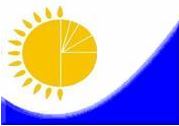 
Мемлекеттік статистика органдары құпиялығына кепілдік береді

Конфиденциальность гарантируется органами государственной статистики
Мемлекеттік статистика органдары құпиялығына кепілдік береді

Конфиденциальность гарантируется органами государственной статистики
Мемлекеттік статистика органдары құпиялығына кепілдік береді

Конфиденциальность гарантируется органами государственной статистики
Мемлекеттік статистика органдары құпиялығына кепілдік береді

Конфиденциальность гарантируется органами государственной статистики
Мемлекеттік статистика органдары құпиялығына кепілдік береді

Конфиденциальность гарантируется органами государственной статистики
Мемлекеттік статистика органдары құпиялығына кепілдік береді

Конфиденциальность гарантируется органами государственной статистики
Қазақстан Республикасы Ұлттық экономика министрлігі Статистика комитеті төрағасының 2016 жылғы 16 қыркүйек № 211 бұйрығына 1-қосымша

Жалпымемлекеттік статистикалық байқаудың статистикалық нысаны

Статистическая форма общегосударственного статистического наблюдения
Жалпымемлекеттік статистикалық байқаудың статистикалық нысаны

Статистическая форма общегосударственного статистического наблюдения
Жалпымемлекеттік статистикалық байқаудың статистикалық нысаны

Статистическая форма общегосударственного статистического наблюдения
Жалпымемлекеттік статистикалық байқаудың статистикалық нысаны

Статистическая форма общегосударственного статистического наблюдения
Жалпымемлекеттік статистикалық байқаудың статистикалық нысаны

Статистическая форма общегосударственного статистического наблюдения
Жалпымемлекеттік статистикалық байқаудың статистикалық нысаны

Статистическая форма общегосударственного статистического наблюдения
Аумақтық статистика органына тапсырылады

Представляется территориальному органу статистики
Аумақтық статистика органына тапсырылады

Представляется территориальному органу статистики
Аумақтық статистика органына тапсырылады

Представляется территориальному органу статистики
Аумақтық статистика органына тапсырылады

Представляется территориальному органу статистики
Аумақтық статистика органына тапсырылады

Представляется территориальному органу статистики
Статистикалық нысанды www.stat.gov.kz сайтынан алуға болады

Статистическую форму можно получить на сайте www.stat.gov.kz
Статистикалық нысанды www.stat.gov.kz сайтынан алуға болады

Статистическую форму можно получить на сайте www.stat.gov.kz
Статистикалық нысанды www.stat.gov.kz сайтынан алуға болады

Статистическую форму можно получить на сайте www.stat.gov.kz
Статистикалық нысанды www.stat.gov.kz сайтынан алуға болады

Статистическую форму можно получить на сайте www.stat.gov.kz
Статистикалық нысанды www.stat.gov.kz сайтынан алуға болады

Статистическую форму можно получить на сайте www.stat.gov.kz
Статистикалық нысан коды 211112005

Код статистической формы 211112005
Статистикалық нысан коды 211112005

Код статистической формы 211112005
Статистикалық нысан коды 211112005

Код статистической формы 211112005
Кітапхана қызметі туралы есеп
Кітапхана қызметі туралы есеп
Кітапхана қызметі туралы есеп
Кітапхана қызметі туралы есеп
Кітапхана қызметі туралы есеп
Кітапхана қызметі туралы есеп
Кітапхана қызметі туралы есеп
Кітапхана қызметі туралы есеп
1-кітапхана 

1-библиотека

 
1-кітапхана 

1-библиотека

 
1-кітапхана 

1-библиотека

 
Отчет о деятельности библиотеки
Отчет о деятельности библиотеки
Отчет о деятельности библиотеки
Отчет о деятельности библиотеки
Отчет о деятельности библиотеки
Отчет о деятельности библиотеки
Отчет о деятельности библиотеки
Отчет о деятельности библиотеки
Жылдық

Годовая
Жылдық

Годовая
Жылдық

Годовая
Есепті кезең

Отчетный период
Есепті кезең

Отчетный период
Есепті кезең

Отчетный период
Есепті кезең

Отчетный период
жыл

 год
жыл

 год
Экономикалық қызмет түрлері номенклатурасының 91.01.2 "Оқырмандар залын, лекторийлар, көрсету залдарының қызметін қоса алғанда кітапхана қызметі" кодына сәйкес негізгі немесе қосалқы қызмет түрімен заңды тұлғалар және (немесе) олардың құрылымдық және оқшауланған бөлімшелері, дара кәсіпкерлер ұсынады.

Представляют юридические лица и (или) их структурные и обособленные подразделения, индивидуальные предприниматели с основным или вторичным видом деятельности согласно коду Номенклатуры видов экономической деятельности: 91.01.2 - "Библиотечная деятельность, включая деятельность читальных залов, лекториев, демонстрационных залов".
Экономикалық қызмет түрлері номенклатурасының 91.01.2 "Оқырмандар залын, лекторийлар, көрсету залдарының қызметін қоса алғанда кітапхана қызметі" кодына сәйкес негізгі немесе қосалқы қызмет түрімен заңды тұлғалар және (немесе) олардың құрылымдық және оқшауланған бөлімшелері, дара кәсіпкерлер ұсынады.

Представляют юридические лица и (или) их структурные и обособленные подразделения, индивидуальные предприниматели с основным или вторичным видом деятельности согласно коду Номенклатуры видов экономической деятельности: 91.01.2 - "Библиотечная деятельность, включая деятельность читальных залов, лекториев, демонстрационных залов".
Экономикалық қызмет түрлері номенклатурасының 91.01.2 "Оқырмандар залын, лекторийлар, көрсету залдарының қызметін қоса алғанда кітапхана қызметі" кодына сәйкес негізгі немесе қосалқы қызмет түрімен заңды тұлғалар және (немесе) олардың құрылымдық және оқшауланған бөлімшелері, дара кәсіпкерлер ұсынады.

Представляют юридические лица и (или) их структурные и обособленные подразделения, индивидуальные предприниматели с основным или вторичным видом деятельности согласно коду Номенклатуры видов экономической деятельности: 91.01.2 - "Библиотечная деятельность, включая деятельность читальных залов, лекториев, демонстрационных залов".
Экономикалық қызмет түрлері номенклатурасының 91.01.2 "Оқырмандар залын, лекторийлар, көрсету залдарының қызметін қоса алғанда кітапхана қызметі" кодына сәйкес негізгі немесе қосалқы қызмет түрімен заңды тұлғалар және (немесе) олардың құрылымдық және оқшауланған бөлімшелері, дара кәсіпкерлер ұсынады.

Представляют юридические лица и (или) их структурные и обособленные подразделения, индивидуальные предприниматели с основным или вторичным видом деятельности согласно коду Номенклатуры видов экономической деятельности: 91.01.2 - "Библиотечная деятельность, включая деятельность читальных залов, лекториев, демонстрационных залов".
Экономикалық қызмет түрлері номенклатурасының 91.01.2 "Оқырмандар залын, лекторийлар, көрсету залдарының қызметін қоса алғанда кітапхана қызметі" кодына сәйкес негізгі немесе қосалқы қызмет түрімен заңды тұлғалар және (немесе) олардың құрылымдық және оқшауланған бөлімшелері, дара кәсіпкерлер ұсынады.

Представляют юридические лица и (или) их структурные и обособленные подразделения, индивидуальные предприниматели с основным или вторичным видом деятельности согласно коду Номенклатуры видов экономической деятельности: 91.01.2 - "Библиотечная деятельность, включая деятельность читальных залов, лекториев, демонстрационных залов".
Экономикалық қызмет түрлері номенклатурасының 91.01.2 "Оқырмандар залын, лекторийлар, көрсету залдарының қызметін қоса алғанда кітапхана қызметі" кодына сәйкес негізгі немесе қосалқы қызмет түрімен заңды тұлғалар және (немесе) олардың құрылымдық және оқшауланған бөлімшелері, дара кәсіпкерлер ұсынады.

Представляют юридические лица и (или) их структурные и обособленные подразделения, индивидуальные предприниматели с основным или вторичным видом деятельности согласно коду Номенклатуры видов экономической деятельности: 91.01.2 - "Библиотечная деятельность, включая деятельность читальных залов, лекториев, демонстрационных залов".
Экономикалық қызмет түрлері номенклатурасының 91.01.2 "Оқырмандар залын, лекторийлар, көрсету залдарының қызметін қоса алғанда кітапхана қызметі" кодына сәйкес негізгі немесе қосалқы қызмет түрімен заңды тұлғалар және (немесе) олардың құрылымдық және оқшауланған бөлімшелері, дара кәсіпкерлер ұсынады.

Представляют юридические лица и (или) их структурные и обособленные подразделения, индивидуальные предприниматели с основным или вторичным видом деятельности согласно коду Номенклатуры видов экономической деятельности: 91.01.2 - "Библиотечная деятельность, включая деятельность читальных залов, лекториев, демонстрационных залов".
Экономикалық қызмет түрлері номенклатурасының 91.01.2 "Оқырмандар залын, лекторийлар, көрсету залдарының қызметін қоса алғанда кітапхана қызметі" кодына сәйкес негізгі немесе қосалқы қызмет түрімен заңды тұлғалар және (немесе) олардың құрылымдық және оқшауланған бөлімшелері, дара кәсіпкерлер ұсынады.

Представляют юридические лица и (или) их структурные и обособленные подразделения, индивидуальные предприниматели с основным или вторичным видом деятельности согласно коду Номенклатуры видов экономической деятельности: 91.01.2 - "Библиотечная деятельность, включая деятельность читальных залов, лекториев, демонстрационных залов".
Экономикалық қызмет түрлері номенклатурасының 91.01.2 "Оқырмандар залын, лекторийлар, көрсету залдарының қызметін қоса алғанда кітапхана қызметі" кодына сәйкес негізгі немесе қосалқы қызмет түрімен заңды тұлғалар және (немесе) олардың құрылымдық және оқшауланған бөлімшелері, дара кәсіпкерлер ұсынады.

Представляют юридические лица и (или) их структурные и обособленные подразделения, индивидуальные предприниматели с основным или вторичным видом деятельности согласно коду Номенклатуры видов экономической деятельности: 91.01.2 - "Библиотечная деятельность, включая деятельность читальных залов, лекториев, демонстрационных залов".
Экономикалық қызмет түрлері номенклатурасының 91.01.2 "Оқырмандар залын, лекторийлар, көрсету залдарының қызметін қоса алғанда кітапхана қызметі" кодына сәйкес негізгі немесе қосалқы қызмет түрімен заңды тұлғалар және (немесе) олардың құрылымдық және оқшауланған бөлімшелері, дара кәсіпкерлер ұсынады.

Представляют юридические лица и (или) их структурные и обособленные подразделения, индивидуальные предприниматели с основным или вторичным видом деятельности согласно коду Номенклатуры видов экономической деятельности: 91.01.2 - "Библиотечная деятельность, включая деятельность читальных залов, лекториев, демонстрационных залов".
Экономикалық қызмет түрлері номенклатурасының 91.01.2 "Оқырмандар залын, лекторийлар, көрсету залдарының қызметін қоса алғанда кітапхана қызметі" кодына сәйкес негізгі немесе қосалқы қызмет түрімен заңды тұлғалар және (немесе) олардың құрылымдық және оқшауланған бөлімшелері, дара кәсіпкерлер ұсынады.

Представляют юридические лица и (или) их структурные и обособленные подразделения, индивидуальные предприниматели с основным или вторичным видом деятельности согласно коду Номенклатуры видов экономической деятельности: 91.01.2 - "Библиотечная деятельность, включая деятельность читальных залов, лекториев, демонстрационных залов".
Тапсыру мерзімі – есепті кезеңнен кейінгі 27 қаңтарға (қоса алғанда) дейін

Срок представления – до 27 января (включительно) после отчетного периода
Тапсыру мерзімі – есепті кезеңнен кейінгі 27 қаңтарға (қоса алғанда) дейін

Срок представления – до 27 января (включительно) после отчетного периода
Тапсыру мерзімі – есепті кезеңнен кейінгі 27 қаңтарға (қоса алғанда) дейін

Срок представления – до 27 января (включительно) после отчетного периода
Тапсыру мерзімі – есепті кезеңнен кейінгі 27 қаңтарға (қоса алғанда) дейін

Срок представления – до 27 января (включительно) после отчетного периода
Тапсыру мерзімі – есепті кезеңнен кейінгі 27 қаңтарға (қоса алғанда) дейін

Срок представления – до 27 января (включительно) после отчетного периода
Тапсыру мерзімі – есепті кезеңнен кейінгі 27 қаңтарға (қоса алғанда) дейін

Срок представления – до 27 января (включительно) после отчетного периода
Тапсыру мерзімі – есепті кезеңнен кейінгі 27 қаңтарға (қоса алғанда) дейін

Срок представления – до 27 января (включительно) после отчетного периода
Тапсыру мерзімі – есепті кезеңнен кейінгі 27 қаңтарға (қоса алғанда) дейін

Срок представления – до 27 января (включительно) после отчетного периода
Тапсыру мерзімі – есепті кезеңнен кейінгі 27 қаңтарға (қоса алғанда) дейін

Срок представления – до 27 января (включительно) после отчетного периода
Тапсыру мерзімі – есепті кезеңнен кейінгі 27 қаңтарға (қоса алғанда) дейін

Срок представления – до 27 января (включительно) после отчетного периода
Тапсыру мерзімі – есепті кезеңнен кейінгі 27 қаңтарға (қоса алғанда) дейін

Срок представления – до 27 января (включительно) после отчетного периода
БСН коды

код БИН
ЖСН коды

код ИИН
ЖСН коды

код ИИН
Жол коды

Код строки

Көрсеткіштердің атауы

Наименование показателей

Барлығы

Всего

Одан – ауылдық жерлер

Из них – сельская местность

А
Б
1
2
1
Кітапханалардың саны

Число библиотек
соның ішінде:

в том числе:
х
х
1.1
ғылыми

научные
1.2
әмбебап

универсальные 
1.3
арнайы

специальные
1.4
өзгелер

прочие
2
Әдебиеттерді беру пунктілерінің саны

Число пунктов выдачи литературы
3
Жылжымалы пунктілерінің саны

Число передвижных пунктов
Жол коды

Код строки

Көрсеткіштердің атауы

Наименование показателей

Барлығы

Всего

Одан - ауылдық жерлер

Из них – сельская местность

А
Б
1
2
1
Кітапхана ғимараттарының (үй-жайларының) саны, бірлік

Число зданий (помещений) библиотек, единиц
оның ішінде:

из них:
х
х
1.1
жылытылмайтын ғимараттарда (үй-жайларда)

в неотапливаемых зданиях (помещениях) 
1.2
апаттық жағдайдағы

в аварийном состоянии
1.3
күрделі жөндеуді талап ететін

требует капитального ремонта
2
Кітапханалар ғимараттарының (үй-жайларының) жалпы ауданы, шаршы метр

Общая площадь зданий (помещений) библиотек, квадратных метров
Жол коды

Код строки

Көрсеткіштердің атауы

Наименование показателей

Барлығы

Всего

Одан – ауылдық жерлер

Из них – сельская местность

А
Б
1
2
1
Оқу залдарындағы орындар саны, бірлік

Число мест в читальных залах, единиц
2
Пайдаланушылар саны - барлығы, адам

Число пользователей - всего, человек
2.1
одан - кітапхана Интернет-ресурсын (порталын) пайдаланушылар саны

из них - число пользователей Интернет-ресурса (портала) библиотек
3
Пайдаланушылардың жалпы санынан – балалар, адам

Из общего числа пользователей – детей, человек
4
Кітапханаға келушілер саны, адам

Число посещений библиотек, человек
4.1
одан - кітапхананың интернет-ресурсына (порталына) қатынау саны

из них - число посещений интернет-ресурса (портала) библиотек 
Жол коды

Код строки

Көрсеткіштердің атауы

Наименование показателей

Барлығы

Всего

Соның ішінде

В том числе

кітап баспасы

книжные издания

электрондық тасығыштағы басылымдар

издания на электронных носителях

аудио/видео басылымдар аудио/видео издания

мерзімдік басылымдар

периодические издания

басқа да әдебиеттер

другая литература

газеттер

газеты

журналдар

журналы

А
Б
1
2
3
4
5
6
7
1
Жылдың басында бары

Состоит на начало года
соның ішінде:

в том числе:
х
х
х
х
х
х
х
1.1
мемлекеттік тілде

на государственном языке
1.2
орыс тілінде

на русском языке
1.3
басқа да тілдерде

на других языках
2
Жыл ішінде келіп түскені

Поступило в течение года
соның ішінде:

в том числе:
х
х
х
х
х
х
х
2.1
мемлекеттік тілде

на государственном языке
2.2
орыс тілінде

на русском языке
2.3
басқа да тілдерде

на других языках
3
Жыл ішінде шығып қалғаны

Выбыло в течение года
соның ішінде:

в том числе:
х
х
х
х
х
х
х
3.1
мемлекеттік тілде

на государственном языке
3.2
орыс тілінде

на русском языке
3.3
басқа да тілдерде

на других языках
4
Жыл соңында бары

Состоит на конец года
соның ішінде:

в том числе:
х
х
х
х
х
х
х
4.1
мемлекеттік тілде

на государственном языке
4.2
орыс тілінде

на русском языке
4.3
басқа да тілдерде

на других языках
Жол коды

Код

строки

Көрсеткіштердің атауы

Наименование показателей

Барлығы

Всего

Соның ішінде

В том числе

кітап баспасы

книжные издания

электрондық тасығыштағы басылымдар

издания на электронных носителях

аудио/видео басылымдар аудио/видео издания

мерзімдік басылымдар

периодические издания

басқа да әдебиеттер

другая

литература

газеттер

газеты

журналдар

журналы

А
Б
1
2
3
4
5
6
7
1
Келесі себептер бойынша жыл ішінде шығып қалғаны

Выбыло в течение года по причинам
соның ішінде:

в том числе:
х
х
х
х
х
х
х
1.1
басқа кітапханаларға, басқа да ұйымдарға ақысыз негізде берілген безвозмездно передано другим библиотекам, другим организациям
1.2
төтенше жағдайлар

чрезвычайные ситуации
1.3
басқа да себептер

другие причины
Жол коды

Код строки

Көрсеткіштердің атауы

Наименование показателей

Барлығы

Всего

Соның ішінде

В том числе

қоғамдық-саяси сипаттағы общественно-политического характера

жаратылыстану ғылымдары, денсаулық сақтау және медицина естественные науки, здраво-охранение и медицина

техника, ауыл және орман шаруашылығы

техника, сельское и лесное хозяйство

өнер, дене шынықтыру және спорт

искусство,

физическая культура и спорт

филологиялық ғылымдар, көркем әдебиет

филологические науки, художест-венная литература

басқа да

другие

 

А
Б
1
2
3
4
5
6
7
1
Жыл соңына білім салалары бойынша бары

Состоит на конец года по отраслям знаний
Жол коды

Код строки

Көрсеткіштердің атауы

Наименование показателей

Барлығы

Всего

Соның ішінде

В том числе

кітап баспасы

книжные издания

электрондық тасығыштағы басылымдар

издания на электронных носителях

аудио/видео басылымдар аудио/видео издания

мерзімдік басылымдар

периодические издания

басқа да әдебиеттер

другая литература

газеттер

газеты

журналдар

журналы

А
Б
1
2
3
4
5
6
7
1
Жыл ішінде берілгені - барлығы

Выдано в течение года - всего
1.1
одан - балаларға

из них - детям 
2
Жыл ішінде ауылдық жерде берілгені

Выдано в течение года в сельской местности
Жол коды

Код строки

Көрсеткіштердің атауы

Наименование показателей

Барлығы

Всего

Одан - ауылдық жерлер

Из них – сельская местность

А
Б
1
2
1
Электронды каталогтың көлемі

Объем электронного каталога
2
Сандық форматқа ауыстырылған құжаттар саны

Число документов, переведенных в цифровой формат 
3
Интернет желісіне қатынау мүмкіндігі бар кітапханалар саны

Число библиотек с доступом в сеть Интернет
3.1
одан - Интернет желісіне сымсыз технологиялар (Wi-Fi) арқылы қатынау мүмкіндігі бар

из них - с доступом в сеть Интернет посредством беспроводных технологий (Wi-Fi)
4
Компьютерлер саны

Число компьютеров
4.1
одан - пайдаланушыларға арналған компьютерлер саны

из них - число компьютеров для пользователей 
5
Көшірме-көбейту техникаларының саны

Число копировально-множительной техники
5.1
одан – кәсіби кітап сканерлерінің саны

из них – число профессиональных книжных сканеров
6
Интернет-ресурстары саны

Число Интернет-ресурсов
7
Телефон нөмірлерінің саны

Число номеров телефонов
8
Көлік құралдарының саны

Число транспортных средств
Жол коды

Код

строки

Көрсеткіштердің атауы

Наименование показателей

Кітапханалық жұмысшылардың саны

Численность библиотечных работников

Соның ішінде білімі барлар

В том числе имеют образование

1 бағаннан жасы

Из графы 1 имеют возраст

жоғары

высшее

одан

из них

техникалық, кәсiптiк және орта білімінен кейінгі

техническое, профессиональное и послесреднее

одан

из них

өзге де

другое

30 жасқа дейін

до 30 лет

30-39

 

40-49

 

50 жас және одан жоғары

50 лет и старше

кітапханалық ісі

библиотечное дело

Кітапханалық ісі

библиотечное дело

А
Б
1
2
3
4
5
6
7
8
9
10
1
Барлығы

Всего
1.1
одан – ауылды жерлерде

из них – в сельской местности
Алғашқы деректерді жариялауға келісеміз*
Согласны на опубликование первичных данных*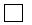 
Алғашқы деректерді жариялауға келіспейміз*
Не согласны на опубликование первичных данных*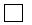 Приложение 2 к приказу
Председателя Комитета по статистике
Министерства национальной экономики
Республики Казахстан
от 16 сентября 2016 года № 211Приложение 3 к приказу
Председателя Комитета по статистике
Министерства национальной экономики
Республики Казахстан
от 16 сентября 2016 года № 211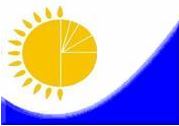 
Мемлекеттік статистика органдары құпиялығына кепілдік береді

Конфиденциальность гарантируется органами государственной статистики
Мемлекеттік статистика органдары құпиялығына кепілдік береді

Конфиденциальность гарантируется органами государственной статистики
Мемлекеттік статистика органдары құпиялығына кепілдік береді

Конфиденциальность гарантируется органами государственной статистики
Мемлекеттік статистика органдары құпиялығына кепілдік береді

Конфиденциальность гарантируется органами государственной статистики
Қазақстан Республикасы Ұлттық экономика министрлігі Статистика комитеті төрағасының


2016 жылғы 16 қыркүйек № 211 бұйрығына 3-қосымша

Жалпымемлекеттік статистикалық байқаудың статистикалық нысаны

Статистическая форма общегосударственного статистического наблюдения
Жалпымемлекеттік статистикалық байқаудың статистикалық нысаны

Статистическая форма общегосударственного статистического наблюдения
Жалпымемлекеттік статистикалық байқаудың статистикалық нысаны

Статистическая форма общегосударственного статистического наблюдения
Жалпымемлекеттік статистикалық байқаудың статистикалық нысаны

Статистическая форма общегосударственного статистического наблюдения
Аумақтық статистика органына тапсырылады

Представляется территориальному органу статистики
Аумақтық статистика органына тапсырылады

Представляется территориальному органу статистики
Аумақтық статистика органына тапсырылады

Представляется территориальному органу статистики
Статистикалық нысанды www.stat.gov.kz сайтынан алуға болады

Статистическую форму можно получить на сайте www.stat.gov.kz
Статистикалық нысанды www.stat.gov.kz сайтынан алуға болады

Статистическую форму можно получить на сайте www.stat.gov.kz
Статистикалық нысанды www.stat.gov.kz сайтынан алуға болады

Статистическую форму можно получить на сайте www.stat.gov.kz
Статистикалық нысан коды 211112001

Код статистической формы 211112001
Статистикалық нысан коды 211112001

Код статистической формы 211112001
Хайуанаттар паркі, океанариум қызметі туралы есеп

Отчет о деятельности зоопарка, океанариума

1-хайуанаттар паркі, океанариум

1-зоопарк, океанариум
1-хайуанаттар паркі, океанариум

1-зоопарк, океанариум
Жылдық

Годовая
Жылдық

Годовая
Есепті кезең

Отчетный период
Есепті кезең

Отчетный период
жыл

 год
Экономикалық қызмет түрлері номенклатурасының 91.04.1 кодына сәйкес хайуанаттар парктері, океанариум қызметін жүзеге асыратын заңды тұлғалар және (немесе) олардың құрылымдық және оқшауланған бөлімшелері, дара кәсіпкерлер, сондай-ақ өз теңгерімінде хайуанаттар парктері бар кәсіпорындар тапсырады.

Представляют юридические лица и (или) их структурные и обособленные подразделения и индивидуальные предприниматели, осуществляющие деятельность зоопарков, океанариума, а также предприятия, имеющие на своем балансе зоопарки, согласно коду Номенклатуры видов экономической деятельности 91.04.1.
Экономикалық қызмет түрлері номенклатурасының 91.04.1 кодына сәйкес хайуанаттар парктері, океанариум қызметін жүзеге асыратын заңды тұлғалар және (немесе) олардың құрылымдық және оқшауланған бөлімшелері, дара кәсіпкерлер, сондай-ақ өз теңгерімінде хайуанаттар парктері бар кәсіпорындар тапсырады.

Представляют юридические лица и (или) их структурные и обособленные подразделения и индивидуальные предприниматели, осуществляющие деятельность зоопарков, океанариума, а также предприятия, имеющие на своем балансе зоопарки, согласно коду Номенклатуры видов экономической деятельности 91.04.1.
Экономикалық қызмет түрлері номенклатурасының 91.04.1 кодына сәйкес хайуанаттар парктері, океанариум қызметін жүзеге асыратын заңды тұлғалар және (немесе) олардың құрылымдық және оқшауланған бөлімшелері, дара кәсіпкерлер, сондай-ақ өз теңгерімінде хайуанаттар парктері бар кәсіпорындар тапсырады.

Представляют юридические лица и (или) их структурные и обособленные подразделения и индивидуальные предприниматели, осуществляющие деятельность зоопарков, океанариума, а также предприятия, имеющие на своем балансе зоопарки, согласно коду Номенклатуры видов экономической деятельности 91.04.1.
Экономикалық қызмет түрлері номенклатурасының 91.04.1 кодына сәйкес хайуанаттар парктері, океанариум қызметін жүзеге асыратын заңды тұлғалар және (немесе) олардың құрылымдық және оқшауланған бөлімшелері, дара кәсіпкерлер, сондай-ақ өз теңгерімінде хайуанаттар парктері бар кәсіпорындар тапсырады.

Представляют юридические лица и (или) их структурные и обособленные подразделения и индивидуальные предприниматели, осуществляющие деятельность зоопарков, океанариума, а также предприятия, имеющие на своем балансе зоопарки, согласно коду Номенклатуры видов экономической деятельности 91.04.1.
Экономикалық қызмет түрлері номенклатурасының 91.04.1 кодына сәйкес хайуанаттар парктері, океанариум қызметін жүзеге асыратын заңды тұлғалар және (немесе) олардың құрылымдық және оқшауланған бөлімшелері, дара кәсіпкерлер, сондай-ақ өз теңгерімінде хайуанаттар парктері бар кәсіпорындар тапсырады.

Представляют юридические лица и (или) их структурные и обособленные подразделения и индивидуальные предприниматели, осуществляющие деятельность зоопарков, океанариума, а также предприятия, имеющие на своем балансе зоопарки, согласно коду Номенклатуры видов экономической деятельности 91.04.1.
Экономикалық қызмет түрлері номенклатурасының 91.04.1 кодына сәйкес хайуанаттар парктері, океанариум қызметін жүзеге асыратын заңды тұлғалар және (немесе) олардың құрылымдық және оқшауланған бөлімшелері, дара кәсіпкерлер, сондай-ақ өз теңгерімінде хайуанаттар парктері бар кәсіпорындар тапсырады.

Представляют юридические лица и (или) их структурные и обособленные подразделения и индивидуальные предприниматели, осуществляющие деятельность зоопарков, океанариума, а также предприятия, имеющие на своем балансе зоопарки, согласно коду Номенклатуры видов экономической деятельности 91.04.1.
Экономикалық қызмет түрлері номенклатурасының 91.04.1 кодына сәйкес хайуанаттар парктері, океанариум қызметін жүзеге асыратын заңды тұлғалар және (немесе) олардың құрылымдық және оқшауланған бөлімшелері, дара кәсіпкерлер, сондай-ақ өз теңгерімінде хайуанаттар парктері бар кәсіпорындар тапсырады.

Представляют юридические лица и (или) их структурные и обособленные подразделения и индивидуальные предприниматели, осуществляющие деятельность зоопарков, океанариума, а также предприятия, имеющие на своем балансе зоопарки, согласно коду Номенклатуры видов экономической деятельности 91.04.1.
Тапсыру мерзімі – есепті кезеңнен кейінгі 13 қаңтарға (қоса алғанда) дейін

Срок представления – до 13 января (включительно) после отчетного периода
Тапсыру мерзімі – есепті кезеңнен кейінгі 13 қаңтарға (қоса алғанда) дейін

Срок представления – до 13 января (включительно) после отчетного периода
Тапсыру мерзімі – есепті кезеңнен кейінгі 13 қаңтарға (қоса алғанда) дейін

Срок представления – до 13 января (включительно) после отчетного периода
Тапсыру мерзімі – есепті кезеңнен кейінгі 13 қаңтарға (қоса алғанда) дейін

Срок представления – до 13 января (включительно) после отчетного периода
Тапсыру мерзімі – есепті кезеңнен кейінгі 13 қаңтарға (қоса алғанда) дейін

Срок представления – до 13 января (включительно) после отчетного периода
Тапсыру мерзімі – есепті кезеңнен кейінгі 13 қаңтарға (қоса алғанда) дейін

Срок представления – до 13 января (включительно) после отчетного периода
Тапсыру мерзімі – есепті кезеңнен кейінгі 13 қаңтарға (қоса алғанда) дейін

Срок представления – до 13 января (включительно) после отчетного периода
БСН коды

код БИН
ЖСН коды

код ИИН
Жол коды

Код строки

Көрсеткіштердің атауы
Наименование показателей

Барлығы

Всего

А
Б
1
1
Хайуанаттар паркінің саны, бірлік

Число зоопарков, единиц
2
Океанариумдардың саны, бірлік

Число океанариумов, единиц
3
Хайуанаттар паркі аумағының жалпы алаңы, гектар

Общая площадь территории зоопарка, гектар
4
Хайуанаттар паркінің жануарлар, құстармен, балықтарға арналған үй-жайларының жалпы алаңы, шаршы метр

Общая площадь помещений для животных, птиц и рыб зоопарка,

квадратных метров
5
Океанариумның жалпы алаңы, шаршы метр

Общая площадь океанариума, квадратных метров
6
Хайуанаттар паркінің жануарлар, құстар, балықтарға арналған үй-жайларының саны, бірлік

Число помещений для животных, птиц, рыб в зоопарке, единиц
одан:

из них:
х
6.1
жылытылмайтын үй-жайларда

в неотапливаемых зданиях (помещениях)
6.2
апаттық жағдайдағы

в аварийном состоянии
6.3
күрделі жөндеуді қажет ететін

требует капитального ремонта
7
Келушілер саны, адам

Число посетителей, человек
8
Өткізілген экскурсиялар саны, бірлік

Число проведенных экскурсий, единиц
9
Ұйымдастырылған көрмелер саны, бірлік

Число организованных выставок, единиц
Жол коды

Код строки

Көрсеткіштердің атауы
Наименование показателей

Түрлерінің саны

Число видов

Даналар саны

Число экземпляров

А
Б
1
2
1
Барлық жануарлар, құстар, балықтар

Всего животных, птиц, рыб
соның ішінде:

в том числе:
х
х
1.1
сүтқоректілер

млекопитающие
1.2
құстар
птицы
1.3
бауырымен жорғалаушылар

пресмыкающиеся
1.4
қосмекенділер

земноводные
1.5
балықтар

рыбы
1.6
өзгелері

прочие
Алғашқы деректерді жариялауға келісеміз*
Согласны на опубликование первичных данных*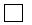 
Алғашқы деректерді жариялауға келіспейміз*
Не согласны на опубликование первичных данных*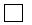 Приложение 4 к приказу
Председателя Комитета по статистике
Министерства национальной экономики
Республики Казахстан
от 16 сентября 2016 года № 211Приложение 5 к приказу
Председателя Комитета по статистике
Министерства национальной экономики
Республики Казахстан
от 16 сентября 2016 года № 211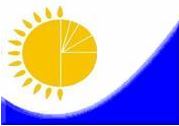 
Мемлекеттік статистика органдары құпиялығына кепілдік береді

Конфиденциальность гарантируется органами государственной статистики
Мемлекеттік статистика органдары құпиялығына кепілдік береді

Конфиденциальность гарантируется органами государственной статистики
Мемлекеттік статистика органдары құпиялығына кепілдік береді

Конфиденциальность гарантируется органами государственной статистики
Мемлекеттік статистика органдары құпиялығына кепілдік береді

Конфиденциальность гарантируется органами государственной статистики
Мемлекеттік статистика органдары құпиялығына кепілдік береді

Конфиденциальность гарантируется органами государственной статистики
Қазақстан Республикасы Ұлттық экономика министрлігі Статистика комитеті төрағасының


2016 жылғы 16 қыркүйек № 211 бұйрығына 5-қосымша

Жалпымемлекеттік статистикалық байқаудың статистикалық нысаны

Статистическая форма общегосударственного статистического наблюдения
Жалпымемлекеттік статистикалық байқаудың статистикалық нысаны

Статистическая форма общегосударственного статистического наблюдения
Жалпымемлекеттік статистикалық байқаудың статистикалық нысаны

Статистическая форма общегосударственного статистического наблюдения
Жалпымемлекеттік статистикалық байқаудың статистикалық нысаны

Статистическая форма общегосударственного статистического наблюдения
Жалпымемлекеттік статистикалық байқаудың статистикалық нысаны

Статистическая форма общегосударственного статистического наблюдения
Аумақтық статистика органына тапсырылады

Представляется территориальному органу статистики
Аумақтық статистика органына тапсырылады

Представляется территориальному органу статистики
Аумақтық статистика органына тапсырылады

Представляется территориальному органу статистики
Аумақтық статистика органына тапсырылады

Представляется территориальному органу статистики
Аумақтық статистика органына тапсырылады

Представляется территориальному органу статистики
Статистикалық нысанды www.stat.gov.kz сайтынан алуға болады

Статистическую форму можно получить на сайте www.stat.gov.kz
Статистикалық нысанды www.stat.gov.kz сайтынан алуға болады

Статистическую форму можно получить на сайте www.stat.gov.kz
Статистикалық нысанды www.stat.gov.kz сайтынан алуға болады

Статистическую форму можно получить на сайте www.stat.gov.kz
Статистикалық нысанды www.stat.gov.kz сайтынан алуға болады

Статистическую форму можно получить на сайте www.stat.gov.kz
Статистикалық нысанды www.stat.gov.kz сайтынан алуға болады

Статистическую форму можно получить на сайте www.stat.gov.kz
Статистикалық нысан коды 211112002

Код статистической формы 211112002
Статистикалық нысан коды 211112002

Код статистической формы 211112002
Статистикалық нысан коды 211112002

Код статистической формы 211112002
Мәдени-демалыс ұйымдарының қызметі туралы есеп

Отчет о деятельности культурно-досуговых организаций

1--демалыс 

1-досуг

 
1--демалыс 

1-досуг

 
1--демалыс 

1-досуг

 
Жылдық

Годовая
Жылдық

Годовая
Жылдық

Годовая
Есепті кезең

Отчетный период
Есепті кезең

Отчетный период
Есепті кезең

Отчетный период
жыл

 год
Экономикалық қызмет түрлері номенклатурасының - 93.29.9 "Демалысты және ойын-сауық ұйымдастыру жөніндегі қызметтің өзге де түрлері" кодына сәйкес негізгі немесе қосалқы қызмет түрімен мәдени-демалыс ұйымының қызметін жүзеге асыратын заңды тұлғалар және (немесе) олардың құрылымдық және оқшауланған бөлімшелері, дара кәсіпкерлер тапсырады.

Представляют юридические лица и (или) их структурные и обособленные подразделения и индивидуальные предприниматели осуществляющие деятельность культурно-досуговых организации, с основным или вторичным видом деятельности согласно коду Номенклатуры видов экономической деятельности: 93.29.9 – "Прочие виды деятельности по организации отдыха и развлечений".
Экономикалық қызмет түрлері номенклатурасының - 93.29.9 "Демалысты және ойын-сауық ұйымдастыру жөніндегі қызметтің өзге де түрлері" кодына сәйкес негізгі немесе қосалқы қызмет түрімен мәдени-демалыс ұйымының қызметін жүзеге асыратын заңды тұлғалар және (немесе) олардың құрылымдық және оқшауланған бөлімшелері, дара кәсіпкерлер тапсырады.

Представляют юридические лица и (или) их структурные и обособленные подразделения и индивидуальные предприниматели осуществляющие деятельность культурно-досуговых организации, с основным или вторичным видом деятельности согласно коду Номенклатуры видов экономической деятельности: 93.29.9 – "Прочие виды деятельности по организации отдыха и развлечений".
Экономикалық қызмет түрлері номенклатурасының - 93.29.9 "Демалысты және ойын-сауық ұйымдастыру жөніндегі қызметтің өзге де түрлері" кодына сәйкес негізгі немесе қосалқы қызмет түрімен мәдени-демалыс ұйымының қызметін жүзеге асыратын заңды тұлғалар және (немесе) олардың құрылымдық және оқшауланған бөлімшелері, дара кәсіпкерлер тапсырады.

Представляют юридические лица и (или) их структурные и обособленные подразделения и индивидуальные предприниматели осуществляющие деятельность культурно-досуговых организации, с основным или вторичным видом деятельности согласно коду Номенклатуры видов экономической деятельности: 93.29.9 – "Прочие виды деятельности по организации отдыха и развлечений".
Экономикалық қызмет түрлері номенклатурасының - 93.29.9 "Демалысты және ойын-сауық ұйымдастыру жөніндегі қызметтің өзге де түрлері" кодына сәйкес негізгі немесе қосалқы қызмет түрімен мәдени-демалыс ұйымының қызметін жүзеге асыратын заңды тұлғалар және (немесе) олардың құрылымдық және оқшауланған бөлімшелері, дара кәсіпкерлер тапсырады.

Представляют юридические лица и (или) их структурные и обособленные подразделения и индивидуальные предприниматели осуществляющие деятельность культурно-досуговых организации, с основным или вторичным видом деятельности согласно коду Номенклатуры видов экономической деятельности: 93.29.9 – "Прочие виды деятельности по организации отдыха и развлечений".
Экономикалық қызмет түрлері номенклатурасының - 93.29.9 "Демалысты және ойын-сауық ұйымдастыру жөніндегі қызметтің өзге де түрлері" кодына сәйкес негізгі немесе қосалқы қызмет түрімен мәдени-демалыс ұйымының қызметін жүзеге асыратын заңды тұлғалар және (немесе) олардың құрылымдық және оқшауланған бөлімшелері, дара кәсіпкерлер тапсырады.

Представляют юридические лица и (или) их структурные и обособленные подразделения и индивидуальные предприниматели осуществляющие деятельность культурно-досуговых организации, с основным или вторичным видом деятельности согласно коду Номенклатуры видов экономической деятельности: 93.29.9 – "Прочие виды деятельности по организации отдыха и развлечений".
Экономикалық қызмет түрлері номенклатурасының - 93.29.9 "Демалысты және ойын-сауық ұйымдастыру жөніндегі қызметтің өзге де түрлері" кодына сәйкес негізгі немесе қосалқы қызмет түрімен мәдени-демалыс ұйымының қызметін жүзеге асыратын заңды тұлғалар және (немесе) олардың құрылымдық және оқшауланған бөлімшелері, дара кәсіпкерлер тапсырады.

Представляют юридические лица и (или) их структурные и обособленные подразделения и индивидуальные предприниматели осуществляющие деятельность культурно-досуговых организации, с основным или вторичным видом деятельности согласно коду Номенклатуры видов экономической деятельности: 93.29.9 – "Прочие виды деятельности по организации отдыха и развлечений".
Экономикалық қызмет түрлері номенклатурасының - 93.29.9 "Демалысты және ойын-сауық ұйымдастыру жөніндегі қызметтің өзге де түрлері" кодына сәйкес негізгі немесе қосалқы қызмет түрімен мәдени-демалыс ұйымының қызметін жүзеге асыратын заңды тұлғалар және (немесе) олардың құрылымдық және оқшауланған бөлімшелері, дара кәсіпкерлер тапсырады.

Представляют юридические лица и (или) их структурные и обособленные подразделения и индивидуальные предприниматели осуществляющие деятельность культурно-досуговых организации, с основным или вторичным видом деятельности согласно коду Номенклатуры видов экономической деятельности: 93.29.9 – "Прочие виды деятельности по организации отдыха и развлечений".
Экономикалық қызмет түрлері номенклатурасының - 93.29.9 "Демалысты және ойын-сауық ұйымдастыру жөніндегі қызметтің өзге де түрлері" кодына сәйкес негізгі немесе қосалқы қызмет түрімен мәдени-демалыс ұйымының қызметін жүзеге асыратын заңды тұлғалар және (немесе) олардың құрылымдық және оқшауланған бөлімшелері, дара кәсіпкерлер тапсырады.

Представляют юридические лица и (или) их структурные и обособленные подразделения и индивидуальные предприниматели осуществляющие деятельность культурно-досуговых организации, с основным или вторичным видом деятельности согласно коду Номенклатуры видов экономической деятельности: 93.29.9 – "Прочие виды деятельности по организации отдыха и развлечений".
Экономикалық қызмет түрлері номенклатурасының - 93.29.9 "Демалысты және ойын-сауық ұйымдастыру жөніндегі қызметтің өзге де түрлері" кодына сәйкес негізгі немесе қосалқы қызмет түрімен мәдени-демалыс ұйымының қызметін жүзеге асыратын заңды тұлғалар және (немесе) олардың құрылымдық және оқшауланған бөлімшелері, дара кәсіпкерлер тапсырады.

Представляют юридические лица и (или) их структурные и обособленные подразделения и индивидуальные предприниматели осуществляющие деятельность культурно-досуговых организации, с основным или вторичным видом деятельности согласно коду Номенклатуры видов экономической деятельности: 93.29.9 – "Прочие виды деятельности по организации отдыха и развлечений".
Экономикалық қызмет түрлері номенклатурасының - 93.29.9 "Демалысты және ойын-сауық ұйымдастыру жөніндегі қызметтің өзге де түрлері" кодына сәйкес негізгі немесе қосалқы қызмет түрімен мәдени-демалыс ұйымының қызметін жүзеге асыратын заңды тұлғалар және (немесе) олардың құрылымдық және оқшауланған бөлімшелері, дара кәсіпкерлер тапсырады.

Представляют юридические лица и (или) их структурные и обособленные подразделения и индивидуальные предприниматели осуществляющие деятельность культурно-досуговых организации, с основным или вторичным видом деятельности согласно коду Номенклатуры видов экономической деятельности: 93.29.9 – "Прочие виды деятельности по организации отдыха и развлечений".
Тапсыру мерзімі - есепті кезеңнен кейінгі 20 қаңтарға (қоса алғанда) дейін
Срок представления – до 20 января (включительно) после отчетного периода
Тапсыру мерзімі - есепті кезеңнен кейінгі 20 қаңтарға (қоса алғанда) дейін
Срок представления – до 20 января (включительно) после отчетного периода
Тапсыру мерзімі - есепті кезеңнен кейінгі 20 қаңтарға (қоса алғанда) дейін
Срок представления – до 20 января (включительно) после отчетного периода
Тапсыру мерзімі - есепті кезеңнен кейінгі 20 қаңтарға (қоса алғанда) дейін
Срок представления – до 20 января (включительно) после отчетного периода
Тапсыру мерзімі - есепті кезеңнен кейінгі 20 қаңтарға (қоса алғанда) дейін
Срок представления – до 20 января (включительно) после отчетного периода
Тапсыру мерзімі - есепті кезеңнен кейінгі 20 қаңтарға (қоса алғанда) дейін
Срок представления – до 20 января (включительно) после отчетного периода
Тапсыру мерзімі - есепті кезеңнен кейінгі 20 қаңтарға (қоса алғанда) дейін
Срок представления – до 20 января (включительно) после отчетного периода
Тапсыру мерзімі - есепті кезеңнен кейінгі 20 қаңтарға (қоса алғанда) дейін
Срок представления – до 20 января (включительно) после отчетного периода
Тапсыру мерзімі - есепті кезеңнен кейінгі 20 қаңтарға (қоса алғанда) дейін
Срок представления – до 20 января (включительно) после отчетного периода
Тапсыру мерзімі - есепті кезеңнен кейінгі 20 қаңтарға (қоса алғанда) дейін
Срок представления – до 20 января (включительно) после отчетного периода
БСН коды

код БИН
ЖСН коды

код ИИН
ЖСН коды

код ИИН
ЖСН коды

код ИИН
ЖСН коды

код ИИН
Жол коды

Код строки

Көрсеткіштердің атауы

Наименование показателей

Мәдениет үйі (сарайы)

Дом (дворец) культуры

Клуб

Клуб

Халық шығармашылығы орталығы

Центр народного творчества

Басқалары

Другие

А
Б
1
2
3
3
4
1
Мәдени-демалыс ұйымдарының саны, барлығы

Число культурно-досуговых организаций, всего
1.1
одан – ауылдық жерде

из них – в сельской местности
Жол коды

Код строки

Көрсеткіштердің атауы

Наименование показателей

Барлығы

Всего

Одан - ауылдық жерлер

Из них – сельская местность

А
Б
1
2
1
Ғимараттар (үй-жайлар) саны, бірлік

Число зданий (помещений), единиц
оның ішінде:

из них:
1.1
жылытылмайтын ғимараттарда (үй-жайларда)

в неотапливаемых зданиях (помещениях)
1.2
апаттық жағдайдағы

в аварийном состоянии
1.3
күрделі жөндеуді қажет ететін

требует капитального ремонта
2
Ғимараттардың (үй-жайлардың) жалпы аумағы, шаршы метр

Общая площадь зданий (помещений), квадратных метров
3
Көрермендер залдарындағы орындар саны, бірлік

Число мест в зрительных залах, единиц
Жол коды

Код строки

Көрсеткіштердің атауы

Наименование показателей

Барлығы

Всего

Одан - ауылдық жерлерлде

Из них – в сельской местности

А
Б
1
2
1
Өткізілген мәдени-көпшілік іс-шаралар саны, бірлік

Число проведенных культурно-массовых мероприятий, единиц
1.1
одан - балаларға арналған

 из них - для детей
2
Өткізілген қойылымдарға келген адамдардың саны

Число зрителей на проведенных мероприятиях, человек
2.1
одан - балалар

из них – детей
3
Үйірмелер, қолданбалы шығармашылық және қолданбалы білім курстары, әуесқой бірлестіктер мен мүдделер бойынша клубтар саны, бірлік

Число кружков, курсов прикладного творчества и прикладных знаний, любительских объединений и клубы по интересам, единиц
3.1
одан - балаларға арналған

из них - для детей
4
Үйірмелер, қолданбалы шығармашылық және қолданбалы білім курстары, әуесқой бірлестіктер мен мүдделер бойынша клубтар қатысушыларының саны, адам

Число участников кружков, курсов прикладного творчества и прикладных знаний, любительских объединений и клубы по интересам, человек
4.1
одан - балалар

из них – детей
Жол коды

Код строки

Көрсеткіштер атауы

Наименование показателей

Ұжымдар саны

Число коллективов

Одан - ауылдық жерлерде

Из них - в сельской местности

барлығы

всего

одан - балалар

из них - детских

барлығы

всего

одан - балалар

из них - детских

А
Б
1
2
3
4
1
Хор және вокал

Хоровые и вокальные
2
Ән және би ансамбльдері

Ансамбли песни и танца
3
Фольклорлық

Фольклорные
4
Отбасы ансамбльдері

Семейные ансамбли
5
Халық аспаптар оркестрлері

Оркестры народных инструментов
6
Хореографиялық

Хореографические
7
Драмалық

Драматические
8
Эстрадалық

Эстрадные
9
Өзгелері

Прочие
Жол коды

Код

строки

Көрсеткіштер атауы

Наименование показателей

Қатысушылар саны

Число участников

Одан - ауылдық жерлерде

Из них - в сельской местности

барлығы

всего

одан – балалар

из них - детей

барлығы

всего

одан – балалар

из них - детей

А
Б
1
2
3
4
1
Хор және вокал

Хоровые и вокальные
2
Ән және би ансамбльдері

Ансамбли песни и танца
3
Фольклорлық

Фольклорные
4
Отбасы ансамбльдері

Семейные ансамбли
5
Халық аспаптар оркестрлері

Оркестры народных инструментов
6
Хореографиялық

Хореографические
7
Драмалық

Драматические
8
Эстрадалық

Эстрадные
9
Өзгелері

Прочие
Алғашқы деректерді жариялауға келісеміз*
Согласны на опубликование первичных данных*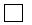 
Алғашқы деректерді жариялауға келіспейміз*
Не согласны на опубликование первичных данных*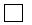 Приложение 6 к приказу
Председателя Комитета по статистике
Министерства национальной экономики
Республики Казахстан
от 16 сентября 2016 года № 211Приложение 7 к приказу
Председателя Комитета по статистике
Министерства национальной экономики
Республики Казахстан
от 16 сентября 2016 года № 211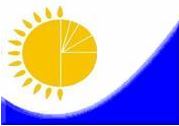 
Мемлекеттік статистика органдары құпиялығына кепілдік береді

Конфиденциальность гарантируется органами государственной статистики
Мемлекеттік статистика органдары құпиялығына кепілдік береді

Конфиденциальность гарантируется органами государственной статистики
Мемлекеттік статистика органдары құпиялығына кепілдік береді

Конфиденциальность гарантируется органами государственной статистики
Мемлекеттік статистика органдары құпиялығына кепілдік береді

Конфиденциальность гарантируется органами государственной статистики
Мемлекеттік статистика органдары құпиялығына кепілдік береді

Конфиденциальность гарантируется органами государственной статистики
Қазақстан Республикасы Ұлттық экономика министрлігі Статистика комитеті төрағасының


2016 жылғы 16 қыркүйек № 211 бұйрығына 7-қосымша

Жалпымемлекеттік статистикалық байқаудың статистикалық нысаны

Статистическая форма общегосударственного статистического наблюдения
Жалпымемлекеттік статистикалық байқаудың статистикалық нысаны

Статистическая форма общегосударственного статистического наблюдения
Жалпымемлекеттік статистикалық байқаудың статистикалық нысаны

Статистическая форма общегосударственного статистического наблюдения
Жалпымемлекеттік статистикалық байқаудың статистикалық нысаны

Статистическая форма общегосударственного статистического наблюдения
Жалпымемлекеттік статистикалық байқаудың статистикалық нысаны

Статистическая форма общегосударственного статистического наблюдения
Аумақтық статистика органына тапсырылады

Представляется территориальному органу статистики
Аумақтық статистика органына тапсырылады

Представляется территориальному органу статистики
Аумақтық статистика органына тапсырылады

Представляется территориальному органу статистики
Аумақтық статистика органына тапсырылады

Представляется территориальному органу статистики
Статистикалық нысанды www.stat.gov.kz сайтынан алуға болады

Статистическую форму можно получить на сайте www.stat.gov.kz
Статистикалық нысанды www.stat.gov.kz сайтынан алуға болады

Статистическую форму можно получить на сайте www.stat.gov.kz
Статистикалық нысанды www.stat.gov.kz сайтынан алуға болады

Статистическую форму можно получить на сайте www.stat.gov.kz
Статистикалық нысанды www.stat.gov.kz сайтынан алуға болады

Статистическую форму можно получить на сайте www.stat.gov.kz
Статистикалық нысан коды 211112008

Код статистической формы 211112008
Статистикалық нысан коды 211112008

Код статистической формы 211112008
Статистикалық нысан коды 211112008

Код статистической формы 211112008
Концерт қызметі туралы есеп

Отчет о концертной деятельности

1-концерт
1-концерт
1-концерт
Жылдық

Годовая
Жылдық

Годовая
Жылдық

Годовая
Есепті кезең

Отчетный период
Есепті кезең

Отчетный период
жыл

 год
Экономикалық қызмет түрлері номенклатурасының 90.01.2 "Концерт қызметі" кодына сәйкес негізгі және қосалқы қызмет түрімен заңды тұлағалар және (немесе) олардың құрылымдық және оқшауланған бөлімшелері, дара кәсіпкерлер тапсырады.

Представляют юридические лица и (или) их структурные и обособленные подразделения и индивидуальные предприниматели с основным или вторичным видом деятельности согласно коду Номенклатуры видов экономической деятельности: 90.01.2 - "Концертная деятельность".
Экономикалық қызмет түрлері номенклатурасының 90.01.2 "Концерт қызметі" кодына сәйкес негізгі және қосалқы қызмет түрімен заңды тұлағалар және (немесе) олардың құрылымдық және оқшауланған бөлімшелері, дара кәсіпкерлер тапсырады.

Представляют юридические лица и (или) их структурные и обособленные подразделения и индивидуальные предприниматели с основным или вторичным видом деятельности согласно коду Номенклатуры видов экономической деятельности: 90.01.2 - "Концертная деятельность".
Экономикалық қызмет түрлері номенклатурасының 90.01.2 "Концерт қызметі" кодына сәйкес негізгі және қосалқы қызмет түрімен заңды тұлағалар және (немесе) олардың құрылымдық және оқшауланған бөлімшелері, дара кәсіпкерлер тапсырады.

Представляют юридические лица и (или) их структурные и обособленные подразделения и индивидуальные предприниматели с основным или вторичным видом деятельности согласно коду Номенклатуры видов экономической деятельности: 90.01.2 - "Концертная деятельность".
Экономикалық қызмет түрлері номенклатурасының 90.01.2 "Концерт қызметі" кодына сәйкес негізгі және қосалқы қызмет түрімен заңды тұлағалар және (немесе) олардың құрылымдық және оқшауланған бөлімшелері, дара кәсіпкерлер тапсырады.

Представляют юридические лица и (или) их структурные и обособленные подразделения и индивидуальные предприниматели с основным или вторичным видом деятельности согласно коду Номенклатуры видов экономической деятельности: 90.01.2 - "Концертная деятельность".
Экономикалық қызмет түрлері номенклатурасының 90.01.2 "Концерт қызметі" кодына сәйкес негізгі және қосалқы қызмет түрімен заңды тұлағалар және (немесе) олардың құрылымдық және оқшауланған бөлімшелері, дара кәсіпкерлер тапсырады.

Представляют юридические лица и (или) их структурные и обособленные подразделения и индивидуальные предприниматели с основным или вторичным видом деятельности согласно коду Номенклатуры видов экономической деятельности: 90.01.2 - "Концертная деятельность".
Экономикалық қызмет түрлері номенклатурасының 90.01.2 "Концерт қызметі" кодына сәйкес негізгі және қосалқы қызмет түрімен заңды тұлағалар және (немесе) олардың құрылымдық және оқшауланған бөлімшелері, дара кәсіпкерлер тапсырады.

Представляют юридические лица и (или) их структурные и обособленные подразделения и индивидуальные предприниматели с основным или вторичным видом деятельности согласно коду Номенклатуры видов экономической деятельности: 90.01.2 - "Концертная деятельность".
Экономикалық қызмет түрлері номенклатурасының 90.01.2 "Концерт қызметі" кодына сәйкес негізгі және қосалқы қызмет түрімен заңды тұлағалар және (немесе) олардың құрылымдық және оқшауланған бөлімшелері, дара кәсіпкерлер тапсырады.

Представляют юридические лица и (или) их структурные и обособленные подразделения и индивидуальные предприниматели с основным или вторичным видом деятельности согласно коду Номенклатуры видов экономической деятельности: 90.01.2 - "Концертная деятельность".
Экономикалық қызмет түрлері номенклатурасының 90.01.2 "Концерт қызметі" кодына сәйкес негізгі және қосалқы қызмет түрімен заңды тұлағалар және (немесе) олардың құрылымдық және оқшауланған бөлімшелері, дара кәсіпкерлер тапсырады.

Представляют юридические лица и (или) их структурные и обособленные подразделения и индивидуальные предприниматели с основным или вторичным видом деятельности согласно коду Номенклатуры видов экономической деятельности: 90.01.2 - "Концертная деятельность".
Экономикалық қызмет түрлері номенклатурасының 90.01.2 "Концерт қызметі" кодына сәйкес негізгі және қосалқы қызмет түрімен заңды тұлағалар және (немесе) олардың құрылымдық және оқшауланған бөлімшелері, дара кәсіпкерлер тапсырады.

Представляют юридические лица и (или) их структурные и обособленные подразделения и индивидуальные предприниматели с основным или вторичным видом деятельности согласно коду Номенклатуры видов экономической деятельности: 90.01.2 - "Концертная деятельность".
Тапсыру мерзімі – есепті кезеңнен кейінгі 20 қаңтарға (қоса алғанда) дейін

Срок представления – до 20 января (включительно) после отчетного периода
Тапсыру мерзімі – есепті кезеңнен кейінгі 20 қаңтарға (қоса алғанда) дейін

Срок представления – до 20 января (включительно) после отчетного периода
Тапсыру мерзімі – есепті кезеңнен кейінгі 20 қаңтарға (қоса алғанда) дейін

Срок представления – до 20 января (включительно) после отчетного периода
Тапсыру мерзімі – есепті кезеңнен кейінгі 20 қаңтарға (қоса алғанда) дейін

Срок представления – до 20 января (включительно) после отчетного периода
Тапсыру мерзімі – есепті кезеңнен кейінгі 20 қаңтарға (қоса алғанда) дейін

Срок представления – до 20 января (включительно) после отчетного периода
Тапсыру мерзімі – есепті кезеңнен кейінгі 20 қаңтарға (қоса алғанда) дейін

Срок представления – до 20 января (включительно) после отчетного периода
Тапсыру мерзімі – есепті кезеңнен кейінгі 20 қаңтарға (қоса алғанда) дейін

Срок представления – до 20 января (включительно) после отчетного периода
Тапсыру мерзімі – есепті кезеңнен кейінгі 20 қаңтарға (қоса алғанда) дейін

Срок представления – до 20 января (включительно) после отчетного периода
Тапсыру мерзімі – есепті кезеңнен кейінгі 20 қаңтарға (қоса алғанда) дейін

Срок представления – до 20 января (включительно) после отчетного периода
БСН коды

код БИН
БСН коды

код БИН
БСН коды

код БИН
ЖСН коды

код ИИН
ЖСН коды

код ИИН
ЖСН коды

код ИИН
Жол коды

Код

строки

Көрсеткіштердің атауы

Наименование показателей

Барлығы

Всего

Одан - ауылдық жерлер

Из них – сельская местность

А
Б
1
2
1
Концерт ұйымдарының саны, бірлік

Число концертных организаций, единиц
2
Ғимараттар (үй-жайлар) саны, бірлік

Число зданий (помещений), единиц
оның ішінде:

из них:
х
х
2.1
жылытылмайтын ғимараттарда (үй-жайларда)

в неотапливаемых зданиях (помещениях)
2.2
апаттық жағдайдағы

в аварийном состоянии
2.3
күрделі жөндеуді қажет ететін

требует капитального ремонта
3
Концерт залдарының сыйымдылығы, орын

Вместимость концертных залов, мест
Жол коды

Код

строки

Көрсеткіштердің атауы

Наименование показателей

Барлығы

Всего

Одан - ауылдық жерлер

Из них – сельская местность

А
Б
1
2
1
Өткізілген концерттер

Проведено концертов
1.1
оның ішінде - балаларға арналған

из них - для детей
2
Өз аумағында өткізілген концерттер

Концерты, проведенные на своей территории
2.1
оның ішінде - балаларға арналған

из них - для детей
3
Қазақстан бойынша өз аумағы шегінен тысқары өткізілген концерттер

Концерты, проведенные за пределами своей территории по Казахстану
3.1
оның ішінде - балаларға арналған

из них - для детей
Жол коды

Код

строки

Көрсеткіштердің атауы

Наименование показателей

Барлығы

Всего

Одан - ауылдық жерлер

Из них – сельская местность

А
Б
1
2
1
Көрермендер саны

Число зрителей 
1.1
оның ішінде - балалар

из них - детей
2
Өз аумағында өткізілген концерттерде

На концертах, проведенных на своей территории
2.1
оның ішінде - балалар

из них - детей
3
Қазақстан бойынша өз аумағының шегінен тыс жерлерде өткізілген концерттерде

На концертах, проведенных за пределами своей территории по Казахстану
3.1
оның ішінде - балалар

из них - детей
4. Шет елде өткізілген гастрольдер санын көрсетіңіз, бірлік
Укажите число гастролей, проведенных за рубежом, единиц
Алғашқы деректерді жариялауға келісеміз*
Согласны на опубликование первичных данных*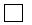 
Алғашқы деректерді жариялауға келіспейміз*
Не согласны на опубликование первичных данных*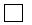 Приложение 8 к приказу
Председателя Комитета по статистике
Министерства национальной экономики
Республики Казахстан
от 16 сентября 2016 года № 211Приложение 9 к приказу
Председателя Комитета по статистике
Министерства национальной экономики
Республики Казахстан
от 16 сентября 2016 года № 211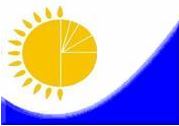 
Мемлекеттік статистика органдары құпиялығына кепілдік береді

Конфиденциальность гарантируется органами государственной статистики
Мемлекеттік статистика органдары құпиялығына кепілдік береді

Конфиденциальность гарантируется органами государственной статистики
Мемлекеттік статистика органдары құпиялығына кепілдік береді

Конфиденциальность гарантируется органами государственной статистики
Мемлекеттік статистика органдары құпиялығына кепілдік береді

Конфиденциальность гарантируется органами государственной статистики
Мемлекеттік статистика органдары құпиялығына кепілдік береді

Конфиденциальность гарантируется органами государственной статистики
Қазақстан Республикасы Ұлттық экономика министрлігі Статистика комитеті төрағасының 2016 жылғы 16 қыркүйек № 211 бұйрығына 9-қосымша

Жалпымемлекеттік статистикалық байқаудың статистикалық нысаны

Статистическая форма общегосударственного статистического наблюдения
Жалпымемлекеттік статистикалық байқаудың статистикалық нысаны

Статистическая форма общегосударственного статистического наблюдения
Жалпымемлекеттік статистикалық байқаудың статистикалық нысаны

Статистическая форма общегосударственного статистического наблюдения
Жалпымемлекеттік статистикалық байқаудың статистикалық нысаны

Статистическая форма общегосударственного статистического наблюдения
Жалпымемлекеттік статистикалық байқаудың статистикалық нысаны

Статистическая форма общегосударственного статистического наблюдения
Аумақтық статистика органына тапсырылады

Представляется территориальному органу статистики
Аумақтық статистика органына тапсырылады

Представляется территориальному органу статистики
Аумақтық статистика органына тапсырылады

Представляется территориальному органу статистики
Аумақтық статистика органына тапсырылады

Представляется территориальному органу статистики
Аумақтық статистика органына тапсырылады

Представляется территориальному органу статистики
Статистикалық нысанды www.stat.gov.kz сайтынан алуға болады

Статистическую форму можно получить на сайте www.stat.gov.kz
Статистикалық нысанды www.stat.gov.kz сайтынан алуға болады

Статистическую форму можно получить на сайте www.stat.gov.kz
Статистикалық нысанды www.stat.gov.kz сайтынан алуға болады

Статистическую форму можно получить на сайте www.stat.gov.kz
Статистикалық нысанды www.stat.gov.kz сайтынан алуға болады

Статистическую форму можно получить на сайте www.stat.gov.kz
Статистикалық нысанды www.stat.gov.kz сайтынан алуға болады

Статистическую форму можно получить на сайте www.stat.gov.kz
Статистикалық нысан коды 211112006

Код статистической формы 211112006
Статистикалық нысан коды 211112006

Код статистической формы 211112006
Статистикалық нысан коды 211112006

Код статистической формы 211112006
Музей қызметі туралы есеп

Отчет о деятельности музея

1-музей 
1-музей 
1-музей 
Жылдық

Годовая
Жылдық

Годовая
Жылдық

Годовая
Есепті кезең

Отчетный период
Есепті кезең

Отчетный период
Есепті кезең

Отчетный период
жыл

 год
Экономикалық қызмет түрлері номенклатурасының 91.02.0 "Мұражайлар қызметі" кодына сәйкес негізгі немесе қосалқы қызмет түрімен заңды тұлғалар және (немесе) олардың құрылымдық және оқшауланған бөлімшелері, дара кәсіпкерлер ұсынады.

Представляют юридические лица и (или) их структурные и обособленные подразделения и индивидуальные предприниматели с основным или вторичным видом деятельности согласно коду Номенклатуры видов экономической деятельности: 91.02.0 - "Деятельность музеев".
Экономикалық қызмет түрлері номенклатурасының 91.02.0 "Мұражайлар қызметі" кодына сәйкес негізгі немесе қосалқы қызмет түрімен заңды тұлғалар және (немесе) олардың құрылымдық және оқшауланған бөлімшелері, дара кәсіпкерлер ұсынады.

Представляют юридические лица и (или) их структурные и обособленные подразделения и индивидуальные предприниматели с основным или вторичным видом деятельности согласно коду Номенклатуры видов экономической деятельности: 91.02.0 - "Деятельность музеев".
Экономикалық қызмет түрлері номенклатурасының 91.02.0 "Мұражайлар қызметі" кодына сәйкес негізгі немесе қосалқы қызмет түрімен заңды тұлғалар және (немесе) олардың құрылымдық және оқшауланған бөлімшелері, дара кәсіпкерлер ұсынады.

Представляют юридические лица и (или) их структурные и обособленные подразделения и индивидуальные предприниматели с основным или вторичным видом деятельности согласно коду Номенклатуры видов экономической деятельности: 91.02.0 - "Деятельность музеев".
Экономикалық қызмет түрлері номенклатурасының 91.02.0 "Мұражайлар қызметі" кодына сәйкес негізгі немесе қосалқы қызмет түрімен заңды тұлғалар және (немесе) олардың құрылымдық және оқшауланған бөлімшелері, дара кәсіпкерлер ұсынады.

Представляют юридические лица и (или) их структурные и обособленные подразделения и индивидуальные предприниматели с основным или вторичным видом деятельности согласно коду Номенклатуры видов экономической деятельности: 91.02.0 - "Деятельность музеев".
Экономикалық қызмет түрлері номенклатурасының 91.02.0 "Мұражайлар қызметі" кодына сәйкес негізгі немесе қосалқы қызмет түрімен заңды тұлғалар және (немесе) олардың құрылымдық және оқшауланған бөлімшелері, дара кәсіпкерлер ұсынады.

Представляют юридические лица и (или) их структурные и обособленные подразделения и индивидуальные предприниматели с основным или вторичным видом деятельности согласно коду Номенклатуры видов экономической деятельности: 91.02.0 - "Деятельность музеев".
Экономикалық қызмет түрлері номенклатурасының 91.02.0 "Мұражайлар қызметі" кодына сәйкес негізгі немесе қосалқы қызмет түрімен заңды тұлғалар және (немесе) олардың құрылымдық және оқшауланған бөлімшелері, дара кәсіпкерлер ұсынады.

Представляют юридические лица и (или) их структурные и обособленные подразделения и индивидуальные предприниматели с основным или вторичным видом деятельности согласно коду Номенклатуры видов экономической деятельности: 91.02.0 - "Деятельность музеев".
Экономикалық қызмет түрлері номенклатурасының 91.02.0 "Мұражайлар қызметі" кодына сәйкес негізгі немесе қосалқы қызмет түрімен заңды тұлғалар және (немесе) олардың құрылымдық және оқшауланған бөлімшелері, дара кәсіпкерлер ұсынады.

Представляют юридические лица и (или) их структурные и обособленные подразделения и индивидуальные предприниматели с основным или вторичным видом деятельности согласно коду Номенклатуры видов экономической деятельности: 91.02.0 - "Деятельность музеев".
Экономикалық қызмет түрлері номенклатурасының 91.02.0 "Мұражайлар қызметі" кодына сәйкес негізгі немесе қосалқы қызмет түрімен заңды тұлғалар және (немесе) олардың құрылымдық және оқшауланған бөлімшелері, дара кәсіпкерлер ұсынады.

Представляют юридические лица и (или) их структурные и обособленные подразделения и индивидуальные предприниматели с основным или вторичным видом деятельности согласно коду Номенклатуры видов экономической деятельности: 91.02.0 - "Деятельность музеев".
Экономикалық қызмет түрлері номенклатурасының 91.02.0 "Мұражайлар қызметі" кодына сәйкес негізгі немесе қосалқы қызмет түрімен заңды тұлғалар және (немесе) олардың құрылымдық және оқшауланған бөлімшелері, дара кәсіпкерлер ұсынады.

Представляют юридические лица и (или) их структурные и обособленные подразделения и индивидуальные предприниматели с основным или вторичным видом деятельности согласно коду Номенклатуры видов экономической деятельности: 91.02.0 - "Деятельность музеев".
Экономикалық қызмет түрлері номенклатурасының 91.02.0 "Мұражайлар қызметі" кодына сәйкес негізгі немесе қосалқы қызмет түрімен заңды тұлғалар және (немесе) олардың құрылымдық және оқшауланған бөлімшелері, дара кәсіпкерлер ұсынады.

Представляют юридические лица и (или) их структурные и обособленные подразделения и индивидуальные предприниматели с основным или вторичным видом деятельности согласно коду Номенклатуры видов экономической деятельности: 91.02.0 - "Деятельность музеев".
Тапсыру мерзімі - есепті кезеңнен кейінгі 23 қаңтарға (қоса алғанда) дейін
Срок представления – до 23 января (включительно) после отчетного периода
Тапсыру мерзімі - есепті кезеңнен кейінгі 23 қаңтарға (қоса алғанда) дейін
Срок представления – до 23 января (включительно) после отчетного периода
Тапсыру мерзімі - есепті кезеңнен кейінгі 23 қаңтарға (қоса алғанда) дейін
Срок представления – до 23 января (включительно) после отчетного периода
Тапсыру мерзімі - есепті кезеңнен кейінгі 23 қаңтарға (қоса алғанда) дейін
Срок представления – до 23 января (включительно) после отчетного периода
Тапсыру мерзімі - есепті кезеңнен кейінгі 23 қаңтарға (қоса алғанда) дейін
Срок представления – до 23 января (включительно) после отчетного периода
Тапсыру мерзімі - есепті кезеңнен кейінгі 23 қаңтарға (қоса алғанда) дейін
Срок представления – до 23 января (включительно) после отчетного периода
Тапсыру мерзімі - есепті кезеңнен кейінгі 23 қаңтарға (қоса алғанда) дейін
Срок представления – до 23 января (включительно) после отчетного периода
Тапсыру мерзімі - есепті кезеңнен кейінгі 23 қаңтарға (қоса алғанда) дейін
Срок представления – до 23 января (включительно) после отчетного периода
Тапсыру мерзімі - есепті кезеңнен кейінгі 23 қаңтарға (қоса алғанда) дейін
Срок представления – до 23 января (включительно) после отчетного периода
Тапсыру мерзімі - есепті кезеңнен кейінгі 23 қаңтарға (қоса алғанда) дейін
Срок представления – до 23 января (включительно) после отчетного периода
БСН коды

код БИН
ЖСН коды

код ИИН
ЖСН коды

код ИИН
ЖСН коды

код ИИН
ЖСН коды

код ИИН
1. Қызмет көрсетілген өңірді көрсетіңіз (облыс, қала, аудан).
   Укажите регион оказания услуг (область, город, район).
Әкімшілік-аумақтық объектілер жіктеуішіне сәйкес аумақ коды (статистика органының қызметкерімен толтырылады)
Код территории согласно Классификатору административно-территориальных объектов (заполняется работником органа статистики)
Жол коды

Код строки

Көрсеткіштердің атауы

Наименование показателей

Музейлер

Музеи

тарихи

исторические

өлкетану

краеведческие

мемориалдық

мемориальные

жаратылыстану ғылыми

естественно-научные

өнертану

искусствовед-ческие

қорық-мұражайлар

заповедники-музеи

басқалары

другие

А
Б
1
2
3
4
5
6
7
1
Музейлер саны

Число музеев
1.1
одан – ауылдық жерлердегі

 из них – в сельской местности
Жол коды

Код строки

Көрсеткіштердің атауы

Наименование показателей

Барлығы

Всего

Одан - ауылдық жерлер

Из них - сельская местность

А
Б
1
2
1
Музейлер ғимараттарының (үй-жайларының) саны

Число зданий (помещений) музеев
одан:

из них:
х
х
1.1
жылытылмайтын ғимараттарда (үй-жайларда)

в неотапливаемых зданиях (помещениях)
1.2
апаттық жағдайдағы

в аварийном состоянии
1.3
күрделі жөндеуді қажет ететін

требует капитального ремонта
Жол коды

Код строки

Көрсеткіштердің атауы

Наименование показателей

Барлығы

Всего

Одан - ауылдық жерлер

Из них - сельская местность

А
Б
1
2
1
Негізгі қордың жәдігерлер саны, бірлік

Число экспонатов основного фонда, единиц
1.1
одан - негізгі қордың электронды форматтағы жәдігерлерінің саны

из них - число экспонатов основного фонда в электронном формате
2
Ғылыми-қосалқы қордың жәдігерлер саны, бірлік

Число экспонатов научно-вспомогательного фонда, единиц
3
Жыл ішінде көрмеге қойып көрсетілген жәдігерлер саны, бірлік

Число экспонатов, экспонировавшихся в течении года, единиц 
4
Жаңғыртуды талап ететін жәдігерлер саны, бірлік

Число экспонатов, требующих реставрации, единиц
5
Жыл ішінде келіп түскен жәдігерлер саны, бірлік

Число экспонатов поступивщих за год, единиц
6
Қорық–музейлердің тарих және мәдениет ескерткіштерінің саны, бірлік

Число памятников истории и культуры заповедника–музея, единиц
7
Келушілер саны, адам

Число посетителей, человек
7.1
одан - балалар

из них - детей
8
Экскурсиялар саны, бірлік

Число экскурсий, единиц
9
Дәрістер саны, бірлік

Число лекций, единиц
Жол коды

Код строки

Көрсеткіштердің атауы

Наименование показателей

Барлығы

Всего

Одан - ауылдық жерлер

Из них - сельская местность

А
Б
1
2
1
Электронды форматқа енгізілген жәдігерлер саны

Число экспонатов, внесенных в электронный формат
2
Сандық форматқа енгізілген жәдігерлер саны

Число экспонатов введенных в цифровой формат
3
Интернет желісіне қатынау мүмкіндігі бар музейлер саны

Число музеев с доступом в сеть Интернет
3.1
одан - Интернет желісіне сымсыз технология құралдары (Wi-Fi) арқылы қатынау мүмкіндігі бар

из них - с доступом в сеть Интернет посредством беспроводных технологий (Wi-Fi)
4
Компьютерлер саны

Число компьютеров
- Ия (1)
- Да (1)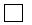 
- Жоқ (2)

- Нет (2)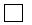 
Жол коды

Код строки

Көрсеткіштердің атауы

Наименование показателей

Барлығы

Всего

Одан - ауылдық жерлер

Из них - сельская местность

А
Б
1
2
1
Көрмелер саны

Число выставок 
соның ішінде:

 в том числе:
х
х
1.1
өз музейінде өткізген

проведенных в музее
соның ішінде:

в том числе:
х
х
1.1.1
жекеменшік қорынан

из собственных фондов
1.1.2
басқа да қордан тарту арқылы

с привлечением других фондов
1.2
өз музейінен тыс өткізген

проведены вне музея
1.2.1
одан - шет елде өткізген

из них - за рубежом
Алғашқы деректерді жариялауға келісеміз*
Согласны на опубликование первичных данных*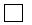 
Алғашқы деректерді жариялауға келіспейміз*
Не согласны на опубликование первичных данных*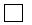 Приложение 10 к приказу
Председателя Комитета по статистике
Министерства национальной экономики
Республики Казахстан
от 16 сентября 2016 года № 211Приложение 11 к приказу
Председателя Комитета по статистике
Министерства национальной экономики
Республики Казахстан
от 16 сентября 2016 года № 211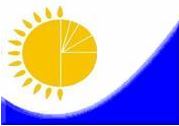 
Мемлекеттік статистика органдары құпиялығына кепілдік береді

Конфиденциальность гарантируется органами государственной статистики
Мемлекеттік статистика органдары құпиялығына кепілдік береді

Конфиденциальность гарантируется органами государственной статистики
Мемлекеттік статистика органдары құпиялығына кепілдік береді

Конфиденциальность гарантируется органами государственной статистики
Мемлекеттік статистика органдары құпиялығына кепілдік береді

Конфиденциальность гарантируется органами государственной статистики
Мемлекеттік статистика органдары құпиялығына кепілдік береді

Конфиденциальность гарантируется органами государственной статистики
Қазақстан Республикасы Ұлттық экономика министрлігі Статистика комитеті төрағасының 2016 жылғы 16 қыркүйек № 211 бұйрығына 11-қосымша

Жалпымемлекеттік статистикалық байқаудың статистикалық нысаны

Статистическая форма общегосударственного статистического наблюдения
Жалпымемлекеттік статистикалық байқаудың статистикалық нысаны

Статистическая форма общегосударственного статистического наблюдения
Жалпымемлекеттік статистикалық байқаудың статистикалық нысаны

Статистическая форма общегосударственного статистического наблюдения
Жалпымемлекеттік статистикалық байқаудың статистикалық нысаны

Статистическая форма общегосударственного статистического наблюдения
Жалпымемлекеттік статистикалық байқаудың статистикалық нысаны

Статистическая форма общегосударственного статистического наблюдения
Аумақтық статистика органына тапсырылады

Представляется территориальному органу статистики
Аумақтық статистика органына тапсырылады

Представляется территориальному органу статистики
Аумақтық статистика органына тапсырылады

Представляется территориальному органу статистики
Аумақтық статистика органына тапсырылады

Представляется территориальному органу статистики
Аумақтық статистика органына тапсырылады

Представляется территориальному органу статистики
Статистикалық нысанды www.stat.gov.kz сайтынан алуға болады

Статистическую форму можно получить на сайте www.stat.gov.kz
Статистикалық нысанды www.stat.gov.kz сайтынан алуға болады

Статистическую форму можно получить на сайте www.stat.gov.kz
Статистикалық нысанды www.stat.gov.kz сайтынан алуға болады

Статистическую форму можно получить на сайте www.stat.gov.kz
Статистикалық нысанды www.stat.gov.kz сайтынан алуға болады

Статистическую форму можно получить на сайте www.stat.gov.kz
Статистикалық нысанды www.stat.gov.kz сайтынан алуға болады

Статистическую форму можно получить на сайте www.stat.gov.kz
Статистикалық нысан коды 211112004

Код статистической формы 211112004
Статистикалық нысан коды 211112004

Код статистической формы 211112004
Статистикалық нысан коды 211112004

Код статистической формы 211112004
Театр (цирк) қызметі туралы есеп

Отчет о деятельности театра (цирка)

1-театр (цирк)
1-театр (цирк)
1-театр (цирк)
Жылдық

Годовая
Жылдық

Годовая
Жылдық

Годовая
Есепті кезең

Отчетный период
Есепті кезең

Отчетный период
Есепті кезең

Отчетный период
жыл

 год
Экономикалық қызмет түрлерінің номенклатурасының 90.01.1 "Театр қызметі" 90.01.3 "Цирк қызметі" және 93.29.3 "Қуыршақ театрларының қызметі" кодтарына сәйкес негізгі немесе қосалқы қызметтер түрімен заңды тұлғалар және (немесе) олардың құрылымдық және оқшауланған бөлімшелері, дара кәсіпкерлер тапсырады.

Представляют юридические лица и (или) их структурные и обособленные подразделения и индивидуальные предприниматели с основным или вторичным видом деятельности согласно коду Номенклатуры видов экономической деятельности: 90.01.1 - "Театральная деятельность", 90.01.3 "Деятельность цирков" и 93.29.3 "Деятельность кукольных театров".
Экономикалық қызмет түрлерінің номенклатурасының 90.01.1 "Театр қызметі" 90.01.3 "Цирк қызметі" және 93.29.3 "Қуыршақ театрларының қызметі" кодтарына сәйкес негізгі немесе қосалқы қызметтер түрімен заңды тұлғалар және (немесе) олардың құрылымдық және оқшауланған бөлімшелері, дара кәсіпкерлер тапсырады.

Представляют юридические лица и (или) их структурные и обособленные подразделения и индивидуальные предприниматели с основным или вторичным видом деятельности согласно коду Номенклатуры видов экономической деятельности: 90.01.1 - "Театральная деятельность", 90.01.3 "Деятельность цирков" и 93.29.3 "Деятельность кукольных театров".
Экономикалық қызмет түрлерінің номенклатурасының 90.01.1 "Театр қызметі" 90.01.3 "Цирк қызметі" және 93.29.3 "Қуыршақ театрларының қызметі" кодтарына сәйкес негізгі немесе қосалқы қызметтер түрімен заңды тұлғалар және (немесе) олардың құрылымдық және оқшауланған бөлімшелері, дара кәсіпкерлер тапсырады.

Представляют юридические лица и (или) их структурные и обособленные подразделения и индивидуальные предприниматели с основным или вторичным видом деятельности согласно коду Номенклатуры видов экономической деятельности: 90.01.1 - "Театральная деятельность", 90.01.3 "Деятельность цирков" и 93.29.3 "Деятельность кукольных театров".
Экономикалық қызмет түрлерінің номенклатурасының 90.01.1 "Театр қызметі" 90.01.3 "Цирк қызметі" және 93.29.3 "Қуыршақ театрларының қызметі" кодтарына сәйкес негізгі немесе қосалқы қызметтер түрімен заңды тұлғалар және (немесе) олардың құрылымдық және оқшауланған бөлімшелері, дара кәсіпкерлер тапсырады.

Представляют юридические лица и (или) их структурные и обособленные подразделения и индивидуальные предприниматели с основным или вторичным видом деятельности согласно коду Номенклатуры видов экономической деятельности: 90.01.1 - "Театральная деятельность", 90.01.3 "Деятельность цирков" и 93.29.3 "Деятельность кукольных театров".
Экономикалық қызмет түрлерінің номенклатурасының 90.01.1 "Театр қызметі" 90.01.3 "Цирк қызметі" және 93.29.3 "Қуыршақ театрларының қызметі" кодтарына сәйкес негізгі немесе қосалқы қызметтер түрімен заңды тұлғалар және (немесе) олардың құрылымдық және оқшауланған бөлімшелері, дара кәсіпкерлер тапсырады.

Представляют юридические лица и (или) их структурные и обособленные подразделения и индивидуальные предприниматели с основным или вторичным видом деятельности согласно коду Номенклатуры видов экономической деятельности: 90.01.1 - "Театральная деятельность", 90.01.3 "Деятельность цирков" и 93.29.3 "Деятельность кукольных театров".
Экономикалық қызмет түрлерінің номенклатурасының 90.01.1 "Театр қызметі" 90.01.3 "Цирк қызметі" және 93.29.3 "Қуыршақ театрларының қызметі" кодтарына сәйкес негізгі немесе қосалқы қызметтер түрімен заңды тұлғалар және (немесе) олардың құрылымдық және оқшауланған бөлімшелері, дара кәсіпкерлер тапсырады.

Представляют юридические лица и (или) их структурные и обособленные подразделения и индивидуальные предприниматели с основным или вторичным видом деятельности согласно коду Номенклатуры видов экономической деятельности: 90.01.1 - "Театральная деятельность", 90.01.3 "Деятельность цирков" и 93.29.3 "Деятельность кукольных театров".
Экономикалық қызмет түрлерінің номенклатурасының 90.01.1 "Театр қызметі" 90.01.3 "Цирк қызметі" және 93.29.3 "Қуыршақ театрларының қызметі" кодтарына сәйкес негізгі немесе қосалқы қызметтер түрімен заңды тұлғалар және (немесе) олардың құрылымдық және оқшауланған бөлімшелері, дара кәсіпкерлер тапсырады.

Представляют юридические лица и (или) их структурные и обособленные подразделения и индивидуальные предприниматели с основным или вторичным видом деятельности согласно коду Номенклатуры видов экономической деятельности: 90.01.1 - "Театральная деятельность", 90.01.3 "Деятельность цирков" и 93.29.3 "Деятельность кукольных театров".
Экономикалық қызмет түрлерінің номенклатурасының 90.01.1 "Театр қызметі" 90.01.3 "Цирк қызметі" және 93.29.3 "Қуыршақ театрларының қызметі" кодтарына сәйкес негізгі немесе қосалқы қызметтер түрімен заңды тұлғалар және (немесе) олардың құрылымдық және оқшауланған бөлімшелері, дара кәсіпкерлер тапсырады.

Представляют юридические лица и (или) их структурные и обособленные подразделения и индивидуальные предприниматели с основным или вторичным видом деятельности согласно коду Номенклатуры видов экономической деятельности: 90.01.1 - "Театральная деятельность", 90.01.3 "Деятельность цирков" и 93.29.3 "Деятельность кукольных театров".
Экономикалық қызмет түрлерінің номенклатурасының 90.01.1 "Театр қызметі" 90.01.3 "Цирк қызметі" және 93.29.3 "Қуыршақ театрларының қызметі" кодтарына сәйкес негізгі немесе қосалқы қызметтер түрімен заңды тұлғалар және (немесе) олардың құрылымдық және оқшауланған бөлімшелері, дара кәсіпкерлер тапсырады.

Представляют юридические лица и (или) их структурные и обособленные подразделения и индивидуальные предприниматели с основным или вторичным видом деятельности согласно коду Номенклатуры видов экономической деятельности: 90.01.1 - "Театральная деятельность", 90.01.3 "Деятельность цирков" и 93.29.3 "Деятельность кукольных театров".
Экономикалық қызмет түрлерінің номенклатурасының 90.01.1 "Театр қызметі" 90.01.3 "Цирк қызметі" және 93.29.3 "Қуыршақ театрларының қызметі" кодтарына сәйкес негізгі немесе қосалқы қызметтер түрімен заңды тұлғалар және (немесе) олардың құрылымдық және оқшауланған бөлімшелері, дара кәсіпкерлер тапсырады.

Представляют юридические лица и (или) их структурные и обособленные подразделения и индивидуальные предприниматели с основным или вторичным видом деятельности согласно коду Номенклатуры видов экономической деятельности: 90.01.1 - "Театральная деятельность", 90.01.3 "Деятельность цирков" и 93.29.3 "Деятельность кукольных театров".
Тапсыру мерзімі - есепті кезеңнен кейінгі 16 қаңтарға (қоса алғанда) дейін
Срок представления – до 16 января (включительно) после отчетного периода
Тапсыру мерзімі - есепті кезеңнен кейінгі 16 қаңтарға (қоса алғанда) дейін
Срок представления – до 16 января (включительно) после отчетного периода
Тапсыру мерзімі - есепті кезеңнен кейінгі 16 қаңтарға (қоса алғанда) дейін
Срок представления – до 16 января (включительно) после отчетного периода
Тапсыру мерзімі - есепті кезеңнен кейінгі 16 қаңтарға (қоса алғанда) дейін
Срок представления – до 16 января (включительно) после отчетного периода
Тапсыру мерзімі - есепті кезеңнен кейінгі 16 қаңтарға (қоса алғанда) дейін
Срок представления – до 16 января (включительно) после отчетного периода
Тапсыру мерзімі - есепті кезеңнен кейінгі 16 қаңтарға (қоса алғанда) дейін
Срок представления – до 16 января (включительно) после отчетного периода
Тапсыру мерзімі - есепті кезеңнен кейінгі 16 қаңтарға (қоса алғанда) дейін
Срок представления – до 16 января (включительно) после отчетного периода
Тапсыру мерзімі - есепті кезеңнен кейінгі 16 қаңтарға (қоса алғанда) дейін
Срок представления – до 16 января (включительно) после отчетного периода
Тапсыру мерзімі - есепті кезеңнен кейінгі 16 қаңтарға (қоса алғанда) дейін
Срок представления – до 16 января (включительно) после отчетного периода
Тапсыру мерзімі - есепті кезеңнен кейінгі 16 қаңтарға (қоса алғанда) дейін
Срок представления – до 16 января (включительно) после отчетного периода
БСН коды

код БИН
ЖСН коды

код ИИН
ЖСН коды

код ИИН
ЖСН коды

код ИИН
ЖСН коды

код ИИН
1. Қызмет көрсетілген өңірді көрсетіңіз (облыс, қала, аудан).

    Укажите регион оказания услуг (область, город, район).
Әкімшілік-аумақтық объектілер жіктеуішіне сәйкес аумақ коды (статистика органының қызметкерімен толтырылады)
Код территории согласно Классификатору административно-территориальных объектов (заполняется работником органа статистики) 
5 белгілі (ЭҚЖЖ) сәйкес қызмет түрін көрсетіңіз
Укажите вид деятельности согласно 5-ти знаков (ОКЭД) 
Жол коды

Код строки

Көрсеткіштердің атауы

Наименование показателей

Барлығы

Всего

Одан

Из них

опера және балет

оперы и балета

драмалық

драматический

музыкалық комедия

музыкальной комедии

жас көрермендер

юного зрителя

қуыршақ

кукол

басқалары

другие

А
Б
1
2
3
4
5
6
7
1
Театрлар саны

Число театров
1.1
одан - ауылдық жерлердегі театрлар саны

из них - в сельской местности
2
Цирктер саны

Число цирков
х
х
х
х
х
х
Жол коды

Код строки

Көрсеткіштердің атауы

Наименование показателей

Барлығы

Всего

Одан - ауылдық жерлер

Из них – сельская местность

А
Б
1
2
1
Ғимараттардың (үй-жайларының) саны

Число зданий (помещений)
оның ішінде:

из них:
1.1
жылытылмайтын ғимараттарда (үй-жайларда)

в неотапливаемых зданиях (помещениях)
1.2
апаттық жағдайдағы

в аварийном состоянии
1.3
күрделі жөндеуді қажет ететін

требует капитального ремонта
2
Көрермендер залдарындағы орындар саны

Число мест в зрительных залах
Жол коды

Код строки

Көрсеткіштердің атауы

Наименование показателей

Барлығы

Всего

Одан - ауылдық жерлер

Из них – сельская местность

А
Б
1
2
1
Спектакльдер (қойылымдар) саны – барлығы

Число спектаклей (представлений) - всего
соның ішінде:

в том числе:
х
х
1.1
театрдың (цирктің) өз күшімен өткізілгені 

проведенных силами своего театра (цирка)
1.2
театр (цирк) алаңында бөгде ұйымдардың күшімен өткізілгені

проведенных силами сторонних организаций на площадке театра (цирка)
2
1-жолдан балаларға арналған спектакльдер (қойылымдар) саны

Из строки 1 - число спектаклей (представлений) для детей 
3
Өз қаласынан тыс жерлерде гастрольдік және көшпелі спектакльдер

Гастрольные и выездные спектакли (представления) за пределами своего города
3.1
 одан - шетелде 

 из них - за рубежом
4
Есепті жылдағы жаңа қойылымдардың саны

Число новых постановок за отчетный год
5
Есептік жылы қойылған спектакльдер (театр репертуары) саны

Число поставленных спектаклей (репертуар театра) за отчетный год
Жол коды

Код строки

Көрсеткіштердің атауы

Наименование показателей

Барлығы

Всего

Одан - ауылдық жерлер

Из них – сельская местность

А
Б
1
2
1
Көрермендер саны, барлығы 

Число зрителей, всего
соның ішінде:

в том числе:
х
х
1.1
театрдың (цирктің) өз күшімен өткізген спектакльдерінде (қойылымдарында)

на спектаклях (представлениях), проведенных силами своего театра (цирка)
1.2
театрдың (цирктің) алаңында бөгде ұйымдардың күшімен өткізген спектакльдерде (қойылымдарда)

на спектаклях (представлениях), проведенных силами сторонних организаций на площадке театра (цирка)
2
1- жолдан - балалар көрермендер саны

Из строки 1- число зрителей-детей
соның ішінде:

в том числе:
2.1
театрдың (цирктің) өз күшімен өткізген спектакльдерінде (қойылымдарында)

на спектаклях (представлениях), проведенных силами своего театра (цирка)
2.2
театрдың (цирктің) алаңында бөгде ұйымдардың күшімен өткізген спектакльдерде (қойылымдарда)

на спектаклях (представлениях), проведенных силами сторонних организаций на площадке театра (цирка)
Жол коды

Код строки

Көрсеткіштердің атауы

Наименование показателей

Барлығы

Всего

Одан - ауылдық жерлер

Из них – сельская местность

А
Б
1
2
1
Интернет желісіне қосылу мүмкіндігі бар театрлар (цирктер) саны

Число театров (цирков) с доступом в сеть Интернет
1.1
одан - Интернет желісіне сымсыз технология құралдары (Wi-Fi) арқылы қатынау мүмкіндігі бар 

из них - с доступом в сеть Интернет посредством беспроводных технологий (Wi-Fi)
2
Компьютерлер саны

Число компьютеров
- Ия (1)
- Да (1)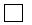 
- Жоқ (2)

- Нет (2)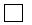 
Алғашқы деректерді жариялауға келісеміз*
Согласны на опубликование первичных данных*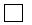 
Алғашқы деректерді жариялауға келіспейміз*
Не согласны на опубликование первичных данных*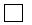 Приложение 12 к приказу
Председателя Комитета по статистике
Министерства национальной экономики
Республики Казахстан
от 16 сентября 2016 года № 211Приложение 13 к приказу
Председателя Комитета по статистике
Министерства национальной экономики
Республики Казахстан
от 16 сентября 2016 года № 211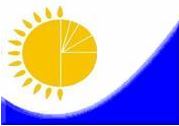 
Мемлекеттік статистика органдары құпиялығына кепілдік береді

Конфиденциальность гарантируется органами государственной статистики
Мемлекеттік статистика органдары құпиялығына кепілдік береді

Конфиденциальность гарантируется органами государственной статистики
Мемлекеттік статистика органдары құпиялығына кепілдік береді

Конфиденциальность гарантируется органами государственной статистики
Мемлекеттік статистика органдары құпиялығына кепілдік береді

Конфиденциальность гарантируется органами государственной статистики
Мемлекеттік статистика органдары құпиялығына кепілдік береді

Конфиденциальность гарантируется органами государственной статистики
Қазақстан Республикасы Ұлттық экономика министрлігі Статистика комитеті төрағасының 2016 жылғы 16 қыркүйек № 211 бұйрығына 13-қосымша

Жалпымемлекеттік статистикалық байқаудың статистикалық нысаны

Статистическая форма общегосударственного статистического наблюдения
Жалпымемлекеттік статистикалық байқаудың статистикалық нысаны

Статистическая форма общегосударственного статистического наблюдения
Жалпымемлекеттік статистикалық байқаудың статистикалық нысаны

Статистическая форма общегосударственного статистического наблюдения
Жалпымемлекеттік статистикалық байқаудың статистикалық нысаны

Статистическая форма общегосударственного статистического наблюдения
Жалпымемлекеттік статистикалық байқаудың статистикалық нысаны

Статистическая форма общегосударственного статистического наблюдения
Аумақтық статистика органына тапсырылады

Представляется территориальному органу статистики
Аумақтық статистика органына тапсырылады

Представляется территориальному органу статистики
Аумақтық статистика органына тапсырылады

Представляется территориальному органу статистики
Аумақтық статистика органына тапсырылады

Представляется территориальному органу статистики
Аумақтық статистика органына тапсырылады

Представляется территориальному органу статистики
Статистикалық нысанды www.stat.gov.kz сайтынан алуға болады

Статистическую форму можно получить на сайте www.stat.gov.kz
Статистикалық нысанды www.stat.gov.kz сайтынан алуға болады

Статистическую форму можно получить на сайте www.stat.gov.kz
Статистикалық нысанды www.stat.gov.kz сайтынан алуға болады

Статистическую форму можно получить на сайте www.stat.gov.kz
Статистикалық нысанды www.stat.gov.kz сайтынан алуға болады

Статистическую форму можно получить на сайте www.stat.gov.kz
Статистикалық нысанды www.stat.gov.kz сайтынан алуға болады

Статистическую форму можно получить на сайте www.stat.gov.kz
Статистикалық нысан коды 211112003

Код статистической формы 211112003
Статистикалық нысан коды 211112003

Код статистической формы 211112003
Статистикалық нысан коды 211112003

Код статистической формы 211112003
Кино көрсетуді және кинофильмдерді шығаруды жүзеге асыратын ұйымдардың қызметі туралы есеп

Отчет о деятельности организаций, осуществляющих кинопоказ и производство кинофильмов

1-кино
1-кино
1-кино
Жылдық

Годовая
Жылдық

Годовая
Жылдық

Годовая
Есепті кезең

Отчетный период
Есепті кезең

Отчетный период
Есепті кезең

Отчетный период
жыл

 год
Экономикалық қызмет түрлері номенклатурасының 59.11.0 - "Кино, бейнефильмдер және телевизиялық бағдарламаларды шығару бойынша қызмет", 59.13.0 - "Кино, бейнефильмдер және телевизиялық бағдарламалар тарату бойынша қызмет" және 59.14.0 - "Кинофильмдер көрсету бойынша қызмет" кодына сәйкес негізгі және қосалқы қызмет түрімен заңды тұлғалар және (немесе) олардың құрылымдық және оқшауланған бөлімшелері, дара кәсіпкерлер тапсырады".

Представляют юридические лица и (или) их структурные и обособленные подразделения, индивидуальные предприниматели с основным или вторичным видом деятельности согласно коду Номенклатуры видов экономической деятельности": код 59.11.0 - "Деятельность по производству кино-, видеофильмов и телевизионных программ", 59.13.0 - "Деятельность по распространению кинофильмов, видео и телевизионных программ" и 59.14.0 – "Деятельность по показу кинофильмов".
Экономикалық қызмет түрлері номенклатурасының 59.11.0 - "Кино, бейнефильмдер және телевизиялық бағдарламаларды шығару бойынша қызмет", 59.13.0 - "Кино, бейнефильмдер және телевизиялық бағдарламалар тарату бойынша қызмет" және 59.14.0 - "Кинофильмдер көрсету бойынша қызмет" кодына сәйкес негізгі және қосалқы қызмет түрімен заңды тұлғалар және (немесе) олардың құрылымдық және оқшауланған бөлімшелері, дара кәсіпкерлер тапсырады".

Представляют юридические лица и (или) их структурные и обособленные подразделения, индивидуальные предприниматели с основным или вторичным видом деятельности согласно коду Номенклатуры видов экономической деятельности": код 59.11.0 - "Деятельность по производству кино-, видеофильмов и телевизионных программ", 59.13.0 - "Деятельность по распространению кинофильмов, видео и телевизионных программ" и 59.14.0 – "Деятельность по показу кинофильмов".
Экономикалық қызмет түрлері номенклатурасының 59.11.0 - "Кино, бейнефильмдер және телевизиялық бағдарламаларды шығару бойынша қызмет", 59.13.0 - "Кино, бейнефильмдер және телевизиялық бағдарламалар тарату бойынша қызмет" және 59.14.0 - "Кинофильмдер көрсету бойынша қызмет" кодына сәйкес негізгі және қосалқы қызмет түрімен заңды тұлғалар және (немесе) олардың құрылымдық және оқшауланған бөлімшелері, дара кәсіпкерлер тапсырады".

Представляют юридические лица и (или) их структурные и обособленные подразделения, индивидуальные предприниматели с основным или вторичным видом деятельности согласно коду Номенклатуры видов экономической деятельности": код 59.11.0 - "Деятельность по производству кино-, видеофильмов и телевизионных программ", 59.13.0 - "Деятельность по распространению кинофильмов, видео и телевизионных программ" и 59.14.0 – "Деятельность по показу кинофильмов".
Экономикалық қызмет түрлері номенклатурасының 59.11.0 - "Кино, бейнефильмдер және телевизиялық бағдарламаларды шығару бойынша қызмет", 59.13.0 - "Кино, бейнефильмдер және телевизиялық бағдарламалар тарату бойынша қызмет" және 59.14.0 - "Кинофильмдер көрсету бойынша қызмет" кодына сәйкес негізгі және қосалқы қызмет түрімен заңды тұлғалар және (немесе) олардың құрылымдық және оқшауланған бөлімшелері, дара кәсіпкерлер тапсырады".

Представляют юридические лица и (или) их структурные и обособленные подразделения, индивидуальные предприниматели с основным или вторичным видом деятельности согласно коду Номенклатуры видов экономической деятельности": код 59.11.0 - "Деятельность по производству кино-, видеофильмов и телевизионных программ", 59.13.0 - "Деятельность по распространению кинофильмов, видео и телевизионных программ" и 59.14.0 – "Деятельность по показу кинофильмов".
Экономикалық қызмет түрлері номенклатурасының 59.11.0 - "Кино, бейнефильмдер және телевизиялық бағдарламаларды шығару бойынша қызмет", 59.13.0 - "Кино, бейнефильмдер және телевизиялық бағдарламалар тарату бойынша қызмет" және 59.14.0 - "Кинофильмдер көрсету бойынша қызмет" кодына сәйкес негізгі және қосалқы қызмет түрімен заңды тұлғалар және (немесе) олардың құрылымдық және оқшауланған бөлімшелері, дара кәсіпкерлер тапсырады".

Представляют юридические лица и (или) их структурные и обособленные подразделения, индивидуальные предприниматели с основным или вторичным видом деятельности согласно коду Номенклатуры видов экономической деятельности": код 59.11.0 - "Деятельность по производству кино-, видеофильмов и телевизионных программ", 59.13.0 - "Деятельность по распространению кинофильмов, видео и телевизионных программ" и 59.14.0 – "Деятельность по показу кинофильмов".
Экономикалық қызмет түрлері номенклатурасының 59.11.0 - "Кино, бейнефильмдер және телевизиялық бағдарламаларды шығару бойынша қызмет", 59.13.0 - "Кино, бейнефильмдер және телевизиялық бағдарламалар тарату бойынша қызмет" және 59.14.0 - "Кинофильмдер көрсету бойынша қызмет" кодына сәйкес негізгі және қосалқы қызмет түрімен заңды тұлғалар және (немесе) олардың құрылымдық және оқшауланған бөлімшелері, дара кәсіпкерлер тапсырады".

Представляют юридические лица и (или) их структурные и обособленные подразделения, индивидуальные предприниматели с основным или вторичным видом деятельности согласно коду Номенклатуры видов экономической деятельности": код 59.11.0 - "Деятельность по производству кино-, видеофильмов и телевизионных программ", 59.13.0 - "Деятельность по распространению кинофильмов, видео и телевизионных программ" и 59.14.0 – "Деятельность по показу кинофильмов".
Экономикалық қызмет түрлері номенклатурасының 59.11.0 - "Кино, бейнефильмдер және телевизиялық бағдарламаларды шығару бойынша қызмет", 59.13.0 - "Кино, бейнефильмдер және телевизиялық бағдарламалар тарату бойынша қызмет" және 59.14.0 - "Кинофильмдер көрсету бойынша қызмет" кодына сәйкес негізгі және қосалқы қызмет түрімен заңды тұлғалар және (немесе) олардың құрылымдық және оқшауланған бөлімшелері, дара кәсіпкерлер тапсырады".

Представляют юридические лица и (или) их структурные и обособленные подразделения, индивидуальные предприниматели с основным или вторичным видом деятельности согласно коду Номенклатуры видов экономической деятельности": код 59.11.0 - "Деятельность по производству кино-, видеофильмов и телевизионных программ", 59.13.0 - "Деятельность по распространению кинофильмов, видео и телевизионных программ" и 59.14.0 – "Деятельность по показу кинофильмов".
Экономикалық қызмет түрлері номенклатурасының 59.11.0 - "Кино, бейнефильмдер және телевизиялық бағдарламаларды шығару бойынша қызмет", 59.13.0 - "Кино, бейнефильмдер және телевизиялық бағдарламалар тарату бойынша қызмет" және 59.14.0 - "Кинофильмдер көрсету бойынша қызмет" кодына сәйкес негізгі және қосалқы қызмет түрімен заңды тұлғалар және (немесе) олардың құрылымдық және оқшауланған бөлімшелері, дара кәсіпкерлер тапсырады".

Представляют юридические лица и (или) их структурные и обособленные подразделения, индивидуальные предприниматели с основным или вторичным видом деятельности согласно коду Номенклатуры видов экономической деятельности": код 59.11.0 - "Деятельность по производству кино-, видеофильмов и телевизионных программ", 59.13.0 - "Деятельность по распространению кинофильмов, видео и телевизионных программ" и 59.14.0 – "Деятельность по показу кинофильмов".
Экономикалық қызмет түрлері номенклатурасының 59.11.0 - "Кино, бейнефильмдер және телевизиялық бағдарламаларды шығару бойынша қызмет", 59.13.0 - "Кино, бейнефильмдер және телевизиялық бағдарламалар тарату бойынша қызмет" және 59.14.0 - "Кинофильмдер көрсету бойынша қызмет" кодына сәйкес негізгі және қосалқы қызмет түрімен заңды тұлғалар және (немесе) олардың құрылымдық және оқшауланған бөлімшелері, дара кәсіпкерлер тапсырады".

Представляют юридические лица и (или) их структурные и обособленные подразделения, индивидуальные предприниматели с основным или вторичным видом деятельности согласно коду Номенклатуры видов экономической деятельности": код 59.11.0 - "Деятельность по производству кино-, видеофильмов и телевизионных программ", 59.13.0 - "Деятельность по распространению кинофильмов, видео и телевизионных программ" и 59.14.0 – "Деятельность по показу кинофильмов".
Экономикалық қызмет түрлері номенклатурасының 59.11.0 - "Кино, бейнефильмдер және телевизиялық бағдарламаларды шығару бойынша қызмет", 59.13.0 - "Кино, бейнефильмдер және телевизиялық бағдарламалар тарату бойынша қызмет" және 59.14.0 - "Кинофильмдер көрсету бойынша қызмет" кодына сәйкес негізгі және қосалқы қызмет түрімен заңды тұлғалар және (немесе) олардың құрылымдық және оқшауланған бөлімшелері, дара кәсіпкерлер тапсырады".

Представляют юридические лица и (или) их структурные и обособленные подразделения, индивидуальные предприниматели с основным или вторичным видом деятельности согласно коду Номенклатуры видов экономической деятельности": код 59.11.0 - "Деятельность по производству кино-, видеофильмов и телевизионных программ", 59.13.0 - "Деятельность по распространению кинофильмов, видео и телевизионных программ" и 59.14.0 – "Деятельность по показу кинофильмов".
Тапсыру мерзімі - есепті кезеңнен кейінгі 23 қаңтарға (қоса алғанда) дейін
Срок представления – до 23 января (включительно) после отчетного периода
Тапсыру мерзімі - есепті кезеңнен кейінгі 23 қаңтарға (қоса алғанда) дейін
Срок представления – до 23 января (включительно) после отчетного периода
Тапсыру мерзімі - есепті кезеңнен кейінгі 23 қаңтарға (қоса алғанда) дейін
Срок представления – до 23 января (включительно) после отчетного периода
Тапсыру мерзімі - есепті кезеңнен кейінгі 23 қаңтарға (қоса алғанда) дейін
Срок представления – до 23 января (включительно) после отчетного периода
Тапсыру мерзімі - есепті кезеңнен кейінгі 23 қаңтарға (қоса алғанда) дейін
Срок представления – до 23 января (включительно) после отчетного периода
Тапсыру мерзімі - есепті кезеңнен кейінгі 23 қаңтарға (қоса алғанда) дейін
Срок представления – до 23 января (включительно) после отчетного периода
Тапсыру мерзімі - есепті кезеңнен кейінгі 23 қаңтарға (қоса алғанда) дейін
Срок представления – до 23 января (включительно) после отчетного периода
Тапсыру мерзімі - есепті кезеңнен кейінгі 23 қаңтарға (қоса алғанда) дейін
Срок представления – до 23 января (включительно) после отчетного периода
Тапсыру мерзімі - есепті кезеңнен кейінгі 23 қаңтарға (қоса алғанда) дейін
Срок представления – до 23 января (включительно) после отчетного периода
Тапсыру мерзімі - есепті кезеңнен кейінгі 23 қаңтарға (қоса алғанда) дейін
Срок представления – до 23 января (включительно) после отчетного периода
БСН коды

код БИН
ЖСН коды

код ИИН
ЖСН коды

код ИИН
ЖСН коды

код ИИН
ЖСН коды

код ИИН
1. Қызмет көрсетілген өңірді көрсетіңіз (облыс, қала, аудан)
    Укажите регион оказания услуг (область, город, район)
Әкімшілік-аумақтық объектілер жіктеуішіне сәйкес аумақ коды (статистика органының қызметкерімен толтырылады)
Код территории согласно Классификатору административно-территориальных объектов (заполняется работником органа статистики)
Жол коды

Код строки

Көрсеткіштердің атауы

Наименование показателей

Барлығы

Всего

Одан – ауылдық жерлер

Из них – сельская местность

А
Б
1
2
1
Кинотеатрлар саны, бірлік

Число кинотеатров, единиц
соның ішінде:

в том числе:
х
х
1.1
жабық кинотеатрлар

крытые кинотеатры
соның ішінде:

в том числе:
1.1.1
1 экранды

с 1 экраном
1.1.2
2-7 экранды

с 2-7 экранами
1.1.3
8 және одан да көп экранды (көпзалды)

с 8 и более экранами (многозальные)
1.1.4
сандық жабық кинотеатрлар саны

число крытых цифровых кинотеатров
1.2
басқа да кинотеатрлар

другие кинотеатры
соның ішінде:

в том числе:
х
х
1.2.1
видеокөріністі қолданумен

с использованием видеоизображения
1.2.2
басқа да аппаратураны қолданумен

с использованием другой аппаратуры
2
Кинотеатрлардың жалпы аумағы, шаршы метр

Общая площадь кинотеатров, квадратных метров
Жол коды

Код строки

Көрсеткіштердің атауы

Наименование показателей

Барлығы

Всего

Одан – ауылдық жерлер

Из них – сельская местность

А
Б
1
2
1
Кинотеатрлардағы кинозалдар саны

Число кинозалов в кинотеатрах
1.1
одан жабық кинотеатрлардағы кинозалдар саны

из них число кинозалов в крытых кинотеатрах
1.1.1
одан көп залды жабық кинотеатрларда

 из них в многозальных крытых кинотеатрах
1.2
одан жабық кинотеатрлардағы сандық кинозалдар

из них цифровые кинозалы в крытых кинотеатрах
1.2.1
одан көп залды жабық кинотеатрларда

 из них в многозальных крытых кинотеатрах
2
Кинозалдардағы орындар саны

Число мест в кинозалах
2.1
одан жабық кинотеатрлардағы орындар саны

из них число мест в кинозалах крытых кинотеатров
2.1.1
одан көп залды жабық кинотеатрларда

из них в многозальных крытых кинотеатрах
3
Тұрақты киноқондырғылар саны

Число стационарных киноустановок
4
Жылжымалы киноқондырғылар саны

Число передвижных киноустановок
5
Кино көрсетуді жүзеге асыратын ұйымдардың нақты бары

Наличие организаций, осуществляющих кинопоказ
Жол коды

Код строки

Көрсеткіштердің атауы

Наименование показателей

Барлығы

Всего

одан – толық метражды фильмдер

из них - полнометражные фильмы

Ауылдық жерлер

Сельская местность

барлығы

всего

одан – толық метражды фильмдер

из них - полнометражные фильмы

А
Б
1
2
3
4
1
Киносеанстар саны, бірлік

Число киносеансов, единиц
соның ішінде:

в том числе:
х
х
х
х
1.1
ұлттық фильмдер

национальные фильмы 
1.2
шетелдік фильмдер

зарубежные фильмы
2
Келушілер саны, адам

Число посетителей, человек
соның ішінде:

в том числе:
х
х
х
х
2.1
ұлттық фильмдер

национальные фильмы 
2.2
шетелдік фильмдер

зарубежные фильмы
3
Көрсетілген қызметтерден түскен табыстар, мың теңге

Доход от оказанных услуг, тысяч тенге
соның ішінде:

в том числе:
х
х
х
х
3.1
ұлттық фильмдер

национальные фильмы 
3.2
шетелдік фильмдер

зарубежные фильмы
Жол коды

Код строки

Көрсеткіштердің атауы

Наименование показателей

Барлығы

Всего

Одан - ауылдық жерлер

Из них – сельская местность

А
Б
1
2
1
Балаларға арнап өткізілген киносеанстар саны, бірлік

Число проведенных киносеансов для детей, единиц 
2
Көрермендер саны - балалар, адам

Число посетителей - детей, человек
Жол коды

Код строки

Көрсетілген толық метражды фильмдер шығарылған ел

Страна происхождения показанных полнометражных фильмов

Көрермендер саны

Число посетителей

А
Б
1
1
2
3
4
5
Жол коды

Код строки

Түпнұсқаның атауы

Название оригинала

Шығарылған ел

Страна происхождения

Тұпнұсқа тілі

Язык оригинала

Фильмнің типі

Тип фильма

Келушілер саны, адам

Число посетителей, человек

А
Б
В
Г
Д
1
1
2
3
4
5
6
7
8
9
10
Жол коды

Код строки

Көрсеткіштердің атауы

Наименование показателей

Барлығы

Всего

Соның ішінде

В том числе

ұлттық фильмдер

национальные фильмы

шетелдік фильмдер

зарубежные фильмы

А
Б
1
2
3
1
Көрсетілген толық метражды фильмдердің саны-барлығы

Число показанных полнометражных фильмов – всего
1.1
соның ішінде - алғашқы қойылымдар

из них – премьерных показов
Жол коды

Код строки

Көрсеткіштің атауы

Наименование показателя

Барлығы

Всего

А
Б
1
1
Прокатқа жіберілген фильмдердің саны

Число запущенных в прокат фильмов 
Жол коды

Код строки

Көрсеткіштердің атауы

Наименование показателей

Барлығы

Всего

Соның ішінде

В том числе

толық метражды

полнометражные

қысқа метражды

короткометражные

А
Б
1
2
3
1
Жасап шығарылған фильмдер саны

Число созданных фильмов 
соның ішінде:

в том числе: 
х
х
х
1.1
көркем

художественные
1.2
деректі

документальные
1.3
анимациялық

анимационные
Жол коды

Код строки

Көрсеткіштердің атауы

Наименование показателей

Барлығы

Всего

Соның ішінде

В том числе

толық метражды

полнометражные

қысқа метражды

короткометражные

А
Б
1
2
3
1
Жасап шығарылған фильмдер саны

Число созданных фильмов
соның ішінде:

в том числе:
х
х
х 
1.1
ұлттық өндіріс

национальное производство
1.2
бірлескен өндіріс

совместное производство
соның ішінде:

в том числе:
х
х
х
1.2.1
мажоритарлық

мажоритарный
1.2.2
миноритарлық

миноритарный
1.2.3
паритеттік

паритетный
Жол коды

Код строки

Көрсеткіштердің атауы

Наименование показателей

Барлығы

Всего

А
Б
1
1
Ұлттық толық метражды фильмдер саны

Число национальных полнометражных фильмов
соның ішінде:

в том числе:
х
1.1
сандық тасымалдауышта

цифровые носители
1.2
сандық емес тасымалдауышта

нецифровые носители
2
Видео-форматта құрылған ұлттық толық метражды фильмдер саны

Число национальных полнометражных фильмов, созданных в видео-формате
Жол коды

Код строки

Көрсеткіштердің атауы

Наименование показателей

Барлығы

Всего

А
Б
1
1
Ұлттық толық метражды фильмдер саны

Число национальных полнометражных фильмов
соның ішінде:

в том числе:
х
1.1
қазақша

казахский 
1.2
орысша

русский
1.3
көп тілде

многоязычные 
1.4
басқада тілдерде

другие языки
2
Видео-форматта құрылған ұлттық толық метражды фильмдер саны

Число национальных полнометражных фильмов, созданных в видео-формате
соның ішінде:

в том числе:
х
2.1
қазақша

казахский 
2.2
орысша

русский
2.3
көп тілде

многоязычные 
2.4
басқада тілдерде

другие языки
Жол коды

Код строки

Шығарылған ел

Страна происхождения

Бірлесіп шығарылған толық метражды фильмдер саны

Число совместно созданных полнометражных фильмов

А
1
2
1
2
3
4
5
6
7
8
9
10
Алғашқы деректерді жариялауға келісеміз*
Согласны на опубликование первичных данных*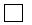 
Алғашқы деректерді жариялауға келіспейміз*
Не согласны на опубликование первичных данных*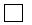 Приложение 14 к приказу
Председателя Комитета по статистике
Министерства национальной экономики
Республики Казахстан
от 16 сентября 2016 года № 211Приложение 15 к приказу
Председателя Комитета по статистике
Министерства национальной экономики
Республики Казахстан
от 16 сентября 2016 года № 211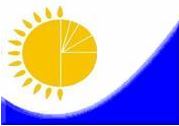 
Мемлекеттік статистика органдары құпиялығына кепілдік береді

Конфиденциальность гарантируется органами государственной статистики
Мемлекеттік статистика органдары құпиялығына кепілдік береді

Конфиденциальность гарантируется органами государственной статистики
Мемлекеттік статистика органдары құпиялығына кепілдік береді

Конфиденциальность гарантируется органами государственной статистики
Мемлекеттік статистика органдары құпиялығына кепілдік береді

Конфиденциальность гарантируется органами государственной статистики
Мемлекеттік статистика органдары құпиялығына кепілдік береді

Конфиденциальность гарантируется органами государственной статистики
Қазақстан Республикасы Ұлттық экономика министрлігі Статистика комитеті төрағасының 2016 жылғы 16 қыркүйек № 211 бұйрығына 15-қосымша

Жалпымемлекеттік статистикалық байқаудың статистикалық нысаны

Статистическая форма общегосударственного статистического наблюдения
Жалпымемлекеттік статистикалық байқаудың статистикалық нысаны

Статистическая форма общегосударственного статистического наблюдения
Жалпымемлекеттік статистикалық байқаудың статистикалық нысаны

Статистическая форма общегосударственного статистического наблюдения
Жалпымемлекеттік статистикалық байқаудың статистикалық нысаны

Статистическая форма общегосударственного статистического наблюдения
Жалпымемлекеттік статистикалық байқаудың статистикалық нысаны

Статистическая форма общегосударственного статистического наблюдения
Аумақтық статистика органына тапсырылады

Представляется территориальному органу статистики
Аумақтық статистика органына тапсырылады

Представляется территориальному органу статистики
Аумақтық статистика органына тапсырылады

Представляется территориальному органу статистики
Аумақтық статистика органына тапсырылады

Представляется территориальному органу статистики
Аумақтық статистика органына тапсырылады

Представляется территориальному органу статистики
Статистикалық нысанды www.stat.gov.kz сайтынан алуға болады

Статистическую форму можно получить на сайте www.stat.gov.kz
Статистикалық нысанды www.stat.gov.kz сайтынан алуға болады

Статистическую форму можно получить на сайте www.stat.gov.kz
Статистикалық нысанды www.stat.gov.kz сайтынан алуға болады

Статистическую форму можно получить на сайте www.stat.gov.kz
Статистикалық нысанды www.stat.gov.kz сайтынан алуға болады

Статистическую форму можно получить на сайте www.stat.gov.kz
Статистикалық нысанды www.stat.gov.kz сайтынан алуға болады

Статистическую форму можно получить на сайте www.stat.gov.kz
Статистикалық нысан коды 211112007

Код статистической формы 211112007
Статистикалық нысан коды 211112007

Код статистической формы 211112007
Статистикалық нысан коды 211112007

Код статистической формы 211112007
Ойын-сауық және демалыс саябағының қызметі туралы есеп

Отчет о деятельности парка развлечений и отдыха

1-саябақ

1-парк

 
1-саябақ

1-парк

 
1-саябақ

1-парк

 
Жылдық

Годовая
Жылдық

Годовая
Жылдық

Годовая
Есепті кезең

Отчетный период
Есепті кезең

Отчетный период
Есепті кезең

Отчетный период
жыл

 год
Экономикалық қызмет түрлері номенклатурасының 93.21.0 "Мәдени және демалыс саябақтары мен тақырыптық саябақтар қызметі" кодына сәйкес негізгі немесе қосалқы қызмет түрімен заңды тұлғалар және (немесе) олардың құрылымдық және оқшауланған бөлімшелері, және дара кәсіпкерлер, сондай-ақ өз теңгерімінде саябағы бар заңды тұлғалар және (немесе) олардың құрылымдық және оқшауланған бөлімшелері, және дара кәсіпкерлер, тапсырады.

Представляют юридические лица и (или) их структурные и обособленные подразделения и индивидуальные предприниматели с основным или вторичным видом деятельности согласно коду Номенклатуры видов экономической деятельности: 93.21.0 - "Деятельность парков культуры и отдыха и тематических парков", а также юридические лица и (или) их структурные и обособленные подразделения и индивидуальные предприниматели, имеющие на своем балансе парки.
Экономикалық қызмет түрлері номенклатурасының 93.21.0 "Мәдени және демалыс саябақтары мен тақырыптық саябақтар қызметі" кодына сәйкес негізгі немесе қосалқы қызмет түрімен заңды тұлғалар және (немесе) олардың құрылымдық және оқшауланған бөлімшелері, және дара кәсіпкерлер, сондай-ақ өз теңгерімінде саябағы бар заңды тұлғалар және (немесе) олардың құрылымдық және оқшауланған бөлімшелері, және дара кәсіпкерлер, тапсырады.

Представляют юридические лица и (или) их структурные и обособленные подразделения и индивидуальные предприниматели с основным или вторичным видом деятельности согласно коду Номенклатуры видов экономической деятельности: 93.21.0 - "Деятельность парков культуры и отдыха и тематических парков", а также юридические лица и (или) их структурные и обособленные подразделения и индивидуальные предприниматели, имеющие на своем балансе парки.
Экономикалық қызмет түрлері номенклатурасының 93.21.0 "Мәдени және демалыс саябақтары мен тақырыптық саябақтар қызметі" кодына сәйкес негізгі немесе қосалқы қызмет түрімен заңды тұлғалар және (немесе) олардың құрылымдық және оқшауланған бөлімшелері, және дара кәсіпкерлер, сондай-ақ өз теңгерімінде саябағы бар заңды тұлғалар және (немесе) олардың құрылымдық және оқшауланған бөлімшелері, және дара кәсіпкерлер, тапсырады.

Представляют юридические лица и (или) их структурные и обособленные подразделения и индивидуальные предприниматели с основным или вторичным видом деятельности согласно коду Номенклатуры видов экономической деятельности: 93.21.0 - "Деятельность парков культуры и отдыха и тематических парков", а также юридические лица и (или) их структурные и обособленные подразделения и индивидуальные предприниматели, имеющие на своем балансе парки.
Экономикалық қызмет түрлері номенклатурасының 93.21.0 "Мәдени және демалыс саябақтары мен тақырыптық саябақтар қызметі" кодына сәйкес негізгі немесе қосалқы қызмет түрімен заңды тұлғалар және (немесе) олардың құрылымдық және оқшауланған бөлімшелері, және дара кәсіпкерлер, сондай-ақ өз теңгерімінде саябағы бар заңды тұлғалар және (немесе) олардың құрылымдық және оқшауланған бөлімшелері, және дара кәсіпкерлер, тапсырады.

Представляют юридические лица и (или) их структурные и обособленные подразделения и индивидуальные предприниматели с основным или вторичным видом деятельности согласно коду Номенклатуры видов экономической деятельности: 93.21.0 - "Деятельность парков культуры и отдыха и тематических парков", а также юридические лица и (или) их структурные и обособленные подразделения и индивидуальные предприниматели, имеющие на своем балансе парки.
Экономикалық қызмет түрлері номенклатурасының 93.21.0 "Мәдени және демалыс саябақтары мен тақырыптық саябақтар қызметі" кодына сәйкес негізгі немесе қосалқы қызмет түрімен заңды тұлғалар және (немесе) олардың құрылымдық және оқшауланған бөлімшелері, және дара кәсіпкерлер, сондай-ақ өз теңгерімінде саябағы бар заңды тұлғалар және (немесе) олардың құрылымдық және оқшауланған бөлімшелері, және дара кәсіпкерлер, тапсырады.

Представляют юридические лица и (или) их структурные и обособленные подразделения и индивидуальные предприниматели с основным или вторичным видом деятельности согласно коду Номенклатуры видов экономической деятельности: 93.21.0 - "Деятельность парков культуры и отдыха и тематических парков", а также юридические лица и (или) их структурные и обособленные подразделения и индивидуальные предприниматели, имеющие на своем балансе парки.
Экономикалық қызмет түрлері номенклатурасының 93.21.0 "Мәдени және демалыс саябақтары мен тақырыптық саябақтар қызметі" кодына сәйкес негізгі немесе қосалқы қызмет түрімен заңды тұлғалар және (немесе) олардың құрылымдық және оқшауланған бөлімшелері, және дара кәсіпкерлер, сондай-ақ өз теңгерімінде саябағы бар заңды тұлғалар және (немесе) олардың құрылымдық және оқшауланған бөлімшелері, және дара кәсіпкерлер, тапсырады.

Представляют юридические лица и (или) их структурные и обособленные подразделения и индивидуальные предприниматели с основным или вторичным видом деятельности согласно коду Номенклатуры видов экономической деятельности: 93.21.0 - "Деятельность парков культуры и отдыха и тематических парков", а также юридические лица и (или) их структурные и обособленные подразделения и индивидуальные предприниматели, имеющие на своем балансе парки.
Экономикалық қызмет түрлері номенклатурасының 93.21.0 "Мәдени және демалыс саябақтары мен тақырыптық саябақтар қызметі" кодына сәйкес негізгі немесе қосалқы қызмет түрімен заңды тұлғалар және (немесе) олардың құрылымдық және оқшауланған бөлімшелері, және дара кәсіпкерлер, сондай-ақ өз теңгерімінде саябағы бар заңды тұлғалар және (немесе) олардың құрылымдық және оқшауланған бөлімшелері, және дара кәсіпкерлер, тапсырады.

Представляют юридические лица и (или) их структурные и обособленные подразделения и индивидуальные предприниматели с основным или вторичным видом деятельности согласно коду Номенклатуры видов экономической деятельности: 93.21.0 - "Деятельность парков культуры и отдыха и тематических парков", а также юридические лица и (или) их структурные и обособленные подразделения и индивидуальные предприниматели, имеющие на своем балансе парки.
Экономикалық қызмет түрлері номенклатурасының 93.21.0 "Мәдени және демалыс саябақтары мен тақырыптық саябақтар қызметі" кодына сәйкес негізгі немесе қосалқы қызмет түрімен заңды тұлғалар және (немесе) олардың құрылымдық және оқшауланған бөлімшелері, және дара кәсіпкерлер, сондай-ақ өз теңгерімінде саябағы бар заңды тұлғалар және (немесе) олардың құрылымдық және оқшауланған бөлімшелері, және дара кәсіпкерлер, тапсырады.

Представляют юридические лица и (или) их структурные и обособленные подразделения и индивидуальные предприниматели с основным или вторичным видом деятельности согласно коду Номенклатуры видов экономической деятельности: 93.21.0 - "Деятельность парков культуры и отдыха и тематических парков", а также юридические лица и (или) их структурные и обособленные подразделения и индивидуальные предприниматели, имеющие на своем балансе парки.
Экономикалық қызмет түрлері номенклатурасының 93.21.0 "Мәдени және демалыс саябақтары мен тақырыптық саябақтар қызметі" кодына сәйкес негізгі немесе қосалқы қызмет түрімен заңды тұлғалар және (немесе) олардың құрылымдық және оқшауланған бөлімшелері, және дара кәсіпкерлер, сондай-ақ өз теңгерімінде саябағы бар заңды тұлғалар және (немесе) олардың құрылымдық және оқшауланған бөлімшелері, және дара кәсіпкерлер, тапсырады.

Представляют юридические лица и (или) их структурные и обособленные подразделения и индивидуальные предприниматели с основным или вторичным видом деятельности согласно коду Номенклатуры видов экономической деятельности: 93.21.0 - "Деятельность парков культуры и отдыха и тематических парков", а также юридические лица и (или) их структурные и обособленные подразделения и индивидуальные предприниматели, имеющие на своем балансе парки.
Экономикалық қызмет түрлері номенклатурасының 93.21.0 "Мәдени және демалыс саябақтары мен тақырыптық саябақтар қызметі" кодына сәйкес негізгі немесе қосалқы қызмет түрімен заңды тұлғалар және (немесе) олардың құрылымдық және оқшауланған бөлімшелері, және дара кәсіпкерлер, сондай-ақ өз теңгерімінде саябағы бар заңды тұлғалар және (немесе) олардың құрылымдық және оқшауланған бөлімшелері, және дара кәсіпкерлер, тапсырады.

Представляют юридические лица и (или) их структурные и обособленные подразделения и индивидуальные предприниматели с основным или вторичным видом деятельности согласно коду Номенклатуры видов экономической деятельности: 93.21.0 - "Деятельность парков культуры и отдыха и тематических парков", а также юридические лица и (или) их структурные и обособленные подразделения и индивидуальные предприниматели, имеющие на своем балансе парки.
Тапсыру мерзімі - есепті кезеңнен кейінгі 18 қаңтарға (қоса алғанда) дейін
Срок представления – до 18 января (включительно) после отчетного периода
Тапсыру мерзімі - есепті кезеңнен кейінгі 18 қаңтарға (қоса алғанда) дейін
Срок представления – до 18 января (включительно) после отчетного периода
Тапсыру мерзімі - есепті кезеңнен кейінгі 18 қаңтарға (қоса алғанда) дейін
Срок представления – до 18 января (включительно) после отчетного периода
Тапсыру мерзімі - есепті кезеңнен кейінгі 18 қаңтарға (қоса алғанда) дейін
Срок представления – до 18 января (включительно) после отчетного периода
Тапсыру мерзімі - есепті кезеңнен кейінгі 18 қаңтарға (қоса алғанда) дейін
Срок представления – до 18 января (включительно) после отчетного периода
Тапсыру мерзімі - есепті кезеңнен кейінгі 18 қаңтарға (қоса алғанда) дейін
Срок представления – до 18 января (включительно) после отчетного периода
Тапсыру мерзімі - есепті кезеңнен кейінгі 18 қаңтарға (қоса алғанда) дейін
Срок представления – до 18 января (включительно) после отчетного периода
Тапсыру мерзімі - есепті кезеңнен кейінгі 18 қаңтарға (қоса алғанда) дейін
Срок представления – до 18 января (включительно) после отчетного периода
Тапсыру мерзімі - есепті кезеңнен кейінгі 18 қаңтарға (қоса алғанда) дейін
Срок представления – до 18 января (включительно) после отчетного периода
Тапсыру мерзімі - есепті кезеңнен кейінгі 18 қаңтарға (қоса алғанда) дейін
Срок представления – до 18 января (включительно) после отчетного периода
БСН коды

код БИН
ЖСН коды

код ИИН
ЖСН коды

код ИИН
ЖСН коды

код ИИН
ЖСН коды

код ИИН
1. Қызмет көрсетілген өңірді көрсетіңіз (облыс, қала, аудан).

   Укажите регион оказания услуг (область, город, район).
Әкімшілік-аумақтық объектілер жіктеуішіне сәйкес аумақ коды (статистика органының қызметкерімен толтырылады)
Код территории согласно Классификатору административно-территориальных объектов (заполняется работником органа статистики)
Жол коды

Код

строки

Көрсеткіштердің атауы

Наименование показателей

Барлығы

Всего

Соның ішінде - ауылдық жерлер

Из них - сельская местность

А
Б
1
2
1
Ашық аспан астында орналасқан саябақтар саны

Число парков, расположенных под открытым небом
2
Үй-жайда орналасқан саябақтар саны

Число парков, расположенных в помещении
Жол коды

Код

строки

Көрсеткіштердің атауы

Наименование показателей

Барлығы

Всего

Соның ішінде - ауылдық жерлер

Из них - сельская местность

А
Б
1
2
1
Ашық аспан астында орналасқан саябақ алаңы, гектар

Площадь парка, расположенного под открытым небом, гектар
2
Үй-жайда орналасқан саябақ алаңы, шаршы метр

Площадь парка, расположенного в помещении, квадратных метров
3
Саябақтың жұмыс күндерінің саны, бірлік

Число дней работы парка, единиц
4
Жаппай мәдени іс-шаралар саны, бірлік

Число культурно-массовых мероприятий, единиц
Жол коды

Код строки

Көрсеткіштердің атауы

Наименование показателей

Барлығы

Всего

Соның ішінде

В том числе

аттракциондар

аттракционы

ойын автоматтары

игровые автоматы

өзгелері

прочие

А
Б
1
2
3
4
1
Демалыс объектілерінің саны - барлығы, бірлік

Число досуговых объектов - всего, единиц 
2
Ауылдық жердегі демалыс объектілерінің саны, бірлік

Число досуговых объектов в сельской местности, единиц
3
Демалыс объектілеріне бару саны – барлығы, адам

Число посещений досуговых объектов – всего, человек 
4
Ауылдық жердегі демалыс объектілеріне бару саны, адам

Число посещений досуговых объектов в сельской местности, человек
Алғашқы деректерді жариялауға келісеміз*
Согласны на опубликование первичных данных*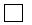 
Алғашқы деректерді жариялауға келіспейміз*
Не согласны на опубликование первичных данных*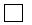 Приложение 16 к приказу
Председателя Комитета по статистике
Министерства национальной экономики
Республики Казахстан
от 16 сентября 2016 года № 211